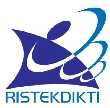 PEDOMANPROGRAM KREATIVITAS MAHASISWA ( PKM )DIREKTORAT KEMAHASISWAAN DIREKTORAT JENDERAL PEMBELAJARAN DAN KEMAHASISWAAN KEMENTERIAN RISET, TEKNOLOGI DAN PENDIDIKAN TINGGIJAKARTA2016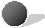 KATA PENGANTARDidasari kesadaran penuh atas adanya kesenjangan antara teori yang diperoleh mahasiswa dengan realita kebutuhan masyarakat dan   munculnya tuntutan masyarakat atas mutu lulusan Perguruan Tinggi yang mandiri dan siap mengantisipasi arah pengembangan bangsa, maka pada tahun 1997 Direktorat Penelitian dan Pengabdian kepada Masyarakat, merealisasikan Program Pengembangan Budaya Kewirausahaan di Perguruan Tinggi (PBKPT). Salah satu komponen program kunci di dalamnya adalah Program Karya Alternatif Mahasiswa (KAM). Program ini hanya dapat diakses dan dilaksanakan mahasiswa sedangkan program lainnya seperti Kuliah Kewirausahaan (KWU), Kuliah Kerja Usaha (KKU), Magang Kewirausahaan (MKU), Konsultasi Bisnis dan Penempatan Kerja (KBPK) dan Inkubator Wirausaha Baru (INWUB), hanya dapat di akses oleh dosen. Proposal diajukan kelompok dosen namun wajib menyertakan mahasiswa sebagai pelaku lapangan. KAM merupakan wahana kreasi bagi mahasiswa dalam menciptakan produk (barang atau jasa) yang akan menjadi komoditas usahanya kelak. Sedangkan pematangan sebagai entrepreneur dilakukan pada program INWUB. Dengan demikian, PBKPT merupakan satu kesatuan program pendorong Perguruan Tinggi (PT) dalam menghasilkan entrepreneur ataupun technopreneur dari kampus.Dalam perkembangannya, KAM sangat membatasi ruang kreasi mahasiswa yang memiliki minat, bakat dan intelektual beragam. Pada tahun 2001, Direktorat Penelitian dan Pengabdian kepada Masyarakat kemudian mengembangkan KAM menjadi Program Kreativitas Mahasiswa (PKM) yang membuka peluang mahasiswa dalam berkarya seluas para dosennya. Sejak saat itu dikenal berbagai jenis Program Kreativitas Mahasiswa (PKM), yaitu: PKM-Penelitian (PKM-P), PKM-Kewirausahaan (PKM-K), PKM-Pengabdian kepada Masyarakat (PKM-M), PKM-Penerapan Teknologi (PKM-T) dan PKM-Penulisan Artikel Ilmiah (PKM-I). Pada tahun 2002, PKM bergabung dengan Lomba Karya Tulis Ilmiah (LKTI) dan Lomba Karya Tulis Mahasiswa (LKTM) ke dalam program Pekan Ilmiah Mahasiswa Nasional (PIMNAS) di Surabaya.Atas kebijakan Direktur Jenderal Pendidikan Tinggi, sejak tahun 2009 pelaksanaan Kompetisi Karya Tulis Mahasiswa (KKTM) yang dahulunya bernama LKTM diintegrasikan pengelolaannya ke dalam PKM. Mengingat sifatnya yang identik dengan PKM-I, program KKTM dikelompokkan bersama PKM-I ke dalam PKM-Karya Tulis (PKM-KT). Untuk membedakannya, PKM-I diberi nama baru PKM-Artikel Ilmiah (PKM-AI) dan KKTM menjadi PKM-Gagasan Tertulis (PKM-GT) sesuai dengan sumber bahan penulisannya. Sesuai dengan sifat artikel yang dihasilkan, PKM-AI akan bermuara pada Jurnal Kreativitas Mahasiswa sedangkan PKM-GT menggantikan posisi PKM-AI di PIMNAS.Penilaian atas mutu proposal, proses pelaksanaan dan presentasi di PIMNAS, seluruhnya dilakukan berdasar atas (1) kepatuhan terhadap ketentuan yang tercantum dalam Pedoman, (2) level kreativitas mahasiswa dan (3) orisinalitas. Orisinalitas dalam hal ini tidak hanya diartikan sebagai suatu temuan baru, akan tetapi ide yang akan direalisasikan murni berasal dari kelompok mahasiswa. Dengan demikian, Pendamping PKM disarankan agar berperan sebagai pendamping mahasiswa yang mengawasi pelaksanaan PKM agar sesuai dengan misi masing-masing program dan tidak menjadikan mahasiswa sebagai bagian riset ataupun kegiatan akademik dosen lainnya.Agar objektivitas pengelolaan PKM dan PIMNAS dapat terjaga dengan baik, Direktorat Kemahasiswaan menerbitkan Buku Pedoman PKM 2016 sebagai acuan bagi semua pihak di Perguruan Tinggi yang memerlukan informasi tentang sejarah, uraian umum, kriteria penulisan proposal, teknik penilaian di setiap tahap pelaksanaan, teknik penyusunan laporan seluruh program PKM yang ditawarkan, juga bentuk apresiasi yang diberikan.Buku Pedoman PKM 2016 mengakomodasi dinamika yang terus berkembang di lingkungan pembina mahasiswa dan mahasiswa. Evaluasi tahunan yang dilakukan oleh Satgas PKM Direktorat menunjukkan adanya kebuntuan aspirasi mahasiswa pada kreasi-kreasi yang menghasilkan piranti lunak bahkan sampai prototipe. Untuk memberi akses kepada aspirasi tersebut, maka pada Pedoman PKM tahun 2011 tersebut dibentuk satu bidang PKM baru, yaitu PKM-Karsacipta (PKM-KC). Pada tahun 2012, PKM-KC sudah dapat direalisasikan dan tetap dilanjutkan pada tahun berikutnya, bahkan ada kecenderungan manarik minat mahasiswa. Observasi reviewer terhadap PKM-KT, menjumpai fakta berupa kesalahan administratif dan/atau substansi dalam artikel PKM-AI sekitar 50-70% dan kesalahan substansial mencapai 80-90% pada artikel PKM-GT. Juga masih tingginya kesalahan administratif yang masih di atas 50% yang berakibat proposal PKM tersebut gugur pada pra-evaluasi. Untuk mereduksi kasus ini, tampak sangat diperlukan atensi dan kesungguhan para dosen pendamping dalam membantu mahasiswa saat menyusun kedua jenis artikel tersebut.Buku Pedoman PKM 2016 merupakan revisi Pedoman PKM 2015. Tidak ada hal substantif yang direvisi. Revisi hanya dilakukan pada aspek administratif (pengesahan laporan kemajuan) dan aspek redaksional sesuai dengan kelembagaan baru di Kementerian Ristek Dikti. Mengingat jumlah proposal yang diajukan terus meningkat, diperlukan sistem yang dapat mendukung peningkatan tersebut, yaitu dengan menggunakan sistem online. Dengan menggunakan sistem online tersebut Perguruan Tinggi diberikan wewenang untuk menyeleksi proposal di tingkat Perguruan Tinggi terlebih dulu dan mengusulkannya berdasarkan prioritas. Di samping itu,dengan sistem online ini reviewer memiliki waktu yang lebih banyak dalam menilai proposal. Sistem tersebut bukan hanya dipertahankan tapi juga harus terus dikembangkan agar semakin handal kinerjanya.Tersusunnya Pedoman PKM 2016 kali ini merupakan karya pikir banyak pihak yang menjadi representasi berbagai institusi seperti Perguruan Tinggi, Badan Pengkajian dan Penerapan Teknologi (BPPT), Lembaga Ilmu Pengetahuan Indonesia (LIPI), dan Kementerian Negara Koperasi  dan UKM. Kami sampaikan ucapan terima kasih dan penghargaan setinggi- tingginya kepada semua pihak untuk semangat, pikiran dan kebersamaan yang ditunjukkan melalui terbitnya Pedoman PKM 2016.Jakarta, Agustus 2016Direktur Jenderal Pembelajaran dan Kemahasiswaan ttd…..NIP. ………………….VI.      PKM-KARSACIPTA (PKM-KC).....................................................       216.1      Pendahuluan   ....................................................................       216.2      Tujuan.................................................................. ..............       216.3      Luaran.................................................................. ..............       216.4      Kriteria dan Pengusulan.......................................................       216.5      Sistematika Proposal Kegiatan..............................................       216.6      Dana Kegiatan  ..................................................................        236.7      Seleksi dan Evaluasi Proposal...............................................        236.8      Pelaksanaan dan Pelaporan..................................................       23VII.    PKM-ARTIKEL ILMIAH (PKM-AI)...............................................       247.1      Pendahuluan   ....................................................................       247.2      Tujuan.................................................................. ..............       247.3      Luaran.................................................................. ..............       247.4      Kriteria dan Pengusulan.......................................................       247.5      Sistematika Proposal Kegiatan..............................................       257.6      Seleksi dan Evaluasi Proposal...............................................       26VIII.PKM-GAGASAN TERTULIS (PKM-GT).........................................       28IX.X.XI.DAFTAR                                                                                                              501.1 Penjelasan Umum1PENDAHULUANLulusan Perguruan Tinggi dituntut untuk memiliki academic knowledge, skill of thinking, management skill, dan communication skill. Kekurangan atas salah satu dari keempat keterampilan/kemahiran tersebut dapat menyebabkan berkurangnya mutu lulusan. Sinergisme akan tercermin melalui kemampuan lulusan dalam kecepatan menemukan solusi atas persoalan atau yang dihadapinya. Perilaku dan pemikiran yang ditunjukkan akan bersifat konstruktif realistis, artinya kreatif (unik dan bermanfaat) serta dapat diwujudkan. Kemampuan berpikir dan bertindak kreatif pada hakekatnya dapat dilakukan setiap manusia apalagi yang menikmati pendidikan tinggi. Kreativitas merupakan penjelmaan integratif dari tiga faktor utama dalam diri manusia, yaitu: pikiran, perasaan, dan keterampilan. Dalam faktor pikiran terdapat imajinasi, persepsi dan nalar. Faktor perasaan terdiri dari emosi, estetika dan harmonisasi. Sedangkan faktor keterampilan mengandung bakat, faal tubuh dan pengalaman. Dengan demikian, agar mahasiswa dapat mencapai level kreatif, ketiga faktor termaksud diupayakan agar optimal dalam sebuah kegiatan yang diberi nama Program Kreativitas Mahasiswa (PKM).PKM dilaksanakan pertama kali pada tahun 2001, yaitu setelah dilaksanakannya program restrukturisasi di lingkungan Ditjen Belmawa. Kegiatan pendidikan, penelitian dan pengabdian kepada masyarakat yang selama ini sarat dengan partisipasi aktif mahasiswa, diintegrasikan ke dalam satu wahana, yaitu PKM.PKM dikembangkan untuk mengantarkan mahasiswa mencapai taraf pencerahan kreativitas dan inovasi berlandaskan penguasaan sains dan teknologi serta keimanan yang tinggi. Dalam rangka mempersiapkan diri menjadi pemimpin yang cendekiawan, wirausahawan serta berjiwa mandiri dan arif, mahasiswa diberi peluang untuk mengimplementasikan kemampuan, keahlian, sikap, tanggungjawab, membangun kerjasama tim maupun mengembangkan kemandirian melalui kegiatan yang kreatif dalam bidang ilmu yang ditekuni.Pada awalnya, dikenal lima jenis kegiatan yang ditawarkan dalam  PKM, yaitu PKM-Penelitian (PKM-P), PKM-Kewirausahaan (PKM-K), PKM-Pengabdian kepada Masyarakat (PKM-M), PKM-Penerapan Teknologi (PKM-T) dan PKM-Penulisan Ilmiah (PKM-I). Sejak Januari 2009, Ditbelmawa mengelola 6 (enam) PKM. Kompetisi Karya Tulis Mahasiswa (KKTM) yang semula menjadi tugas Direktorat Akademik dalam pengelolaannya, dilimpahkan kepada Ditbelmawa. Karena sifatnya yang identik dengan PKM-I, KKTM selanjutnya dikelola bersama-sama PKM-I dalam PKM-Karya Tulis (PKM-KT). Dengan demikian, di dalam PKM-KT terkandung dua program penulisan, yaitu: PKM-Artikel Ilmiah (PKM-AI) dan PKM-Gagasan Tertulis (PKM-GT). PKM-I atau selanjutnya disebut PKM-AI yang merupakan artikel hasil kegiatan, tidak lagi ditampilkan dalam PIMNAS, namun dimuarakan pada e-journal. Sedangkan PKM-GT yang berpeluang didiskusikan dalam forum terbuka, diposisikan sebagai pengganti PKM-AI di PIMNAS.Pada tahun 2011, jumlah bidang PKM bertambah menjadi tujuh dengan terbitnya bidang PKM-Karsacipta. PKM dialokasikan di Direktorat Kemahasiswaan bagi seluruh Perguruan Tinggi melalui penyediaan dana yang bersifat kompetitif, akuntabel dan transparan. Kriteria yang meliputi inti kegiatan seperti materi kegiatan, strata pendidikan, jumlah anggota, dosen pendamping, alokasi biaya, laporan akhir, dan luaran dari ketujuh kegiatan PKM disajikan pada Tabel 1.1.Tabel 1.1 Kriteria Program Kreativitas Mahasiswa PKM)*   Program yang bermuara di PIMNAS** Pada tahun pelaksanaan PKM yang bersangkutan belum menjadi sarjanaSetiap kelompok pelaksana PKM-P, PKM-K, PKM-M, PKM-T, dan PKM-KC wajib mengunggah laporan akhir dan artikelnya (Tabel 1.1). Kelompok yang tidak mengunggah laporan akhir, tidak akan dipertimbangkan masuk PIMNAS.1.2 Tujuan PKMPKM secara umum bertujuan untuk meningkatkan iklim akademik yang kreatif, inovatif, visioner, solutif dan mandiri. Meningkatkan mutu peserta didik (mahasiswa) di Perguruan Tinggi agar kelak dapat menjadi anggota masyarakat yang memiliki kemampuan akademis dan/atau profesional yang dapat menerapkan, mengembangkan dan meyebarluaskan ilmu pengetahuan, teknologi dan/atau kesenian serta memperkaya budaya nasional. PKM mencakup 7 (tujuh) bidang yang masing-masing memiliki tujuan spesifik.1.3 Karakteristik Umum Bidang PKMTujuh jenis kegiatan PKM seperti telah diringkas pada Tabel 1.1 memiliki misi dan tuntunan teknis pelaksanaan yang berbeda. Perbedaan tersebut ditunjukkan melalui karakteristik masing-masing PKM sebagaimana dirinci pada Tabel 1.2. Walaupun demikian, secara garis besar PKM dapat dikelompokkan menjadi dua, yaitu PKM Proposal kegiatan yang meliputi PKM-P, PKM-M, PKM-K, PKM-T dan PKM-KC yang selanjutnya disebut PKM 5 bidang, dan PKM Proposal karya tulis yang selanjutnya disebut PKM-KT.Tabel 1.2. Karakteristik Umum setiap Bidang PKMCatatan :  Kesemua program di atas mensyaratkan ide kreatif mahasiswa sebagai salah satu unsur penilaian utamanya.1.4 Alur Kegiatan PKMSecara ringkas alur awal perjalanan 7 (tujuh) bidang PKM dan muaranya dapat dilihat padaGambar 1.1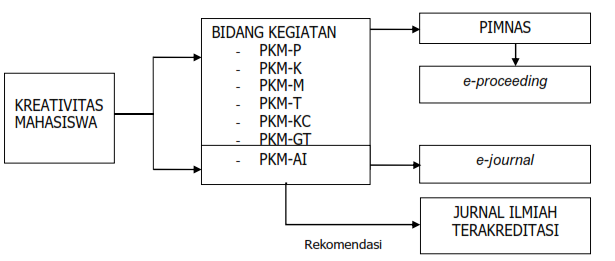 Catatan : ditambah PKM-PE dan PKM-PSHGambar 1.1 Bidang PKM dan Muara KegiatannyaSeluruh bidang PKM bermuara di Pekan Ilmiah Mahasiswa Nasional (PIMNAS), kecuali PKM-AI, karena PKM-AI telah berwujud artikel ilmiah sehingga kurang relevan didiskusikan dalam PIMNAS.1.5 Tahapan Kegiatan PKMTahapan PKM 5 bidang (PKM-P, PKM-K, PKM-M, PKM-T, PKM-KC) dibagi menjadi lima kegiatan, yaitu (a) pengusulan, (b) desk evaluasi dan penetapan proposal yang didanai, (c) pelaksanaan dan pelaporan, (d) monitoring dan evaluasi, dan (e) PIMNAS. Rincian tahapan proses, waktu penyampaian proposal sampai penyusunan laporan akhir dan artikel PKM serta presentasi di PIMNAS untuk PKM 5 bidang dapat dipelajari dalam Gambar 1.2.Tahapan PKMKT (PKM-AI dan PKM-GT) dibagi menjadi dua tahap, yaitu (a) pengusulan, dan (b) desk evaluasi dan penetapan proposal yang mendapatkan insentif (lihat Tabel 1.1). Sebagaimana dipaparkan pada bagian sebelumnya, PKMGT merupakan jenis PKMKT yang diikutsertakan di PIMNAS. Oleh karena itu, setelah tahap (b) tersebut Direktorat akan menentukan kelompok PKMGT yang diundang ke PIMNAS.1.5.1 Pengusulan ProposalProposal PKM diusulkan oleh tim mahasiswa bersama dosen pendamping yang telah disahkan oleh pimpinan perguruan tinggi.Seorang mahasiswa dapat bergabung pada lebih dari 2 tim pengusul proposal PKM 5 Bidang tetapi hanya dapat terlibat dalam 2 judul proposal yang didanai (sebagai ketua dan anggota, atau keduanya sebagai anggota). Ketentuan ini juga berlaku pada PKMKT. Dosen pendamping dapat mendampingi lebih dari 10 tim pengusul proposal tetapi hanya dapat mendampingi maksimal 10 tim PKM yang didanai di semua jenis PKM (PKM 5 bidang dan PKMKT).Mahasiswa mendapatkan username dan password melalui  operator   bidang   kemahasiswaan masing-masing perguruan tinggi, mengisi identitas pengusul dan mengunggah proposal ke SIM-BELMAWA (simbelmawa.dikti.go.id) . Panduan pengusulan PKM melalui SIM-BELMAWA dapat dilihat dalam Lampiran1.Kecermatan  pengisian  identitas  dan  ketaatan  terhadap  ketentuan  formatProposal dan ketentuan lainnya menjadi sangat penting untuk dapat diproses.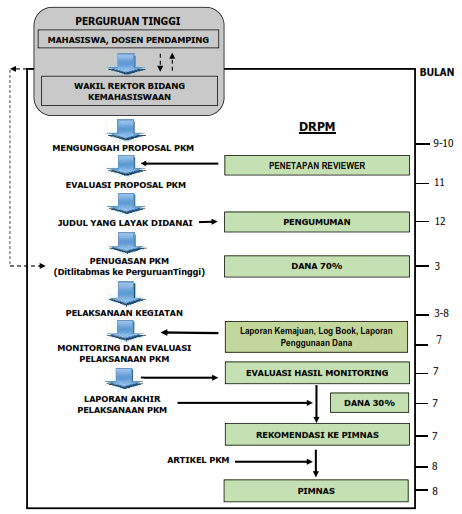 Cat : DRPM = DITMAWAGambar 1.2 Aliran Tahapan Proses PKM 5 Bidang Sampai Penyelenggaraan PIMNASKhusus PKMKT, waktu pengusulan adalah Februari s.d Maret. Selanjutnya akan dilakukan penilaian (April s.d Mei) dan pengumuman hasil sebelum PIMNAS pada bulan Agustus.1.5.2 Evaluasi Proposal dan Penetapan Proposal yang DidanaiEvaluasi proposal dilakukan dalam dua tahap. Evaluasi tahap I dilakukan oleh reviewer dengan menitikberatkan pada aspek-aspek berikut:a.  kesesuaian persyaratan administrasi wajib (tanggal-bulan-tahun proposal, tandatangan pengusul-dosen pendamping-tandatangan ketua dan cap lembaga PT, biodata yangditandatangani, jumlah dan nomor halaman, surat pernyataan ketua pelaksana ataumitra untuk PKM-T dan PKM-M, dan lain-lain), format Proposal dan penulisan;b.  kesesuaian program yang diajukan dengan bidang PKM yang dipilih; danc.  tingkat kreativitas proposal (hindari pengulangan topik, perhatikan bobot tantangan intelektual).Setiap proposal yang lolos evaluasi tahap I selanjutnya dinilai oleh tim reviewer dalam tahap II yang menitik-beratkan pada substansi.Perguruan Tinggi bertanggung jawab atas kebenaran data yang dikirimkan ke Direktorat. Oleh karena itu, Perguruan Tinggi harus memastikan bahwa data yang dikirim ke Direktorat sudah benar dan tidak melanggar ketentuan.Apabila ditemukan ketidakbenaran data dan pelanggaran atas ketentuan yang ada, Direktorat berhak membatalkan proposal. Khusus berkaitan dengan keanggotaan kelompok, misalnya seorang mahasiswa ditemukan menjadi ketua atau anggota pada lebih dari dua bidang (lihat Subbab 1.4.1), maka Direktorat akan membatalkan hibah ketiga yang akan diterima oleh mahasiswa pengusul.Proposal PKM 5 Bidang yang layak untuk didanai dan PKM-KT (PKM AI dan GT) akan diumumkan secara online. Penetapan proposal yang didanai dilakukan atas dasar ranking nilai rata-rata dari dua reviewer sesuai “Kategori” Perguruan Tinggi (hanya untuk PKM 5 bidang). Penetapan kategori Perguruan Tinggi mengacu kepada kinerja PKM tahun sebelumnya sebagaimana ditunjukkan dalam Tabel 1.3 berikut.Tabel 1.3. Kategori Perguruan Tinggi (Perlu revisi angka)1.5.3 Pelaksanaan dan Pelaporan Kemajuan KegiatanSetiap tim PKM 5 bidang yang dinyatakan layak didanai dapat segera melaksanakan kegiatannya. Pelaksanaan kegiatan PKM harus dicatat dan diunggah ke SIM-BELMAWA yang sekaligus dapat digunakan sebagai sarana pelaporan kegiatan. Kegiatan yang harus diunggah ke SIM-BELMAWA mencakup catatan harian (logbook), laporan kemajuan yang disertai penggunaan dana, bukti pendukung hasil pelaksanaan PKM (foto, video, atau dokumentasi lainnya). Laporan kemajuan akan dinilai dan menjadi salah satu komponen penilaian penetapan peserta Pimnas.1.5.4 Penilaian Pelaksanaan KegiatanUntuk menjamin mutu pelaksanaan kegiatan PKM 5 bidang, Direktorat Kemahasiswaan melakukan penilaian pelaksanaan kegiatan melalui monitoring dan evaluasi (monev). Setiap judul PKM dinilai oleh 2 (dua) reviewer yang terdiri dari 1 (satu) orang reviewer nasional dan 1 (satu) orang reviewer internal perguruan tinggi. Perguruan tinggi yang tidak memiliki reviewer internal harus meminta bantuan kepada perguruan tinggi penyelenggara kegiatan. Reviewer nasional yang ditugaskan untuk melaksanakan penilaian ditetapkan oleh Ditjen Belmawa, sedangkan reviewer internal ditetapkan oleh pimpinan perguruan tinggi.Pada kegiatan penilaian ini setiap tim PKM akan diminta untuk mempresentasikan kemajuan pelaksanaan PKM. Sebelum pelaksanaan penilaian, setiap tim PKM harus mengunggah laporan kemajuan (Lampiran 4.1) secara online sehingga dapat diunduh oleh para reviewer sebelum proses penilaian dimulai.  Setelah melakukan kegiatan, Tim Reviewer akan memberikan penilaian pada masing-masing tim PKM. Hasil penilaian ini akan digunakan sebagai salah satu dasar penentuan peserta PIMNAS.Perguruan Tinggi penyelenggara kegiatan penilaian diwajibkan membuat laporan tertulis (borang disiapkan oleh Ditjen Belmawa) tentang evaluasi pelaksanaan penilaian dan menyampaikannya ke Ditjen Belmawa.1.5.5 Laporan Akhir KegiatanSetiap tim PKM 5 bidang wajib membuat laporan akhir kegiatan secara tertulis (Lampiran6) dan mengunggah laporan akhir ke SIM-BELMAWA. Laporan akhir kegiatan merupakan syarat untuk pencairan tahap akhir dana kegiatan dan menjadi salah satu komponen penilaian kelas di PIMNAS. Tim yang tidak mengunggah laporan akhir sampai batas waktuyang ditentukan tidak dipertimbangkan sebagai peserta PIMNAS.2PKM-PENELITIAN (PKM-P)2.1 PendahuluanProgram Kreativitas Mahasiswa-Penelitian (PKM-P) merupakan program penelitian yang dimaksudkan untuk mampu menjawab berbagai macam permasalahan yang berkaitan dengan isu terkini, misalnya menemukan faktor penentu mutu produk, pengembangan metode pembelajaran, inventarisasi atau eksplorasi sumber daya alam, modifikasi produk, identifikasi dan pengujian khasiat senyawa kimia bahan alam, merumuskan teknik pemasaran.PKM-P juga dapat berbentuk upaya pemecahan masalah humaniora, misalnya, survei kesehatan anak jalanan, metode pembelajaran aksara daerah di siswa sekolah dasar, mengeksplorasi dan mengungkap tradisi atau budaya lokal atau konflik sosial masyarakat, laju pertumbuhan ekonomi di sentra kerajinan, atau faktor penyebab tahayul yang mewarnai perilaku masyarakat daerah dan hal yang berkaitan dengan kearifan lokal.2.2 TujuanTujuan PKM-P adalah menumbuhkembangkan minat, kemampuan meneliti, pemahaman metode dan analisis data mahasiswa sehingga menghasilkan penelitian yang berkualitas dan memililiki potensi untuk dipublikasikan di jurnal ilmiah serta mempunyai peluang untuk menghasilkan paten.2.3 LuaranLuaran dari kegiatan PKM-P adalah artikel ilmiah dan atau paten, kebijakan, cetak biru.2.4 Kriteria dan PengusulanKriteria, persyaratan pengusul dan tata cara pengusulan dijelaskan sebagai berikut:a.  peserta PKM-P adalah kelompok mahasiswa yang sedang aktif dan terdaftar mengikuti program pendidikan S-1 atau Diploma;b.  anggota kelompok peneliti berjumlah 3–5 orang;c.  nama pengusul (ketua dan anggota) harus ditulis lengkap dan tidak boleh disingkat;d.  bidang kajian harus sesuai dengan bidang ilmu ketua peneliti dan anggota dari lintas bidang sangat dianjurkan;e.  mahasiswa pengusul dapat berasal dari berbagai program studi yang berbeda atau darisatu program studi yang sama, namun masih dalam satu Perguruan Tinggi yang sama;f.   keanggotaan setiap kelompok PKM-P disarankan berasal dari minimal dua angkatan yang berbeda;g.  besarnya dana penelitian per judul Rp 2.500.000 (Dua juta lima ratus ribu rupiah) s.d.Rp 12.500.000,- (Dua belas juta lima ratus ribu rupiah);h.  jumlah halaman maksimum yang diperkenankan untuk setiap Proposal adalah 10 halaman dihitung mulai Pendahuluan sampai dengan Daftar Pustaka (tidak termasuk Halaman Kulit Muka, Halaman Pengesahan, Daftar Isi, Ringkasan, Daftar Gambar,Biodata pengusul dan dosen pendamping serta Surat Pernyataan Ketua); dankeseluruhan Proposal disimpan dalam satu file format PDF dengan ukuran file maksimum 5 MB dan diberi nama NamaKetuaPeneliti_NamaPT_PKMP.pdf,kemudian diunggah ke SIM-BELMAWA. Hardcopy dikumpulkan di Perguruan Tinggi masing-masing.2.5 Sistematika Proposal KegiatanProposal PKM-P ditulis menggunakan huruf Times New Roman ukuran 12 dengan jarak baris 1,15 spasi kecuali ringkasan satu spasi dan ukuran kertas A-4 margin kiri 4 cm, margin kanan, atas, dan bawah masing-masing 3 cm. Halaman Sampul sampai dengan Ringkasan diberi nomor halaman dengan huruf: i, ii, iii,.. dst yang diletakkan pada sudut kanan bawah, sedangkan halaman utama yang dimulai dari Pendahulaan sampai dengan halaman Lampiran diberi halaman dengan angka arab: 1, 2, 3,...dst. yang diletakkan pada sudut kanan atas. Sedangkan format penulisannya mengikuti sistematika sebagai berikut:HALAMAN SAMPUL (Lampiran 2.1).a.  HALAMAN PENGESAHAN (Lampiran 2.2). b.  DAFTAR ISIc.  RINGKASAN (maksimum satu halaman)Pada bagian ini dikemukakan tujuan dan target penelitian yang ingin dicapai serta metode yang akan dipakai dalam pencapaian tujuan tersebut. Ringkasan harus mampu menguraikan secara cermat dan singkat tentang rencana kegiatan yang diusulkan.d.  BAB 1. PENDAHULUANUraikan latar belakang dan permasalahan yang akan diteliti, tujuan khusus, dan urgensi (keutamaan) penelitian. Pada bab ini juga dijelaskan temuan apa yang ditargetkan serta kontribusinya terhadap ilmu pengetahuan sesuai dengan bidang ilmu pengusul. Luaran yang diharapkan dan manfaat dari kegiatan ini juga harus disajikan pada bab ini.e.  BAB 2. TINJAUAN PUSTAKAPada bab ini dikemukakan teori yang melandasi proposal kegiatan berdasar acuan primer (penelitian dalam jurnal ilmiah) yang up to date dan relevan. Uraikan dengan jelas kajian pustaka yang menimbulkan gagasan dan mendasari kegiatan PKM yangakan  dilakukan.  Tinjauan  Pustaka  juga  menguraikan  teori,  temuan,  dan  bahanpenelitian lain yang diperoleh dari pustaka acuan serta menjadi landasan proposal kegiatan PKM. Tinjauan Pustaka bukan kumpulan teori, namun merupakan rangkaian hasil yang sudah dikenali dan mempunyai sebuah atau beberapa alur pikir tentang terjadinya suatu peristiwa ilmiah dari suatu topik ilmiah yang akan dikaji atau diteliti.f.   BAB 3. METODE PENELITIANMetode penelitian harus menjelaskan secara utuh tahapan penelitian yang akan dilaksanakan, luaran, indikator capaian yang terukur di setiap tahapan, teknik pengumpulan data dan analisis data, cara penafsiran, dan penyimpulan hasil penelitian.g.  BAB 4. BIAYA DAN JADWAL KEGIATAN4.1 Anggaran BiayaRingkasan anggaran biaya disusun sesuai dengan format pada Tabel  2.1.Tabel 2.1Format Ringkasan Anggaran Biaya PKM-P4.2 Jadwal KegiatanJadwal kegiatan antara 3 (tiga) sampai 5 (lima) bulan dan disusun dalam bentuk bar chart untuk rencana penelitian yang diajukan dan sesuai dengan format pada Lampiran 3.1.h.  DAFTAR PUSTAKADaftar pustaka disusun berdasarkan sistem nama dan tahun, dengan urutan abjad nama pengarang, tahun, judul tulisan, dan sumber. Hanya pustaka yang dikutip dalam Proposal penelitian yang dicantumkan di dalam daftar pustaka.i.   LAMPIRAN-LAMPIRANLampiran 1. Biodata  Ketua  dan  Anggota,  Biodata  Dosen  Pendamping  yang ditandatangani (Lampiran 3.2)Lampiran 2. Justifikasi Anggaran Kegiatan (Lampiran 3.3).Lampiran 3. Susunan Organisasi Tim Peneliti dan Pembagian Tugas (Lampiran 3.4).Lampiran 4. Surat Pernyataan Ketua Peneliti (Lampiran 3.5).2.6  Sumber Dana KegiatanSumber dana PKM-P berasal dari Direktorat, internal Perguruan Tinggi, dan pihak lain. Jika ada sumber dana selain dari Direktorat, wajib melampirkan surat pernyataan bantuan dana.2.7  Seleksi dan Evaluasi ProposalSeleksi dan evaluasi proposal PKM-P dilakukan secara online. Komponen penilaian deskevaluasi proposalonline menggunakan formulir sebagaimana pada Lampiran 2.3.2.8  Pelaksanaan dan PelaporanPelaksanaan PKM-P akan dipantau dan dievaluasi oleh reviewer dari Direktorat dalam bentuk monitoring dan evaluasi (monev). Hasil penilaian evaluasi terpusat diunggah ke SIM- BELMAWA. Pada akhir pelaksanaan penelitian, setiap kelompok PKM-P melaporkan hasil kegiatan penelitian dalam bentuk kompilasi luaran penelitian.Setiap kelompok PKM-P wajib melaporkan pelaksanaan penelitian dengan melakukan hal- hal berikut:a.  mencatat semua kegiatan pelaksanaan program pada Buku Catatan Harian Kegiatan(logbook) dan mengisi kegiatan harian secara rutin terhitung sejak penandatanganan perjanjian penelitian secara online di SIM-BELMAWA (Lampiran 8);b.  menyiapkan bahan pemantauan untuk dinilai tim reviewer Direktorat melalui SIM- BELMAWA dengan mengunggah laporan kemajuan yang telah disahkan maksimal10 halaman dengan jarak 1,15 spasi dihitung mulai Pendahuluan sampai denganDaftar Pustaka (tidak termasuk Halaman Kulit Muka, Halaman Pengesahan, Daftar Isi, Ringkasan, Daftar Gambar) mengikuti format pada Lampiran 4.1 (format penilaian pemantauan dan evaluasi mengikuti Lampiran 4.3);c.  mengunggah ke SIM-BELMAWA softcopy laporan akhir (Lampiran 6) yang telah disahkan oleh pimpinan Perguruan Tinggi bidang kemahasiswaan maksimal 10 halaman dengan jarak 1,15 spasi dihitung mulai Pendahuluan sampai dengan DaftarPustaka  (tidak  termasuk  Halaman  Kulit  Muka, Halaman  Pengesahan,  Daftar  Isi,Ringkasan, Daftar Gambar); dan keseluruhan kompilasi luaran penelitian disimpan dalam satu file format PDF dengan ukuran file maksimum 5 MB;d.  peneliti yang dinyatakan lolos dalam PIMNAS, harus membuat artikel ilmiah yang penulisannya mengacu pada panduan Penulisan Artikel Ilmiah PIMNAS (Lampiran 9);e.  semua catatan harian, laporan kemajuan, dan laporan akhir harus diunggah yang panduan mengunggahnya ditunjukkan dalam Lampiran 8.3PKM-KEWIRAUSAHAAN (PKM-K)3.1 PendahuluanProgram Kreativitas Mahasiswa Kewirausahaan (PKM-K) merupakan program pengembangan keterampilan mahasiswa dalam berwirausaha dan berorientasi pada laba (profit). Komoditas usaha yang dihasilkan oleh mahasiswa dapat berupa barang atau jasa yang selanjutnya merupakan salah satu modal dasar mahasiswa dalam berwirausaha dan memasuki pasar. Komoditas tim PKM-K hendaknya tidak menjadi kompetitor produk sejenis yang merupakan penghasilan masyarakat. Pemeran utama berwirausaha dalam hal ini adalah mahasiswa, bukan masyarakat, ataupun mitra lainnya.3.2 TujuanTujuan PKM-K adalah menghasilkan karya kreatif, inovatif dalam membuka peluang usaha yang berguna bagi mahasiswa setelah menyelesaikan studi.3.3 LuaranLuaran dari kegiatan PKM-K adalah barang atau jasa komersial dan artikel.3.4 Kriteria dan PengusulanKriteria, persyaratan pengusul dan tata cara pengusulan dijelaskan sebagai berikut:a.  Peserta PKM-K adalah kelompok mahasiswa yang sedang aktif dan terdaftar mengikuti program pendidikan S-1 atau Diploma;b.  anggota kelompok pengusul berjumlah 3–5 orang;c.  nama-nama pengusul (ketua dan anggota) harus ditulis lengkap dan tidak boleh disingkat;d.  bidang kegiatan diutamakan sesuai dengan bidang ilmu ketua kelompok dan anggota dianjurkan berasal dari lintas bidang;e.  mahasiswa pengusul dapat berasal dari berbagai program studi yang berbeda atau dari satu program studi yang sama, namun masih dalam satu Perguruan Tinggi yang sama;f.   keanggotaan setiap kelompok PKM-K disarankan berasal dari minimal dua angkatan yang berbeda;g.  besarnya dana kegiatan per judul Rp 2.500.000 (Dua juta lima ratus ribu rupiah) s.d.Rp 12.500.000,- (Dua belas juta lima ratus ribu rupiah);h.  jumlah halaman maksimum yang diperkenankan untuk setiap proposal adalah 10 halaman dihitung mulai Pendahuluan sampai dengan Jadwal Kegiatan (tidak termasuk Halaman Kulit Muka, Halaman Pengesahan, Daftar Isi, Ringkasan,   Daftar Gambar, Biodata pengusul dan Dosen Pendamping, Surat Pernyataan Ketua serta jika diperlukan, Surat Pernyataan Kesediaan Mitra); dani.	keseluruhan Proposal disimpan dalam satu file format PDF dengan ukuran file maksimum 5 MB dan diberi NamaKetuaPeneliti_NamaPT_PKMK.pdf, kemudian diunggah ke SIM-BELMAWA. Hardcopy dikumpulkan di Perguruan Tinggi masing- masing.3.5 Sistematika Proposal KegiatanProposal PKM-K ditulis menggunakan huruf Times New Roman ukuran 12 dengan jarak baris 1,15 spasi kecuali ringkasan satu spasi dan ukuran kertas A-4 margin kiri 4 cm,margin kanan, atas, dan bawah masing-masing 3 cm. Halaman Sampul sampai dengan Ringkasan diberi nomor halaman dengan huruf: i, ii, iii,.. dst yang diletakkan pada sudut kanan bawah, sedangkan halaman utama yang dimulai dari Pendahulan sampai dengan halaman Lampiran diberi halaman dengan angka arab: 1, 2, 3, ...dst yang diletakkan pada sudut kanan atas. Sedangkan format penulisannya mengikuti sistematika sebagai berikut. serta mengikuti sistematika sebagai berikut.a.  HALAMAN SAMPUL (Lampiran 2.4).b.  HALAMAN PENGESAHAN (Lampiran 2.5). c.  DAFTAR ISId.  RINGKASAN (maksimum satu halaman)Pada bagian ini kemukakan tujuan dan target khusus yang ingin dicapai serta metode yang akan dipakai dalam pencapaian tujuan tersebut. Ringkasan harus mampu menguraikan secara cermat dan singkat tentang rencana kegiatan yang diusulkan.e.  BAB 1. PENDAHULUANUraikan latar belakang, alasan yang mendasari, dan urgensi (keutamaan) kegiatan kewirausahaan yang diusulkan serta proses mengidentifikasi peluang usaha termasuk uraian tentang persoalan masyarakat usaha dan kelayakan usaha tersebut. Selain itu, tunjukkan masalah yang menjadi prioritas dalam kegiatan yang akan dilaksanakan. Luaran dan manfaat kegiatan yang diharapkan dari kegiatan ini dan manfaat kegiatan juga harus disajikan pada bab ini.f.   BAB 2. GAMBARAN UMUM RENCANA USAHAPada bab ini, uraikan kondisi umum lingkungan yang menimbulkan gagasan menciptakan kegiatan usaha. Gambaran mengenai potensi sumberdaya dan peluang pasar termasuk analisis ekonomi usaha yang direncanakan disajikan secara singkat untuk menunjukkan kelayakan usaha. Gambaran usaha yang direncanakan harus menjanjikan perolehan profit untuk menjamin peluang keberlanjutan usaha setelah kegiatan PKM-K selesai dilaksanakan.g.  BAB 3. METODE PELAKSANAANMetode pelaksanaan menyajikan uraian tentang teknik, cara atau tahapan pekerjaan dalam menyelesaikan permasalahan dan sekaligus pencapaian tujuan program.h.  BAB 4. BIAYA DAN JADWAL KEGIATAN4.1 Anggaran BiayaRingkasan anggaran biaya disusun sesuai dengan format Tabel  3.1.Tabel 3.1 Format Ringkasan Anggaran Biaya PKM-K4.2 Jadwal KegiatanJadwal kegiatan antara 3 (tiga) sampai 5 (lima) bulan dan disusun dalam bentuk bar chart untuk rencana kegiatan yang diajukan dan sesuai dengan format pada Lampiran3.1.i.   LAMPIRAN-LAMPIRANLampiran 1. Biodata Ketua, Anggota dan Dosen Pendamping yang ditandatangani(Lampiran 3.2).Lampiran 2. Justifikasi Anggaran Kegiatan (Lampiran 3.3).Lampiran 3. Susunan Organisasi Tim Kegiatan dan Pembagian Tugas (Lampiran3.4).Lampiran 4. Surat Pernyataan Ketua Kegiatan (Lampiran 3.5).3.6  Sumber Dana KegiatanSumber dana PKM-K berasal dari Direktorat, internal Perguruan Tinggi, dan pihak lain. Jika ada sumber dana selain dari Direktorat, wajib melampirkan surat pernyataan bantuan dana.3.7  Seleksi dan Evaluasi ProposalSeleksi dan evaluasi proposal PKM-K dilakukan secara online. Komponen penilaian deskevaluasi Proposalonline menggunakan formulir sebagaimana pada Lampiran 2.6.3.8  Pelaksanaan dan PelaporanPelaksanaan PKM-K akan dipantau dan dievaluasi oleh reviewer dari Direktorat dalam bentuk monitoring dan evaluasi (monev). Hasil penilaian evaluasi terpusat diunggah ke SIM- BELMAWA. Pada akhir pelaksanaan kegiatan, setiap kelompok PKM-K melaporkan hasil kegiatan dalam bentuk kompilasi luaran kegiatan.Setiap kelompok PKM-K wajib melaporkan pelaksanaan kegiatan dengan melakukan hal- hal berikut:a.   mencatat semua kegiatan pelaksanaan program pada Buku Catatan Harian Kegiatan(logbook) dan mengisi kegiatan harian secara rutin terhitung sejak penandatanganan perjanjian kegiatan secara online di SIM-BELMAWA (Lampiran 8);b.   menyiapkan bahan pemantauan untuk dinilai tim reviewer Direktorat melalui SIM- BELMAWA dengan mengunggah laporan kemajuan yang telah disahkan maksimal10 halaman dengan jarak 1,15 spasi dihitung mulai Pendahuluan sampai denganPenutup (tidak termasuk Halaman Kulit Muka, Halaman Pengesahan, Daftar Isi, Ringkasan, Daftar Gambar) mengikuti format pada Lampiran 4.1 (format penilaian pemantauan dan evaluasi mengikuti Lampiran 4.3);c.    mengunggah ke SIM-BELMAWA softcopy laporan akhir  yang telah disahkan oleh pimpinan Perguruan Tinggi bidang kemahasiswaan (Lampiran 6) maksimum 10 halaman dengan jarak 1,15 spasi dihitung mulai Pendahuluan sampai dengan Penutup (tidak termasuk Halaman Kulit Muka, Halaman Pengesahan, Daftar Isi, Ringkasan, Daftar Gambar);d.   keseluruhan disimpan dalam satu file format PDF dengan ukuran file maksimum5 MB, berikut softcopy luaran kegiatan (publikasi ilmiah dan atau paten, makalah yang diseminarkan) atau dokumen bukti luaran;e.   pengusul yang dinyatakan lolos dalam PIMNAS, harus membuat artikel ilmiah yang penulisannya mengacu pada tatacara penulisan artikel ilmiah PIMNAS (Lampiran 9);danf.    semua catatan harian, laporan kemajuan, dan laporan akhir harus diunggah yang panduan mengunggahnya ditunjukkan dalam Lampiran 8.4PKM-PENGABDIAN KEPADA MASYARAKAT (PKM-M)4.1 PendahuluanProgram Kreativitas Mahasiswa-Pengabdian kepada Masyarakat (PKM-M) merupakan program bantuan ilmu pengetahuan, teknologi dan seni dalam upaya peningkatan kinerja. PKM-M juga dapat berupa upaya untuk membangun keterampilan usaha, penataan dan perbaikan lingkungan, penguatan kelembagaan masyarakat, sosialisasi penggunaan obat secara rasional, pengenalan dan pemahaman aspek hukum adat, upaya penyembuhan buta aksara dan lain-lain bagi masyarakat baik formal maupun non-formal, yang sementara ini dinilai kurang produktif. Proposal program ini mensyaratkan adanya komitmen dalam bentuk kerjasama secara tertulis dari komponen masyarakat yang akan dibantu/menjadi khalayak sasaran.4.2 TujuanTujuan PKM-M adalah menumbuhkembangkan minat mahasiswa dalam mengabdikan ilmunya kepada masyarakat melalui karya-karya inovatif.4.3 LuaranLuaran dari kegiatan PKM-M adalah jasa, desain, barang, dan artikel.4.4 Kriteria dan PengusulanKriteria, persyaratan pengusul dan tata cara pengusulan dijelaskan sebagai berikut:a.  peserta PKM-M adalah kelompok mahasiswa yang sedang aktif dan terdaftar mengikuti program pendidikan S-1 atau Diploma;b.  anggota kelompok pengusul berjumlah 3–5 orang;c.  nama-nama pengusul (ketua dan anggota) harus ditulis lengkap dan tidak boleh disingkat;d.  bidang kegiatan pengabdian kepada masyarakat yang diusulkan harus sesuai dengan bidang ilmu ketua kegiatan dan anggota dari lintas bidang sangat dianjurkan;e.  mahasiswa pengusul dapat berasal dari berbagai program studi yang berbeda atau darisatu program studi yang sama, namun masih dalam satu Perguruan Tinggi yang sama;f.   keanggotaan setiap kelompok PKM-M disarankan berasal dari minimal dua angkatan yang berbeda;g.  besarnya dana kegiatan per judul Rp 2.500.000 (Dua juta lima ratus ribu rupiah) s.d.Rp 12.500.000,- (Dua belas juta lima ratus ribu rupiah);h.  jumlah halaman maksimum yang diperkenankan untuk setiap Proposal adalah 10 halaman dihitung mulai dari Pendahuluan sampai dengan Jadwal Kegiatan (tidaktermasuk Halaman Kulit Muka, Halaman Pengesahan, Daftar Isi, Daftar Gambar,Biodata pengusul dan dosen pendamping serta Surat Pernyataan Kesediaan Mitra); dan i.   keseluruhan Proposal disimpan dalam satu file format PDF dengan ukuran file maksimum 5 MB dan diberi nama NamaKetuaPeneliti_NamaPT_PKMM.pdf, kemudian diunggah ke SIM-BELMAWA. Hardcopy dikumpulkan di Perguruan Tinggimasing-masing.4.5 Sistematika Proposal KegiatanProposal PKM-M ditulis menggunakan huruf Times New Roman ukuran 12 dengan jarak baris 1,15 spasi kecuali ringkasan satu spasi dan ukuran kertas A-4 margin kiri 4 cm,margin kanan, atas, dan bawah masing-masing 3 cm. Halaman Sampul sampai dengan Ringkasan diberi nomor halaman dengan huruf: i, ii, iii,.. dst yang diletakkan pada sudut kanan bawah, sedangkan halaman utama yang dimulai dari Pendahulan sampai dengan halaman Lampiran diberi halaman dengan angka arab: 1, 2, 3, ...dst yang diletakkan pada sudut kanan atas. serta mengikuti sistematika sebagai berikut.a.  HALAMAN SAMPUL (Lampiran 2.7).b.  HALAMAN PENGESAHAN (Lampiran 2.8). c.  DAFTAR ISId.  RINGKASAN (maksimum satu halaman)Pada bagian ini kemukakan tujuan jangka panjang dan target khusus yang ingin dicapai serta metode yang akan dipakai dalam pencapaian tujuan tersebut. Ringkasan harus mampu menguraikan secara cermat dan singkat tentang  rencana kegiatan yang diusulkan.e.  BAB 1. PENDAHULUANUraikan latar belakang dan permasalahan atas kegiatan yang diusulkan. Pada bab ini juga uraikan secara kuantitatif potret, profil dan kondisi khalayak sasaran yang akan dilibatkan dalam kegiatan PKM-M. Uraikan pula kondisi dan potensi wilayah dari segi fisik, sosial, ekonomi maupun lingkungan yang relevan dengan kegiatan yang akan dilakukan. Luaran yang diharapkan dari kegiatan ini dan manfaat kegiatan juga harus disajikan pada bab ini.f.   BAB 2. GAMBARAN UMUM MASYARAKAT SASARANPenjelasan mengenai kondisi masyarakat sasaran yang akan menerima kegiatan pengabdian agar diuraikan secara faktual. Uraikan permasalahan yang dihadapi masyarakat yang membutuhkan bantuan penyelesaiannya. Hindari adanya kegiatan penelitian atau kegiatan survei dalam Proposal PKM-M.g.  BAB 3. METODE PELAKSANAANPada bagian ini uraiakan secara jelas teknik, cara atau tahapan pekerjaan dalam menyelesaikan permasalahan dan sekaligus pencapaian tujuan program.h.  BAB 4. BIAYA DAN JADWAL KEGIATAN4.1 Anggaran BiayaRingkasan anggaran biaya disusun sesuai dengan format Tabel 4.1.Tabel 4.1Format Ringkasan Anggaran Biaya PKM-M4.2 Jadwal KegiatanJadwal kegiatan antara 3 (tiga) sampai 5 (lima) bulan dan disusun dalam bentuk bar chart untuk rencana kegiatan yang diajukan dan sesuai dengan format pada Lampiran3.1.i.   LAMPIRANLampiran 1. Biodata Ketua, Anggota dan Dosen Pendamping yang ditandatangani(Lampiran 3.2)Lampiran 2. Justifikasi Anggaran Kegiatan (Lampiran 3.3).Lampiran 3. Susunan Organisasi Tim Kegiatan dan Pembagian Tugas (Lampiran3.4).Lampiran 4. Surat Pernyataan Ketua Kegiatan(Lampiran 3.5)Lampiran 5. Surat Pernyataan Kesediaan dari Mitra (harus ada) (Lampiran 3.6).Lampiran 6. Denah Detail Lokasi Mitra Kerja.4.6  Sumber Dana KegiatanSumber dana PKM-M berasal dari Direktorat, internal Perguruan Tinggi, dan pihak lain. Jika ada sumber dana selain dari Direktorat, wajib melampirkan surat pernyataan bantuan dana.4.7  Seleksi dan Evaluasi ProposalSeleksi dan evaluasi proposal PKM-M dilakukan secara online. Komponen penilaian deskevaluasi proposalonline menggunakan formulir sebagaimana pada Lampiran 2.9.4.8  Pelaksanaan dan PelaporanPelaksanaan PKM-M akan dipantau dan dievaluasi oleh reviewer dari Direktorat dalam bentuk monitoring dan evaluasi (monev). Hasil penilaian evaluasi terpusat diunggah ke SIM- BELMAWA. Pada akhir pelaksanaan kegiatan, setiap kelompok PKM-M melaporkan hasil kegiatan dalam bentuk kompilasi luaran kegiatan.Setiap kelompok PKM-M wajib melaporkan pelaksanaan kegiatan dengan melakukan hal- hal berikut:a.   mencatat semua kegiatan pelaksanaan program pada Buku Catatan Harian Kegiatan(logbook) dan mengisi kegiatan harian secara rutin terhitung sejak penandatanganan perjanjian kegiatan secara online di SIM-BELMAWA (Lampiran 8) ;b.   menyiapkan  bahan  pemantauan  oleh  reviewer  Direktorat  melalui  SIM-BELMAWAdengan mengunggah laporan kemajuan yang telah disahkan maksimum 10 halaman dengan jarak 1,15 spasi dihitung mulai Pendahuluan sampai dengan Penutup (tidak termasuk Halaman Kulit Muka, Halaman Pengesahan, Daftar Isi, Ringkasan, Daftar Gambar) mengikuti format pada Lampiran 4.1 (format penilaian pemantauan dan evaluasi mengikuti Lampiran 4.3);c.    mengunggah ke SIM-BELMAWA softcopy laporan akhir  yang telah disahkan oleh pimpinan Perguruan Tinggi bidang kemahasiswaan (Lampiran 6) maksimum 10 halaman dengan jarak 1,15 spasi   dihitung mulai Pendahuluan sampai dengan Penutup (tidak termasuk Halaman Kulit Muka, Halaman Pengesahan, Daftar Isi, Ringkasan, Daftar Gambar);d.   keseluruhan disimpan dalam satu file format PDF dengan ukuran file maksimum5 MB, berikut softcopy luaran kegiatan (publikasi ilmiah dan atau paten, makalah yang diseminarkan) atau dokumen bukti luaran;e.   pengusul yang dinyatakan lolos dalam PIMNAS, harus membuat laporan dalam bentuk artikel ilmiah yang penulisannya mengacu pada panduan penulisan artikel ilmiahPIMNAS (Lampiran 9);f.    semua catatan harian, laporan kemajuan, dan laporan akhir harus diunggah yang panduan mengunggahnya ditunjukkan dalam Lampiran 8.5PKM-PENERAPAN TEKNOLOGI (PKM-T)5.1 PendahuluanProgram Kreativitas Mahasiswa Penerapan Teknologi (PKM-T) merupakan program bantuan ilmu pengetahuan dan teknologi (mutu bahan baku, prototip, model, peralatan atau proses produksi, pengolahan limbah, sistem jaminan mutu dan lain-lain) atau manajemen (pemasaran, pembukuan, status usaha dan lain-lain) atau lainnya bagi industri berskala mikro atau kecil (industri rumahan, pedagang kecil atau koperasi) dan menengah bahkan berskala besar yang menyangkut kepentingan masyarakat luas dan sesuai dengan kebutuhan calon mitra program. Mitra program yang dimaksud dalam hal ini adalah kelompok masyarakat yang dinilai produktif.PKM-T mewajibkan mahasiswa bertukar pikiran dengan mitra terlebih dahulu, karena produk PKM-T merupakan solusi atas persoalan prioritas mitra. Dengan demikian, di dalam usul program harus dilampirkan Surat Pernyataan Kesediaan Bekerjasama dari Mitra.5.2 TujuanTujuan PKM-T adalah mendorong mahasiswa untuk memberikan bantuan teknologi (mutu bahan baku, prototipe, model, peralatan atau proses produksi, pengolahan limbah, sistem jaminan mutu dan lain-lain) atau manajemen (pemasaran, pembukuan, status usaha dan lain-lain) atau lainnya bagi industri berskala mikro atau kecil, menengah dan besar.5.3 LuaranLuaran dari kegiatan PKM-T adalah paten, model, desain, piranti lunak, jasa, dan artikel.5.4 Kriteria dan PengusulanKriteria, persyaratan pengusul dan tata cara pengusulan dijelaskan sebagai berikut:a.  pengusul  PKM-T  adalah  kelompok  mahasiswa  yang  sedang  aktif  dan  terdaftar mengikuti program pendidikan S-1 atau Diploma;b.  anggota kelompok pengusul berjumlah 3–5 orang;c.  nama-nama pengusul (ketua dan anggota) harus ditulis lengkap dan tidak boleh disingkat;d.  bidang kegiatan harus sesuai dengan bidang ilmu ketua kegiatan dan anggota dari lintas bidang sangat dianjurkan;e.  mahasiswa pengusul dapat berasal dari berbagai program studi yang berbeda atau dari satu program studi yang sama, namun masih dalam satu Perguruan Tinggi yang sama;f.   keanggotaan setiap kelompok PKM-T disarankan berasal dari minimal dua angkatanyang berbeda;g.  besarnya dana kegiatan per judul Rp 2.500.000 (Dua juta lima ratus ribu rupiah) s.d.Rp 12.500.000,- (Dua belas juta lima ratus ribu rupiah);h.  jumlah halaman maksimum yang diperkenankan untuk setiap proposal adalah 10 halaman dihitung mulai Pendahuluan sampai dengan daftar Pustaka (tidak termasuk Halaman Kulit Muka, Halaman Pengesahan, Daftar Isi, Ringkasan, Daftar Gambar, Biodata pengusul dan dosen pendamping serta Surat Pernyataan Kesediaan Mitra); dani.	keseluruhan Proposal disimpan dalam satu file format PDF dengan ukuran file maksimum 5  MB  dan diberi nama NamaKetuaPeneliti_NamaPT_PKMT.pdf, kemudian diunggah ke SIM-BELMAWA. Hardcopy dikumpulkan di Perguruan Tinggimasing-masing.5.5 Sistematika Proposal KegiatanProposal PKM-T ditulis menggunakan hurufTimes New Roman ukuran font 12 dengan jarak baris 1,15 spasi kecuali ringkasan satu spasi dan ukuran kertas A-4 margin kiri 4 cm, margin kanan, atas, dan bawah masing-masing 3 cm. Halaman Sampul sampai dengan Ringkasan diberi nomor halaman dengan huruf: i, ii, iii,.. dst yang diletakkan pada sudut kanan bawah, sedangkan halaman utama yang dimulai dari Pendahulan sampai dengan halaman Lampiran diberi halaman dengan angka arab: 1, 2, 3, ...dst yang diletakkan pada sudut kanan atas. Sedangkan format penulisannya mengikuti sistematika sebagai berikut. a.  HALAMAN SAMPUL (Lampiran 2.10).b.  HALAMAN PENGESAHAN (Lampiran 2.11). c.  DAFTAR ISId.  RINGKASAN (maksimum satu halaman)Pada bagian ini kemukakan tujuan jangka panjang dan target khusus yang ingin dicapai serta metode yang akan dipakai dalam pencapaian tujuan tersebut. Ringkasan harus mampu menguraikan secara cermat dan singkat tentang  rencana kegiatan yangdiusulkan.e.  BAB 1. PENDAHULUANPada bab ini, uraikan proses dalam mengidentifikasi masalah pada mitra yang akan dicari solusinya dengan merujuk dari berbagai sumber pustaka, pandangan singkat dari para penulis/peneliti lain yang pernah melakukan pembahasan atas topik terkait dapat dikemukakan di sini.Uraikan secara kuantitatif potret, profil dan kondisi mitra yang akan dilibatkan dalam kegiatan PKM-T. Selain itu,uraikan pula kondisi dan potensi wilayah dari segi fisik, sosial,ekonomi maupun lingkungan yang relevan dengan kegiatan yang akan dilakukan.f.   BAB 2. TINJAUAN PUSTAKAPada bab ini, uraikan kondisi umum lingkungan yang menimbulkan gagasan membantu mitra dalam meningkatkan usaha atau kegiatannya. Jelaskan juga, gambaran tentang potensi sumberdaya dan peluang pasar termasuk analisis ekonomi usaha yang sudah ada secara singkat untuk menunjukkan sumbangsih penerapan teknologi yang diusulkan. Pada bagian ini harus diuraikan pada aspek mana bantuan teknologi yang ditawarkan diyakini akan mampu meningkatkan kinerja mitra, misalnya mutu bahan baku, prototip, model, peralatan atau proses produksi, pengolahan limbah, sistem jaminan mutu dan lain-lain atau aspek-aspek manajemen yang mencakup pemasaran, pembukuan atau status usaha.g.  BAB 3. METODE PELAKSANAANPada bab ini, uraikan secara lengkap mengenai teknik, cara atau tahapan pekerjaan dalam menyelesaikan permasalahan dan sekaligus pencapaian tujuan program.h.  BAB 4. BIAYA DAN JADWAL KEGIATAN4.1 Anggaran BiayaRingkasan anggaran biaya disusun sesuai dengan format Tabel 5.1.Tabel 5.1 Format Ringkasan Anggaran Biaya PKM-T4.2 Jadwal KegiatanJadwal kegiatan antara 3 (tiga) sampai 5 (lima) bulan dan disusun dalam bentuk bar chart untuk rencana kegiatan yang diajukan dan sesuai dengan format pada Lampiran3.1.i.   DAFTAR PUSTAKADaftar pustaka disusun berdasarkan sistem nama dan tahun, dengan urutan abjad nama pengarang, tahun, judul tulisan, dan sumber. Hanya pustaka yang dikutip dalam Proposalkegiatan yang dicantumkan di dalam daftar pustaka.j.   LAMPIRAN-LAMPIRANLampiran 1. Biodata Ketua, Anggota dan Dosen Pendamping yang ditandatangani(Lampiran 3.2)Lampiran 2. Justifikasi Anggaran Kegiatan (Lampiran 3.3).Lampiran 3. Susunan Organisasi Tim Kegiatan dan Pembagian Tugas (Lampiran3.4).Lampiran 4. Surat Pernyataan Ketua Kegiatan(Lampiran 3.5) Lampiran 5. Surat Pernyataan Kesediaan dari Mitra (Lampiran 3.6). Lampiran 6. Gambaran Teknologi yang akan Diterapkembangkan. Lampiran 7. Denah Detail Lokasi Mitra Kerja.5.6  Sumber Dana KegiatanSumber dana PKM-T berasal dari Direktorat, internal Perguruan Tinggi, dan pihak-pihak lain. Jika ada sumber dana selain dari Direktorat, wajib melampirkan surat pernyataan bantuan dana.5.7  Seleksi dan Evaluasi ProposalSeleksi dan evaluasi proposal PKM-T dilakukan secara online. Komponen penilaian deskevaluasi Proposalonline menggunakan formulir sebagaimana pada Lampiran 2.12.5.8  Pelaksanaan dan PelaporanPelaksanaan PKM-T akan dipantau dan dievaluasi oleh reviewer dari Direktorat dalam bentuk Monitoring dan evaluasi (monev). Hasil penilaian evaluasi terpusat diunggah ke SIM- BELMAWA. Pada akhir pelaksanaan kegiatan, setiap kelompok PKM-T melaporkan hasil kegiatan dalam bentuk kompilasi luaran kegiatan.Setiap kelompok PKM-T wajib melaporkan pelaksanaan kegiatan dengan melakukan hal- hal berikut:a.   mencatat semua kegiatan pelaksanaan program pada Buku Catatan Harian Kegiatan(logbook) dan mengisi kegiatan harian secara rutin terhitung sejak penandatanganan perjanjian kegiatan secara online di SIM-BELMAWA (Lampiran 8) ;b.   menyiapkan bahan pemantauan untuk dinilai tim reviewer Direktorat melalui SIM-BELMAWA dengan mengunggah laporan kemajuan yang telah disahkan maksimum10 halaman dengan jarak 1,15 spasi dihitung mulai Pendahuluan sampai dengan Daftar Pustaka (tidak termasuk Halaman Kulit Muka, Halaman Pengesahan, Daftar Isi, Ringkasan, Daftar Gambar) mengikuti format pada Lampiran 4.1 (format penilaian pemantauan dan evaluasi mengikuti Lampiran 4.3);c.    mengunggah ke SIM-BELMAWA softcopy laporan akhir  yang telah disahkan oleh pimpinan Perguruan Tinggi bidang kemahasiswaan (Lampiran 6) maksimum 10 halaman dengan jarak 1,15 spasi dihitung mulai Pendahuluan sampai dengan DaftarPustaka  (tidak  termasuk  Halaman  Kulit Muka, Halaman  Pengesahan,  Daftar  Isi,Ringkasan, Daftar Gambar);d.   keseluruhan disimpan dalam satu file format PDF dengan ukuran file maksimum5 MB, berikut softcopy luaran kegiatan (paten, model, desain, piranti lunak, jasa, artikel atau makalah yang diseminarkan) atau dokumen bukti luaran;e.   pengusul yang dinyatakan lolos dalam PIMNAS, harus membuat laporan dalam bentuk artikel ilmiah yang penulisannya mengacu pada panduan penulisan artikel ilmiahPIMNAS (Lampiran 9); danf.    semua catatan harian, laporan kemajuan, dan laporan akhir harus diunggah yang panduan mengunggahnya ditunjukkan dalam Lampiran 12.6PKM-KARSACIPTA (PKM-KC)6.1 PendahuluanProgram Kreativitas Mahasiswa-Karsacipta (PKM-KC) merupakan program penciptaan yang didasari atas karsa dan nalar mahasiswa. Program ini bersifat konstruktif dan harus mampu menghasilkan suatu sistem, desain, model/barang atau prototip dan sejenisnya. Karya cipta tersebut mungkin belum memberikan nilai kemanfaatan langsung bagi pihak lain.6.2 TujuanTujuan PKM-KC adalah menumbuh kembangkan karya kreatif dan inovatif dalam Ipteks yang mampu menghasilkan suatu sistem, desain, model barang atau prototip yang dapat diterapkan dalam dunia usaha atau masyarakat luas.6.3 LuaranLuaran dari kegiatan PKM-KC adalah sistem, desain, barang, prototipe, dan artikel.6.4 Kriteria dan PengusulanKriteria, persyaratan pengusul dan tata cara pengusulan dijelaskan sebagai berikut:a. pengusul PKM-KC adalah kelompok mahasiswa yang sedang aktif dan terdaftar mengikuti program pendidikan S-1 atau Diploma;b.  anggota kelompok pengusul berjumlah 3–5 orang;c.  nama-nama pengusul (ketua dan anggota) harus ditulis lengkap dan tidak boleh disingkat;d.  bidang kegiatan harus sesuai dengan bidang ilmu ketua kegiatan dan anggota darilintas bidang sangat dianjurkan;e.  mahasiswa pengusul dapat berasal dari berbagai program studi yang berbeda atau dari satu program studi yang sama, namun masih dalam satu Perguruan Tinggi yang sama;f.   keanggotaan setiap kelompok PKM-KC disarankan berasal dari minimal dua angkatan yang berbeda;g.  besarnya dana kegiatan per judul Rp 2.500.000 (Dua juta lima ratus ribu rupiah) s.d.Rp 12.500.000,- (Dua belas juta lima ratus ribu rupiah);h.  jumlah halaman maksimum yang diperkenankan untuk setiap proposal adalah 10 halaman dihitung mulai Pendahuluan sampai dengan daftar Pustaka (tidak termasuk Halaman Kulit Muka, Halaman Pengesahan, Daftar Isi, Daftar Gambar, Biodata pengusul dan dosen pendamping); dani.	keseluruhan Proposal disimpan dalam satu file format PDF dengan ukuran file maksimum 5 MB dan diberi nama NamaKetuaPeneliti_NamaPT_PKMKC.pdf,kemudian diunggah ke SIM-BELMAWA. Hardcopy dikumpulkan di Perguruan Tinggimasing-masing.6.5 Sistematika Proposal KegiatanProposal PKM-KC ditulis menggunakan huruf Times New Roman ukuran 12 dengan jarak baris 1,15 spasi kecuali ringkasan satu spasi dan ukuran kertas A-4 serta mengikuti sistematika sebagai berikut.a.  HALAMAN SAMPUL (Lampiran 2.13).b.  HALAMAN PENGESAHAN (Lampiran 2.14). c.  DAFTAR ISId.  RINGKASAN (maksimum satu halaman)Pada bagian ini kemukakan tujuan dan target khusus yang ingin dicapai serta metode yang akan dipakai dalam pencapaian tujuan tersebut. Ringkasan harus mampu menguraikan secara cermat dan singkat tentang rencana kegiatan yang diusulkan.e.  BAB 1. PENDAHULUANPada bagian ini uraikan proses dalam mengidentifikasi masalah yang akan dicari solusinya yang merujuk pada berbagai sumber pustaka, pandangan singkat dari para penulis lain yang pernah melakukan pembahasan topik terkait dapat dikemukakan disini. Uraikan pula kondisi dan potensi wilayah dari segi fisik, sosial, ekonomi maupunlingkungan yang relevan dengan kegiatan yang akan dilakukan. Uraikan secara singkat pada bagian  mana karsa  cipta yang ditawarkan  mampu  memberikan  nilai  atau manfaat jangka panjang kepada pihak sasaran. Luaran yang diharapkan dari kegiatan ini dan manfaat kegiatan juga harus disajikan pada bab ini.f.   BAB 2. TINJAUAN PUSTAKAPada bab ini, uraikan kondisi umum lingkungan yang menimbulkan gagasan menciptakan yang didasari atas karsa dan nalar mahasiswa. Gambaran mengenai potensi sumberdaya dan peluang pasar termasuk analisis ekonomi usaha yang direncanakan disajikan secara singkat untuk menunjukkan manfaat dari karsa cipta yang diajukan. Uraikan juga literatur yang memiliki keterkaitan dengan ide atau gagasan yang ditawarkan dan jika ada kemiripan, pada bagian mana karsa cipta yang ditawarkan memiliki perbedaan atau keunikan. Karsa cipta yang ditawarkan harus bersifat konstruktif dan mampu menghasilkan suatu sistem, desain, model/barang atau prototip dan sejenisnya serta memiliki daya guna yang jelas.g.  BAB 3. METODE PELAKSANAANPada bagian ini uraikan metode yang digunakan dalam pelaksanaan program secara rinci. Selain itu, uraikan juga teknik, cara atau tahapan pekerjaan dalam menyelesaikan permasalahan dan sekaligus pencapaian tujuan program.h.  BAB 4. BIAYA DAN JADWAL KEGIATAN4.1 Anggaran BiayaRingkasan anggaran biaya disusun sesuai dengan format Tabel  6.1.Tabel 6.1 Format Ringkasan Anggaran Biaya PKM-KC4.2 Jadwal KegiatanJadwal kegiatan antara 3 (tiga) sampai 5 (lima) bulan dan disusun dalam bentuk bar chart untuk rencana kegiatan yang diajukan dan sesuai dengan format pada Lampiran3.1.i.   DAFTAR PUSTAKADaftar pustaka disusun berdasarkan sistem nama dan tahun, dengan urutan abjad nama pengarang, tahun, judul tulisan, dan sumber. Hanya pustaka yang dikutip dalam Proposalkegiatan yang dicantumkan di dalam daftar pustaka.j.   LAMPIRAN-LAMPIRANLampiran 1. Biodata   ketua   dan   anggota   serta   Dosen   Pendamping   yang ditandatangani (Lampiran 3.2)Lampiran 2. Justifikasi Anggaran Kegiatan (Lampiran 3.3).Lampiran 3. Susunan Organisasi Tim Pelaksana dan Pembagian Tugas (Lampiran3.4).Lampiran 4. Surat Pernyataan Ketua Pelaksana (Lampiran 3.5)Lampiran 5. Gambaran Teknologi yang Hendak Diterapkembangkan.6.6  Sumber Dana KegiatanSumber dana PKM-KC berasal dari Direktorat, internal Perguruan Tinggi, dan pihak-pihak lain. Jika ada sumber dana selain dari Direktorat, wajib melampirkan surat pernyataan bantuan dana6.7  Seleksi dan Evaluasi ProposalSeleksi dan evaluasi proposal PKM-KC dilakukan secara online. Komponen penilaian deskevaluasi proposalonline menggunakan formulir sebagaimana pada Lampiran 2.15.6.8  Pelaksanaan dan PelaporanPelaksanaan PKM-KC akan dipantau dan dievaluasi oleh reviewer dari Direktorat dalam bentuk monitoring dan evaluasi (monev). Hasil penilaian evaluasi terpusat diunggah ke SIM-BELMAWA. Pada akhir pelaksanaan kegiatan, setiap kelompok PKM-KC melaporkan hasil kegiatan dalam bentuk kompilasi luaran kegiatan.Setiap kelompok PKM-KC wajib melaporkan pelaksanaan kegiatan dengan melakukan hal- hal berikut:a.   mencatat semua kegiatan pelaksanaan program pada Buku Catatan Harian Kegiatan(logbook) dan mengisi kegiatan harian secara rutin terhitung sejak penandatanganan perjanjian kegiatan secara online di SIM-BELMAWA (Lampiran 8);b.   menyiapkan bahan pemantauan untuk dinilai tim reviewer Direktorat melalui SIM-BELMAWA dengan mengunggah laporan kemajuan yang telah disahkan maksimum10 halaman dengan jarak 1,15 spasi dihitung mulai Pendahuluan sampai dengan Daftar Pustaka (tidak termasuk Halaman Kulit Muka, Halaman Pengesahan, Daftar Isi, Ringkasan, Daftar Gambar) mengikuti format pada Lampiran 4.1 (format penilaian pemantauan dan evaluasi mengikuti Lampiran 4.3);c.    mengunggah ke SIM-BELMAWA softcopy laporan akhir  yang telah disahkan oleh pimpinan Perguruan Tinggi bidang kemahasiswaan (Lampiran 6) maksimal 10 halaman dengan jarak 1,15 spasi dihitung mulai Pendahuluan sampai dengan DaftarPustaka  (tidak  termasuk  Halaman  Kulit Muka, Halaman  Pengesahan,  Daftar  Isi,Ringkasan, Daftar Gambar);d.   keseluruhan disimpan dalam satu file format PDF dengan ukuran file maksimum5 MB, berikut softcopy luaran kegiatan (publikasi ilmiah dan atau paten, makalah yang diseminarkan) atau dokumen bukti luaran;e.   pengusul yang dinyatakan lolos dalam PIMNAS, harus membuat laporan dalam bentukartikel ilmiah yang penulisannya mengacu pada panduan penulisan artikel ilmiahPIMNAS (Lampiran 9); danf.    semua catatan harian, laporan kemajuan, dan laporan akhir harus diunggah yang panduan mengunggahnya ditunjukkan dalam Lampiran 8.7PKM-ARTIKEL ILMIAH (PKM-AI)7.1 PendahuluanBerbeda dengan kelima jenis PKM sebelumnya yang melibatkan pelaksanaan kegiatan fisik di laboratorium ataupun lapangan, PKM-AI tidak mengenal adanya kegiatan semacam itu. Jika dalam kelima jenis PKM sebelumnya, kelompok mahasiswa mengajukan Proposal kegiatan ke Direktorat, maka untuk PKM-AI kelompok mahasiswa cukup menyampaikan karya tulis dalam bentuk artikel ilmiah  dikirimkan secara online. Karya tersebut ditulis mengacu pada kegiatan yang telah selesai dilakukan kelompok mahasiswa yang sama. Kelompok penulis yang artikel ilmiahnya dinilai baik dan layak dipublikasikan, akan memperoleh insentif dana tunai sebesar Rp 3.000.000,- (tiga juta rupiah).PKM-AI diharapkan dapat meningkatkan kemampuan mahasiswa dalam menuangkan pemikiran dan hasil-hasil kegiatan ilmiah yang telah dilakukan ke dalam bentuk sebuah artikel ilmiah sesuai kriteria standar penulisan jurnal ilmiah. Dengan demikian, program ini diharapkan mampu mengantarkan mahasiswa kepada keterampilan atau kemahiran menulis.Melalui kemahiran tersebut mahasiswa secara runut mampu menguraikan suatu permasalahan sehingga mendorong perlunya usaha penyelesaian atau pencarian solusi dengan tujuan tertentu, kaitannya dengan usaha-usaha yang mungkin telah dilakukan orang lain. Disamping itu mahasiswa juga mampu memilih teknik dan landasan metode penyelesaian masalah disertai dengan kemampuan menguraikan landasan teori yang terkait dengan permasalahan yang dibahas, serta ketajaman pembahasan dan menganalisis hasil yang diperoleh, yang akhirnya bermuara pada penyimpulan upaya penyelesaian masalah yang telah dilakukan.Ada tiga karakter utama PKM-AI, yaitu: a) tidak ada usulan pembiayaan; b) usulan berupa artikel ilmiah siap terbit yang mengikuti kelaziman kaidah penulisan suatu jurnal ilmiah; c) sumber penulisan artikel ilmiah tersebut adalah kegiatan yang telah selesai dilakukan kelompok mahasiswa penulis artikel. Karakter terakhir ini sekaligus menunjukkan bahwa sumber penulisan merupakan kegiatan, bukan laporan.Dalam PKM, kreativitas dan kerja sama tim merupakan dua unsur yang diprioritaskan. Oleh karena itu, sejak dimulainya implementasi PKM-I tahun 2006 dan PKM-AI 2009, penulisan mahasiswa tunggal dalam rangka Skripsi atau Tugas Akhir tidak diperkenankan lagi karena tidak adanya unsur kerjasama tim. Demikian pula hasil praktikum tidak diperkenankan dijadikan sumber artikel PKM-AI karena tidak ada unsur kreativitas. Sebagaimana pembidangan dalam 5 (lima) PKM lain, PKM-AI menganut pembagian bidang yang sama.7.2 TujuanTujuan dari kegiatan PKM-AI adalah menumbuh kembangkan minat dan kemampuan menulis ilmiah mahasiswa.7.3 LuaranLuaran kegiatan PKM-AI adalah artikel ilmiah.7.4 Kriteria dan PengusulanKriteria, persyaratan pengusul dan tata cara pengusulan dijelaskan sebagai berikut:a.  pengusul  PKM-AI  adalah  kelompok  mahasiswa  yang  sedang  aktif  dan  terdaftar mengikuti program pendidikan S-1 atau Diploma;b.  anggota kelompok pengusul berjumlah 3–5 orang;c.  nama-nama pengusul (ketua dan anggota) harus ditulis lengkap dan tidak boleh disingkat;d.  bidang kegiatan harus sesuai dengan bidang ilmu ketua peneliti atau yang relevan;e.  mahasiswa pengusul dapat berasal dari berbagai program studi yang berbeda atau dari satu program studi yang sama, namun masih dalam satu Perguruan Tinggi yang sama;f.   keanggotaan setiap kelompok PKM-AI disarankan berasal dari minimal dua angkatan yang berbeda;g.  jumlah  halaman  maksimum  yang  diperkenankan  untuk  setiap  proposal  adalahminimum 8 halaman dan maksimum 10  halaman (tidak termasuk Halaman Kulit Muka, Halaman Pengesahan, Surat Pernyataan, Biodata pengusul dan dosen pendamping);h.  Setiap mahasiswa pengusul harus membuat surat pernyataan tentang sumber tulisan PKM-AI (Lampiran 2.18); yang ditandatangani pengusul dan ketua prodi/departemen/jurusan serta di cap.i.	Keseluruhan Proposal disimpan dalam satu file format PDF dengan ukuran file maksimum 5 MB dan diberi nama NamaKetuaPeneliti_NamaPT_PKMAI.pdf, kemudian diunggah ke SIM-BELMAWA. Hardcopy dikumpulkan di Perguruan Tinggi masing-masing.7.5 Sistematika Proposal KegiatanProposal PKM-AI ditulis menggunakan hurufTimes New Roman ukuran 12 dengan jarak baris 1,15 spasi, ukuran kertas A-4, margin kiri 4 cm, margin kanan, atas, dan bawah masing-masing 3 cm, serta mengikuti sistematika sebagai berikut.a.  HALAMAN SAMPUL (Lampiran 2.16).b.  HALAMAN PENGESAHAN (Lampiran 2.17). c.  ISI ARTIKEL1.  JUDULJudul tulisan hendaknya menggambarkan isi pokok tulisan secara ringkas dan jelas.2.  NAMA PENULISNama-nama penulis dituliskan tepat dibawah judul, disertai dengan alamat institusi penulis, serta catatan kaki untuk penulis korespondensi.3.  ABSTRAK DAN ABSTRACT (maksimum satu halaman)Abstrak ditulis dalam Bahasa Indonesia dan Inggris. Abstrak berisi tidak lebih dari 250 kata dan merupakan intisari seluruh tulisan yang meliputi: latar belakang, tujuan, metode, hasil dan kesimpulan dan ditulis dengan jarak baris 1,0 spasi. Dibawah abstrak disertakan 3-5 kata-kata kunci (keywords).4.  PENDAHULUANPendahuluan merupakan gambaran umum dari observasi awal dan fenomena mengenai topik yang diangkat. Latar belakang, rumusan, tujuan dari kegiatan (penelitian, pengabdian, atau yang lainnya) serta manfaat untuk waktu yang akandatang ditunjukkan dalam pendahuluan. Dengan merujuk dari berbagai sumberpustaka, pandangan singkat dari para penulis/peneliti lain yang pernah melakukan pembahasan topik terkait dapat dikemukakan di sini untuk menerangkan kemutakhiran substansi pekerjaan.5.  TUJUANTujuan artikel ilmiah harus diungkapkan secara jelas dan mencerminkan judul artikel.6.  METODEJudul dari bagian ini dapat diganti dengan Metode Penelitian, Metode Pelaksanaan atau Bahan dan Metode, namun dapat diberi judul lain bergantung pada kegiatan dan metodologi yang telah dilakukan sehingga penulis diberi kebebasan untuk memberi judul lain seperti Pendekatan Teoritik atau Konsideran Percobaan. Secara umum, metode berisi tentang bagaimana observasi dilakukan termasuk waktu, lama, dan tempat dilakukannya observasi, bahan dan alat yang digunakan, metode untuk memperoleh data/informasi, serta cara pengolahan data dan analisis yang dilakukan. Metode harus dijelaskan secara lengkap agar peneliti lain dapat melakukan uji coba ulang. Acuan (referensi) harus dimunculkan jika metode yang ditawarkan kurang dikenal atau unik.7.  HASIL DAN PEMBAHASANBagian ini menjelaskan tentang apa saja yang diperoleh dari observasi. Data dapat diringkas dalam bentuk tabel dan gambar. Tidak ada spekulasi dan interpretasi dalam bagian ini, yang ada hanya fakta. Umumnya berisi uraian dan analisis berkaitan dengan temuan-temuan dari observasi yang telah dilakukan, terutama dalam konteks yang berhubungan dengan apa yang pernah dilakukan oleh orang lain. Interpretasi dan ketajaman analisis dari penulis terhadap hasil yang diperoleh dikemukakan di sini, termasuk pembahasan tentang pertanyaan2 yang timbul dari hasil observasi serta dugaan ilmiah yang dapat bermanfaat untuk kelanjutan bagi penelitian mendatang. Pemecahan masalah yang berhasil dilakukan, perbedaan dan persamaan dari hasil pengamatan terhadap informasi yang ditemukan dalam berbagai pustaka (penelitian terdahulu) perlu mendapatkan catatan disini. Hasil dan Pembahasan handaknya menjadi satu kesatuan, dan tidak dipisah menjadi subbab tersendiri.8.  KESIMPULANKesimpulan merupakan bagian akhir tulisan yang membawa pembaca keluar dari pembahasan. Secara umum kesimpulan menunjukkan jawaban atas tujuan yang telah dikemukakan dalam pendahuluan.9.  UCAPAN TERIMAKASIHApabila memang ada pihak yang telah membantu dalam kegiatan yang dilakukan, maka ucapan terima kasih dapat disampaikan di sini.10. DAFTAR PUSTAKADaftar pustaka berisi informasi tentang sumber pustaka yang telah dirujuk dalam tubuh tulisan. Untuk setiap pustaka yang dirujuk dalam naskah harus muncul dalam daftar pustaka, begitu juga sebaliknya setiap pustaka yang muncul dalam daftar pustaka harus pernah dirujuk dalam tubuh tulisan. Format perujukan pustaka mengikuti Harvard style. (Lampiran 2.19).d.  LAMPIRAN-LAMPIRANLampiran 1. Biodata Ketua dan Anggota (Lampiran 3.2)Lampiran 2. Surat Pernyataan Ketua Peneliti/Pelaksana (Lampiran 3.5)Lampiran 3. Surat Pernyataan Sumber Tulisan PKMAI (Lampiran 2.18)7.7  Seleksi dan Evaluasi ProposalSeleksi dan evaluasi kegiatan PKM-AI dilakukan secara online oleh Tim Direktorat (Lampiran 2.20).Tulisan atau naskah bersumber dari karya mahasiswa pada bidang akademik seperti Praktik Lapang, Kuliah Kerja Nyata, Magang, Penelitian (bagi mahasiswa yang membentuk Kelompok Studi atau Riset misalnya), Studi Kasus Kelompok dalam rangka Tugas Khusus Mata Kuliah tertentu, serta kegiatan lain seperti PKM-P, PKM-K, PKM- M, PKM-T, PKM-KC dan Penelitian Inovatif terkait dengan kegiatan Program-programkompetitif atau sejenisnya. Karya tersebut telah dilaksanakan kelompok mahasiswa yang menuliskannya. Setiap artikel wajib menyertakan Surat Pernyataan yang berisi: 1) Sumber Penulisan yang diacu, dan 2) Naskah belum pernah diterbitkan/dipublikasikan dalam bentuk prosiding maupun jurnal sebelumnya, ditandatangani ketua pengusul dan ketua prodi/departemen/jurusan serta dicap (Lampiran 2.18).8PKM-GAGASAN TERTULIS (PKM-GT)8.1 PendahuluanProgram Kreativitas Mahasiswa-Gagasan Tertulis (PKM-GT) merupakan salah satu komponen utama PKM-Karya Tulis. PKM-GT merupakan kelanjutan dari Kompetisi Karya Tulis Mahasiswa (KKTM) setelah diintegrasikan ke dalam program PKM. Bergabungnya KKTM ke dalam PKM memberi konsekuensi tidak terselenggaranya jenjang kompetisi antar wilayah sebagaimana terjadi sebelumnya. Demikian pula, pembidangan KKTM yang diklasifikasikan, secara spesifik ke dalam lingkungan hidup, INTIM, IPA, IPS, Pendidikan dan Seni, ditiadakan. Meskipun demikian, reviewer PKM-GT akan dibagi menurut bidang ilmu (IPA, IPS, Pendidikan dan Seni) dengan sistem kejuaraan tetap tanpa mempertimbangkan bidang ilmu.PKM-GT merupakan wahana mahasiswa dalam berlatih menuliskan ide kreatif sebagai respons intelektual atas persoalan aktual yang dihadapi masyarakat. Ide tersebut seyogyanya unik, kreatif dan bermanfaat sehingga idealisasi kampus sebagai pusat solusi dapat menjadi kenyataan. Sebagai intelektual muda, mahasiswa umumnya cenderung pandai mengungkapkan fakta sosial, namun melalui PKM-GT, level nalar mahasiswa tidak hanya dituntut sampai sebatas mengekspos fakta tetapi justru harus mampu memberi atau menawarkan solusi.Sebagai salah satu PKM yang ditampilkan dalam PIMNAS, maka tata tertib dan segala sesuatu yang terkait pada persyaratan presentasi diatur dalam Bab X tentang PIMNAS.8.2 TujuanTujuan dari kegiatan PKM-GT adalah menumbuhkembangkan karya tulis mahasiswa dalam bentuk penuangan gagasan atau ide kreatif.8.3 LuaranLuaran kegiatan PKM-GT adalah gagasan kreatif yang tertulis dan artikel.8.4 Kriteria dan PengusulanKriteria, persyaratan pengusul, dan tata cara pengusulanPKM-GT dijelaskan sebagai berikut:a.  peserta  PKM-GT  adalah  kelompok  mahasiswa  yang  sedang  aktif  dan  terdaftar mengikuti program pendidikan S-1 atau Diploma;b.  anggota kelompok pengusul berjumlah 3–5 orang;c.  nama-nama pengusul (ketua dan anggota) harus ditulis lengkap dan tidak boleh disingkat;d.  bidang kegiatan tidak harus sesuai dengan bidang ilmu ketua kegiatan;e.  mahasiswa pengusul dapat berasal dari berbagai program studi yang berbeda atau dari satu program studi yang sama, namun masih dalam satu Perguruan Tinggi yang sama;f.   keanggotaan setiap kelompok PKM-GT disarankan berasal dari minimal dua angkatan yang berbeda;g.  jumlah halaman yang diperkenankan untuk setiap proposal PKM-GT adalah maksimum10 halaman (tidak termasuk Halaman Kulit Muka, Halaman Pengesahan, Daftar Isi, Daftar Gambar, Biodata pengusul dan dosen pendamping).  Keseluruhan proposal disimpan dalam satu file format PDF dengan ukuran file maksimum 5 MB dan diberi namaNamaKetuaKelompok_NamaPT_PKMGT.pdf, kemudian diunggah ke SIM-BELMAWA. Hardcopy dikumpulkan di Perguruan Tinggi masing-masing.8.5 Sistematika Proposal KegiatanProposal PKM-GT ditulis menggunakan huruf Times New Roman font ukuran 12 dengan jarak baris 1,15 spasi kecuali ringkasan satu spasi dan ukuran kertas A-4, margin kiri 4 cm, margin kanan, atas, dan bawah masing-masing 3 cm, serta mengikuti sistematika sebagai berikut.a.  HALAMAN SAMPUL (Lampiran 2.21).b.  HALAMAN PENGESAHAN (Lampiran 2.22). c.  DAFTAR ISId.  RINGKASANRingkasan (bukan abstrak) gagasan tertulis disusun maksimum 1 (satu) halaman yang mencerminkan isi keseluruhan gagasan, mulai dari latar belakang, tujuan, landasan teori yang mendukung, metoda penulisan, pembahasan, kesimpulan dan rekomendasi.e.  BAGIAN INTI1.  PENDAHULUANBagian Pendahuluan berisi latar belakang yang mengungkap uraian tentang alasan mengangkat gagasan menjadi karya tulis (dilengkapi dengan data atau informasi yang mendukung), dan tujuan dan manfaat yang ingin dicapai.2.  GAGASANBagian gagasan berisi uraikan tentang:a.  Kondisi kekinian pencetus gagasan (diperoleh dari bahan bacaan, wawancara, observasi, imajinasi yang relevan);b.  Solusi yang pernah ditawarkan atau diterapkan sebelumnya untuk memperbaiki keadaan pencetus gagasan;c.  Seberapa jauh kondisi kekinian pencetus gagasan dapat diperbaiki melaluigagasan yang diajukan;d.  Pihak-pihak yang dipertimbangkan dapat membantu mengimplementasikan gagasan dan uraian peran atau kontribusi masing-masingnya; dane.  Langkah-langkah strategis yang harus dilakukan untuk mengimplementasikan gagasan sehingga tujuan atau perbaikan yang diharapkan dapat tercapai.3.  KESIMPULANKesimpulan merupakan bagian akhir tulisan yang membawa pembaca keluar dari pembahasan. Secara umum kesimpulan mengungkap gagasan yang diajukan, teknik implementasi yang akan dilakukan, dan prediksi hasil yang akan diperoleh (manfaat dan dampak gagasan).4.  DAFTAR PUSTAKADaftar Pustaka ditulis untuk memberi informasi sehingga pembaca dapat dengan mudah menemukan sumber yang disebutkan. Format perujukan pustaka mengikutiHarvard style. (Lampiran 2.24).5.  LAMPIRAN-LAMPIRANLampiran 1. Biodata Ketua dan Anggota (Lampiran 3.2)Lampiran 2. Susunan   Organisasi   Tim   Penyusun   dan   Pembagian   Tugas(Lampiran 3.4).Lampiran 3. Surat Pernyataan Ketua Tim (Lampiran 3.5)8.6  Seleksi dan Evaluasi ProposalSeleksi  dan  evaluasi  kegiatan  PKM-GT  dilakukan  secara  online  oleh  Tim  Direktorat(Lampiran 2.23). Sifat dan isi tulisan harus memenuhi syarat-syarat sebagai berikut.a.  Kreatif dan Objektif: Tulisan berisi gagasan kreatif yang menawarkan solusi suatu permasalahan yang berkembang di masyarakat, tulisan tidak bersifat emosional atau tidak subjektif, tulisan didukung data dan/atau informasi terpercaya, dan bersifat asli (bukan karya jiplakan) dan menjauhi duplikasi.b.  Logis dan Sistematis: Tiap langkah penulisan dirancang secara sistematis dan runtut, dan pada dasarnya karya tulis ilmiah memuat unsur-unsur identifikasi masalah, analisis- sintesis, kesimpulan dan sedapat mungkin memuat saran-saran.c.   Isi tulisan berdasarkan telaah pustakad.  Materi Karya Tulis: Materi yang ditulis tidak harus sejalan dengan bidang ilmu yang sedang ditekuni para penulis/mahasiswa. Kesempatan ini diberikan kepada mahasiswayang memiliki ide kreatif dan mampu menuangkannya dalam bentuk tulisan, walaupunyang bersangkutan tidak sedang belajar secara formal di bidang tersebut. Materi karya tulis merupakan isu mutakhir atau aktual.Penilaian artikel PKM-GT dilakukan dengan mempertimbangkan kreativitas (rasionalitas, keunikan, dan manfaat) tulisan, kelayakan implementasi dan dampak yang ditimbulkannya. Berdasarkan hasil penilaian, artikel PKM-GT akan dikelompokkan ke dalam 3 (tiga) ketegorisebagai berikut.1)   Tidak lolos seleksi: bagi proposal yang nilainya lebih rendah dari batas minimum untuk dinyatakan lolos seleksi.  Batas nilai minimal ini sangat tergantung dari mutu artikel PKM-GT yang dinilai secara keseluruhan.2)   Lolos seleksi tapi tidak diundang ke PIMNAS: bagi proposal yang nilainya melebihi atau sama dengan batas minimal lolos seleksi akan tetapi nilainya masih di bawah batas nilai minimal untuk diikutsertakan ke PIMNAS. Proposal yang masuk kategori ini akan diberi insentif sebesar Rp3.000.000,- (tiga juta rupiah).3)   Lolos seleksi dan diikutsertakan di PIMNAS: bagi proposal yang nilainya lebih dari batas minimal nilai lolos seleksi dan nilai lolos ke PIMNAS. Proposal yang masuk kategori ini disamping  diikutsertakan  ke  PIMNAS  juga  akan  diberikan  insentif  sebesar  Rp3.000.000,- (tiga juta rupiah).Nilai Total Artikel PKM-GT terdiri dari dua bagian dengan bobot yang sama, yaitu 50% untuk Nilai Artikel dan 50% Nilai Presentasi di PIMNAS. Nilai penentu kelompok mahasiswa PKM-GT ke PIMNAS adalah Nilai Artikel. Nilai Total Artikel hanya akan diperoleh jika artikel PKM-GT dipresentasikan di PIMNAS.NILAI TOTAL ARTIKEL PKM-GT = (50% x Nilai Artikel) + (50% x Nilai Presentasi)9MONITORING DAN EVALUASI (MONEV) PKM 5 BIDANG9.1 PendahuluanPelaksanaan monev merupakan bagian tak terpisahkan dari hibah PKM 5 bidang. Monev PKM dijalankan untuk mengetahui sejauhmana penerima hibah PKM telah menjalankan kegiatan sesuai dengan yang telah direncanakan dan untuk mengetahui apakah kegiatan tersebut dapat diselesaikan tepat waktu. Dalam hal ini, penerima hibah akan dimonitor dan sekaligus dievaluasi sampai sejauhmana capaian kegiatan yang sudah dilakukan. Monitoring dan evaluasi terhadap PKM juga merupakan bentuk akuntabilitas dari penerima hibah, baik yang terkait dengan aspek input, proses, maupun output kegiatan.Monev PKM dilakukan oleh Tim yang ditunjuk Direktorat. Untuk menjalankan kegiatan tersebut, Tim Monev PKM Direktorat bekerjasama dengan Perguruan Tinggi yang ditunjuk. TIM Monev akan mengevaluasi capaian kelompok PKM dan memastikan PKM yang dijalankan dapat diselesaikan. Monev PKM dilakukan dengan cara penyampaian kinerja kegiatan dengan menunjukkan bukti-bukti terkait oleh kelompok PKM, untuk selanjutnya dilakukan diskusi atau klarifikasi hasil kegiatan.Hasil Monev PKM akan menjadi salah satu dasar untuk merekomendasi dan menetapkan Kelompok PKM yang akan diundang mengikuti PIMNAS. Seluruh kelompok PKM wajib menyusun laporan akhir, sedangkan yang diundang mengikuti PIMNAS wajib menyusun artikel dan poster.9.2 Pelaksanaan MonevTim Pemonev terdiri atas individu-individu yang memiliki kapasitas dan kemampuan sesuai dengan disiplin atau bidang ilmu yang berasal dari berbagai Perguruan Tinggi dan institusi yang relevan. Tim Pemonev mengemban tugas sebagai pemonev di lokasi yang telah ditetapkan.Tahapan setiap monev  akan melibatkan empat komponen pelaksana, yaitu (1) Panitia Pusat Direktorat, (2) Tim Pemonev, (3) Penyelenggara Monev yaitu Perguruan Tinggi (PT) yang ditunjuk sebagai penyedia tempat dan penyelenggaraan monev, dan (4) Mahasiswa sebagai pelaksana hibah PKM. Panitia Pusat Direktorat terdiri atas komponen panitia pusat dan pendamping kegiatan di lokasi monev. Tim Pemonev adalah individu yang mendapat tugas melakukan monitoring dan evaluasi kegiatan PKM. Perguruan Tinggi penyelenggara monev adalah Perguruan Tinggi yang ditunjuk oleh Dikti untuk menjalankan kegiatan monev PKM baik secara individu maupun bekerjasama dengan Perguruan Tinggi lain. Mahasiswa adalah penerima hibah PKM yang sudah melaksanakan program PKM dan akan menyampaikan kinerja PKM mereka.Monev PKM dibagi menjadi tiga tahapan kegiatan, yaitu persiapan, pelaksanaan, dan evaluasi hasil. Tahapan persiapan dan pelaksanaan melibatkan empat komponen, yaitu Panitia Pusat Direktorat, Perguruan Tinggi penyelenggara, Tim Pemonev, dan mahasiswa. Sedangkan tahapan evaluasi hanya melibatkan dua komponen, Tim Pemonev dan Panitia Pusat Direktorat. Ringkasan tentang rangkaian kegiatan monev PKM ditunjukkan dalam Tabel 9.1.Tabel 9.1. Rangkuman Tahapan dan Kegiatan Monev pada Setiap Tahapan3132339.3 Tatacara MonevPelaksanaan monev PKM harus mengikuti tatacara monev yang ditetapkan Direktorat. Tata tertib monev diatur dengan urut-urutan sebagai berikut.1.  Pimpinan Perguruan Tinggi atau yang mewakili, yang ditunjuk menjadi tuan rumah olehDirektorat, membuka kegiatan secara resmi.2.  Pemonev sebagai wakil dari Direktorat memberi penjelasan singkat tentang maksud dan tujuan serta tatacara monev.3.  Pihak Perguruan Tinggi penyelenggara monev menyediakan petugas pendamping kegiatan monev.4.  Pemonev memandu pelaksanaan monev sesuai dengan jadwal dan urutan Tim PKMyang sudah ditetapkan. Formulir Daftar Hadir Presentasi Tim PKM mengikuti Lampiran4.4.5.  Setiap kelompok PKM mempresentasikan hasil kegiatannya selama maksimum 10 menit dan dilanjutkan dengan diskusi dengan pemonev selama maksimum 10 menit (alokasi waktu setiap kelompok adalah maksimum 20 menit). Pemonev tidak diperkenan untukmengurangi waktu presentasi setiap kelompok PKM.6.  Setiap kelompok PKM memiliki kesempatan yang sama untuk mempresentasikan hasil kegiatannya. Jika sampai batas akhir waktu pelaksanaan monev masih ada kelompok PKM yang tidak hadir, kelompok tersebut dinyatakan gugur dan tidak memiliki hak untuk mengikuti tahapan penilaian selanjutnya.7. Pemonev memberikan penilaian setelah proses monev setiap kelompok selesai dilakukan.8. Atas seijin panitia tuan rumah, kelompok PKM dapat saja karena kesibukan akademiknya melakukan pertukaran jadwal dengan kelompok PKM lainnya.9.  Pelaksanaan monev bersifat terbuka, dapat diikuti TIM PKM lain sesuai kapasitas ruang pelaksanaan monev.10. Dosen pendamping kelompok PKM yang dimonev diperbolehkan berada di ruanganuntuk mengamati pelaksanaan monev sebagai proses pembelajaran, namun tidak diperkenankan untuk ikut berdiskusi.11. Setiap kelompok PKM harus membawa semua bukti fisik yang dapat menunjukkan kemajuan pelaksanaan pekerjaan, berupa dokumentasi foto, video, prototip, pirantilunak atau peralatan yang dihasilkan.12. Pemonev tidak diperkenankan untuk membuat kriteria sendiri yang tidak pernah dibahas dalam penyamaan persepsi atau dicantumkan dalam pedoman monev.13. Pengaturan urutan kelompok mahasiswa yang dimonev diserahkan sepenuhnya kepadaPT yang diberi tanggungjawab dengan mengikuti aturan yang telah ditentukan.14. Waktu  pelaksanaan  monev  setiap  harinya  adalah  pukul  08.00-18.00  dan  dapat diperpanjang sesuai kesepakatan bersama sampai dengan pukul 20.00.15. Pemonev melaksanakan monev sesuai dengan jadwal yang telah disepakati dan tidak diperkenankan untuk memadatkan acara monev.16. Setiap pemonev harus menjalankan pedoman Monev (etika, panduan umum, tata cara)sesuai dengan hasil penyamaan persepsi.17. Pemonev dan pimpinan Perguruan Tinggi bidang kemahasiswaan atau pihak yang ditunjuk secara resmi oleh pihak Perguruan Tinggi wajib menandatangani Berita Acara monev (Lampiran 4.5).18. Perguruan Tinggi yang ditunjuk sebagai koordinator tempat pelaksanaan monev wajib menyediakan semua peralatan pendukung kegiatan monev (Laptop, LCD projector, printer, kertas, tinta, dan lain-lain) yang diperlukan dalam menunjang pelaksanaanmonev.19. Setelah acara monev selesai, PT penyelenggara diwajibkan untuk membuat laporan penyelenggaraan yang memuat: mutu fasilitas-kesesuaian proses dengan ketentuan dalam pedoman-hasil evaluasi kepuasan dan manfaat monev. Laporan ini segera disampaikan ke Direktorat sebagai bahan penyempurnaan kinerja monev.20. Bagi Perguruan Tinggi yang tidak dikunjungi untuk pelaksanaan monev karena alasan- alasan tertentu, penilaian dilakukan berdasar laporan kemajuan.21. Pemonev memberikan penilaian dengan angka dalam kisaran 100-700, sehingga dapat dengan jelas membedakan kelompok yang bagus dan yang tidak bagus.22. Setiap kelompok pelaksana PKM diwajibkan mengunggah laporan akhir program dalam format PDF ke SIM-LITBAMAS dengan ukuran file maksimum 5 MB. Evaluasi laporan akhir dilakukan untuk menilai keberhasilan program yang didanai dan menjadi komponen penilaian PIMNAS (Lampiran 7.1-5).9.4 Ketentuan dan Etika MonevUntuk menjaga kualitas dan keberlangsungan program PKM, terdapat panduan etika yang menjadi pedoman pemonev dalam melaksanakan tugasnya. Panduan Penilaian Monev PKM melalui SIM-BELMAWA ditunjukkan dalam Lampiran 4.6.1.  Pelaksanaan monitoring dan evaluasi PKM ditekankan pada:a.  penilaian kemajuan pelaksanaan pekerjaan PKM dan prediksi, kapan sisa pekerjaan PKM yang belum terlaksana akan diselesaikan. Luarannya adalah kadar persentasi pekerjaan yang telah dikerjakan oleh mahasiswa;b.  penilaian kreativitas ditekankan pada upaya pengidentifikasian kelayakan kelompokuntuk diundang ke Pimnas sesuai panduan terlampir.2.  Seluruh tim pelaksana PKM wajib hadir pada saat monev yang dilaksanakan.a. Bagi tim yang tidak hadir akan diberi nilai minimal (total 100) dan wajib mengembalikan dana yang sudah diterimakan ke kas negara.b.  Tim yang hadir dan telah menerima dana PKM tetapi yang kemudian diketahui tidak melaksanakan kegiatan sesuai yang dijanjikan dalam proposal akan dikenakansanksi bagi tim yang bersangkutan dan perguruan tingginya untuk mengembalikan dana yang sudah diterimakan ke kas negara.3.  Pemonev  menyampaikan  saran  penyempurnaan  untuk  menambah  wawasan  dankinerja akademik mahasiswa.4.  Pemonev menggunakan format penilaian yang telah disediakan oleh Direktorat melaluiSIM-BELMAWA dalam melakukan penilaian selama Monev.5.  Pemonev harus mengikuti etika, panduan monev, dan mematuhi tata cara monev serta menjaga integritas diri dan kredibilitas sebagai pemonev.6.  Pemonev tidak diperkenankan menyampaikan informasi apapun terkait hasil monev.7.  Pemonev mengembalikan bukti hasil kemajuan pelaksanaan pekerjaan kelompok PKM berupa dokumentasi foto, video, prototipe, piranti lunak, peralatan atau produk lain yang dihasilkan kepada kelompok PKM.8.  Memberikan informasi kepada Perguruan Tinggi yang dimonev tentang batas waktu pengumpulan laporan akhir PKM, pentingnya laporan akhir sebagai salah satu komponen nilai PIMNAS, bentuk laporan, serta konsekuensi yang akan ditanggung oleh peserta jika laporan tidak dikumpulkan.9.  Pemonev akan menerima honorarium dan penggantian bagi butir-butir pelaksanaan monev sesuai dengan pagu yang telah ditetapkan oleh Direktorat.10. pemonev tidak diperkenankan menerima gratifikasi, uang honorarium atau bentukhadiah lain dari Perguruan Tinggi penyelenggara monev PKM.9.5 Tahap Seleksi Peserta PIMNASSeleksi peserta PIMNAS dilakukan dengan mengolah nilai pada tahap proposal dan nilai tahap monev. Sebagaimana halnya dalam penetapan proposal yang didanai, peserta PIMNAS juga ditentukan melalui pertimbangan mutu dan pemerataan. Kriteria penetapan peserta PIMNAS adalah sebagai berikut.1.  Penilaian penentuan peserta PIMNAS didasarkan pada mutu proposal (nilai proposal), nilai Laporan Kemajuan dan mutu hasil pelaksanaan PKM (nilai monev)2.  Nilai calon peserta PIMNAS dihitung dengan rumus sebagai berikut:NA = 0.3*NP + 0.2*NLK+0.5*NMNA adalah Nilai akhir calon peserta PIMNAS, NLK adalah Nilai Laporan KemajuanNP adalah Nilai Proposal,NM adalah Nilai MONEV (nilai pemantauan dan evaluasi)3.  Penetapan peserta PIMNAS dilakukan melalui rangking berdasar atas NA dan kategori yang sudah ditetapkan oleh Panitia Pusat Direktorat.9.6 Tahap Penetapan Peserta PIMNASPenentuan akhir peserta PIMNAS dilakukan oleh panitia pusat Direktorat yang didasarkan nilai akhir (NA) serta pertimbangan pendanaan. Jika dipandang perlu, Direktorat akan mengundang Tim pemonev guna mendapatkan sejumlah pertimbangan berkenaan dengan penetapan Kelompok PKM yang dinyatakan layak dan diundang di dalam forum PIMNAS.Keputusan Direktur adalah mutlak dan tidak dapat diganggu gugat.9.7 Kriteria Laporan Kemajuan dan Laporan AkhirTiap kelompok atau tim pelaksana PKM 5 bidang diwajibkan membuat laporan kemajuan dan laporan akhir yang disahkan oleh pimpinan Perguruan Tinggi bidang kemahasiswaan. Laporan kemajuan dan laporan akhir ditulis dengan huruf Times New Roman ukuran 12 dengan jarak baris 1,15 spasi  kecuali ringkasan satu spasi dan ukuran kertas A-4 maksimal 10 halaman (tidak termasuk Halaman Kulit Muka, Halaman Pengesahan, Daftar Isi, Ringkasan, Daftar Gambar). Format laporan kemajuan dan laporan akhir mengikuti Pedoman PKM 2014 (Lampiran 4.1 untuk laporan kemajuan dan Lampiran 6 untuk laporan akhir).9.8 Unggah Laporan Kemajuan dan Laporan Akhir PKMTiap kelompok atau tim pelaksana PKM 5 bidang diwajibkan mengunggah laporan kemajuan dan laporan akhir PKM dalam format PDF dengan ukuran file maksimum 5 MB ke SIM- BELMAWA, dengan mengikuti Panduan Mengunggah Laporan Kemajuan dan Laporan Akhir PKM (Lampiran 8). Waktu pengunggahan laporan kemajuan dan laporan akhir sesuai jadwal yang tercantum dalam Gambar 1.2.Dalam mengunggah laporan kemajuan dan laporan akhir PKM, terlebih dahulu pengusul PKM harus memasuki SIM-BELMAWA dengan menggunakan username dan password yang sama saat mengusulkan PKM. Cara memasuki SIM-BELMAWA dapat dilihat di PanduanPengusulan Program Kreativitas Mahasiswa (PKM) melalui SIM-BELMAWA (Lampiran 1).10PEKAN ILMIAH MAHASISWA NASIONAL (PIMNAS)10.1 PendahuluanPIMNAS merupakan tahap terakhir dari pelaksanaan kegiatan PKM dan sebagai wadah bagi mahasiswa untuk saling berkomunikasi melalui produk kreasi intelektual berskala nasional. Mahasiswa peserta PIMNAS diharapkan dapat memperoleh manfaat yang besar bagi peningkatan kreativitas di dalam bidang ilmunya masing-masing. Oleh karena itu, selama PIMNAS berlangsung para mahasiswa dituntut agar mampu menunjukkan level tertinggi kreativitas dan kemanfaatan produk intelektualnya. Dengan demikian, kritik, saran dan pujian yang diperoleh akan menjadi komponen penting bagi mahasiswa dalam upayanya meningkatan kinerja akademik di kemudian hari. Konsekuensinya, fasilitas media dan sarana yang diperlukan untuk berkomunikasi antar mahasiswa atau kelompok mahasiswa di PIMNAS harus tersedia dan bermutu. Hal ini diperlukan untuk memaksimumkan mahasiswa dalam menampilkan hasil kreasi intelektualnya, baik di kelas maupun di ruang- ruang pamer poster.  Di  samping itu, tuntutan akan Tim juri  yang  bermutu dan transparan juga terpenuhi agar seluruh mahasiswa peserta PIMNAS memperoleh informasi akademik dan wirausahawan tangguh dengan baik, sehingga dapat meletakkannya pada posisi tawar lebih tinggi. PIMNAS merupakan puncak kegiatan ilmiah mahasiswa berskala nasional dan diselenggarakan di Perguruan Tinggi yang ditetapkan Ditjen Belmawa atas kesediaan dan kesepakatan seluruh pimpinan Perguruan Tinggi. PIMNAS sebagai forum pertemuan ilmiah dan komunikasi produk kreasi mahasiswa, diikuti mahasiswa atau kelompok mahasiswa melalui jalur PKM dan non PKM.10.2 TujuanTujuan PIMNAS adalah untuk:a.  menjadi media dan sarana komunikasi mahasiswa seluruh Indonesia;b.  membuka peluang bagi pengembangan potensi mahasiswa dalam kegiatan ilmiah;c.  mempertajam    wawasan    dan    meningkatkan    kreativitas    mahasiswa    dalam pengembangan ilmu pengetahuan, teknologi dan seni;d.  meningkatkan posisi tawar mahasiswa di dunia kerja atau masyarakat;e.  memberi umpan balik terhadap proses belajar mengajar di Perguruan Tinggi;f.   meningkatkan ketrampilan mahasiswa dalam menyampaikan karya intelektualnya pada suatu forum ilmiah;g.  mempererat kerjasama akademik dan tali persaudaraan dalam bingkai NKRI.10.3 Peserta PIMNASPeserta PIMNAS PKM 5 Bidang ditetapkan oleh Ditjen Belmawa berdasarkan :nilai pelaksanaan dengan bobot 50%nilai proposal dengan bobot 30%nilai laporan kemajuan dengan bobot 20%Peserta PIMNAS PKM GT ditetapkan oleh Ditjen Belmawa berdasarkan nilai artikel.Tim PKM 5 bidang yang menjadi peserta PIMNAS diwajibkan mengunggah artikel ilmiah hasil kegiatan PKM mengikuti format pada Lampiran 9. Artikel Ilmiah ini menjadi salah satu komponen penilaian kelas di PIMNAS. Artikel peserta PIMNAS diunggah ke SIM-BELMAWA bersamaan dengan mengunggah laporan akhir dalam format PDF. Cara mengunggah artikel mengikuti Panduan Mengunggah Laporan Kemajuan dan Laporan Akhir PKM (Lampiran 8).10.4 Penyelenggaraan PIMNASPerguruan Tinggi penyelenggara PIMNAS diwajibkan membuat tema yang disesuaikan dengan ciri khas masing-masing, dan mempunyai makna yang dalam serta mengandung pesan moral yang ditujukan kepada penyelenggara, peserta, maupun pengunjung. Setiap penyelenggaraan PIMNAS mempunyai logo yang bersifat semi permanen. Perubahan logo hanya dilakukan terhadap nama perguruan tinggi penyelenggara dan tahun pelaksanaannya. Selain logo, setiap PIMNAS memiliki maskot yang dipergunakan sebagai sarana penyemangat penyelenggaraan PIMNAS. Seperti halnya logo, maskot juga berupa gambar yang mempunyai ciri khas, karakter, corak dan membawa pesan-pesan. Maskot juga dipergunakan sebagai unsur pembeda dalam penyelenggaraan PIMNAS sebelumnya. Setiap maskot mencerminkan kekhasan dan makna Perguruan Tinggi serta lokasi penyelenggaraan PIMNAS.Penghargaan dalam PIMNAS diberikan dalam bentuk piala, piagam penghargaan dan penghargaan setara emas, perak dan perunggu. Piala PIMNAS diberi nama "Adhikarta Kertawidya ". Pada awalnya, pemenang PIMNAS ditetapkan secara perorangan untuk setiap bidang lomba atau kelompok presentasi, sehingga tidak ada juara umum, juara I maupun juara lainnya. Namun sejak tahun 2004 yang bertepatan dengan pelaksanaan PIMNAS ke XVII di Bandung, muncul gagasan perlunya untuk menetapkan juara umum, juara I dan juara lainnya. Juara umum berhak atas piala bergilir Menteri Riset, Teknologi dan Pendidikan Tinggi.Selain piala bagi pemenang, peserta PIMNAS mendapatkan Piagam Penghargaan yang merupakan suatu bentuk penghargaan dari Ditjen Belmawa kepada seluruh mahasiswa peserta PIMNAS, khususnya yang melalui jalur seleksi PKM. Sebagai apresiasi atas kinerja dan mutu karya kreasi mahasiswa yang telah ditampilkan pada PIMNAS, pada setiap kelas diberikan penghargaan kepada tiga kelompok terbaik berdasarkan kriteria penilaian yang telah ditetapkan. Penghargaan tersebut berupa penghargaan setara dengan emas, perak dan perunggu.Agar pelaksanaan PIMNAS dapat berlangsung tertib, aman dan terkendali diperlukan adanya suatu prosedur tetap serta pentahapan penyelenggaraan PIMNAS. Prosedur tetap dan pentahapan tersebut terdiri atas:a.  Penetapan Perguruan Tinggi Penyelenggara, b.  Penetapan Tim Juri,c.  Penetapan Peserta,d.  Pengelompokan Kelas PKM,e.  Pelaksanaan PIMNAS.Perguruan Tinggi penyelenggara PIMNAS ditetapkan oleh Ditjen Belmawa berdasarkan proposal dan hasil visitasi oleh tim yang ditunjuk oleh Ditjen Belmawa. Pada prinsipnya penyelenggaraan PIMNAS dilaksanakan secara bergilir antara Perguruan Tinggi Negeri dan Perguruan Tinggi Swasta, yang berada di Jawa dan di luar Jawa, dengan mempertimbangkan faktor kesiapan terutama fasilitas dan sumber daya manusia. Peserta PIMNAS adalah mahasiswa Perguruan Tinggi di Indonesia yang karya ilmiahnya dinyatakan layak untuk dipresentasikan dalam PIMNAS. Oleh karena itu, mahasiswa yang dinyatakan memenuhi syarat untuk mengikuti PIMNAS harus mengikuti tahapan seleksi dan penilaian. Di samping itu, peserta PIMNAS juga dapat berasal dari:peserta pameran poster dan gelar produk non PKM;peserta lomba dan festival serta acara lainnya dalam rangka penyelenggaraan PIMNAS;dosen pendamping;peserta sarasehan;undangan dari Panitia dan Dikti;peserta peninjau; dan tim juri.Seluruh peserta PIMNAS diwajibkan membuat dan membawa poster serta produk (jika ada) sesuai kriteria yang dijelaskan di dalam Bab ini. Semua peserta PIMNAS diwajibkan mematuhi Tata Tertib yang telah ditetapkan Direktorat seperti diuraikan pada Sub-bab 10.9.Setiap peserta PIMNAS dikelompokkan sesuai dengan jenis PKM yang dilaksanakan, yaitu PKM-P, PKM-K, PKM-M, PKM-T, PKM-KC, dan PKM-GT dengan mempertimbangkan bidang ilmu dan sebaran Perguruan Tinggi peserta yang diatur secara proporsional. Jumlah kelompok di dalam kelas dan jumlah kelas dalam PIMNAS sangat ditentukan oleh alokasi dana DIPA Direktorat. Pengelompokan peserta dilakukan oleh Direktorat dan tergantung pada jumlah pelaksana setiap jenis bidang PKM yang layak mengikuti PIMNAS, jumlah kelas setiap jenis PKM dapat saja berbeda.Peserta PIMNAS yang berasal dari pelaksana PKM-P, PKM-K, PKM-M, PKM-T, dan PKM-KC wajib mengunggah laporan akhir dan artikel ilmiah ke SIM-BELMAWA sebelum pelaksanaan PIMNAS. Tata cara penulisan laporan akhir PKM mengacu Lampiran 6 dan tata cara penulisan artikel ilmiah mengacu pada Lampiran 9.Juri adalah pakar yang berasal dari dosen dan/atau profesi lainnya, berkompeten untuk melakukan penilaian dan/atau evaluasi secara adil, cerdas, transparan serta bertanggungjawab atas presentasi, poster dan produk karya kreatif mahasiswa. Keanggotaan dan susunan Tim Juri PIMNAS ditetapkan melalui Surat Keputusan Dirjen Dikti Kemdikbud. Juri yang ditetapkan Panitia Penyenggara PIMNAS disebut Juri Lokal.10.6 Kegiatan PIMNASPelaksanaan PIMNAS terdiri atas empat kegiatan besar, yaitu (1) Pembukaan, (2) Utama, (3) Penunjang, dan (4) Penutupan. Acara pembukaan PIMNAS dilaksanakan dengan mengundang berbagai kalangan terutama Pemda,  pengusaha dan industri,  biasanya dimeriahkan pula dengan berbagai acara yang dirancang dan disiapkan oleh Panitia Penyenggara PIMNAS. Pembukaan dilakukan oleh Menteri Pendidikan dan Kebudayaan atau pejabat yang mewakilinya, dilanjutkan dengan penyerahan piala bergilir Adhikarta Kertawidya dari Pembantu Rektor/Wakil Rektor Bidang Kemahasiswaan Perguruan Tinggi Juara Umum Tahun sebelumnya kepada Menristekdikti; selanjutnya diserahkan ke Dirjen kemudian dari Dirjen ke Panitia Penyelenggara PIMNAS dan akhirnya diserahkan kepada Ketua Tim Juri. Usai acara pembukaan, seluruh undangan dipersilakan menuju dan meninjau pameran produk dan poster.Secara garis besar susunan acara pembukaan adalah sebagai berikut:pembukaan PIMNAS;penampilan kesenian;penyambutan rombongan Menristekdikti dan Gubernur;sambutan Ketua Panitia penyelenggara;sambutan Rektor Perguruan Tinggi penyelenggara;sambutan Gubernur;sambutan Menristekdikti sekaligus peresmian pembukaan PIMNAS;penyerahan piala bergilir dari Perguruan Tinggi penerima tahun sebelumnya kepada Mendiknas; selanjutnya diserahkan ke Dirjen, kemudian dari Dirjen ke Panitia penyelenggara PIMNAS dan akhirnya diserahkan kepada Ketua Tim juri;penyajian kesenian (maksimum 20 menit);pembacaan doa;akhir acara pembukaan PIMNASpeninjauan pameran dan gelar produk;Menristekdikti didampingi Gubernur, Dirjen, para Direktur di lingkungan Ditjen Belmawa, para Rektor dan pejabat lainnya berkunjung ke ruang pameran;pemotongan untaian bunga atau pita sebagai tanda dimulainya penyelenggaraan pameran;peninjauan ke setiap stand pameran atau gelar produk;konferensi pers; dan ramah tamah.Acara Lain yang bersifat khusus masih diperkenankan untuk diadakan. Acara ini biasanya digagas Perguruan Tinggi penyelenggara PIMNAS, dihubungkan dengan kegiatan dikampusnya. Acara ini dapat dikaitkan dengan acara seperti peresmian gedung asrama, gedung kuliah, perpustakaan, gedung baru dan lain-lainnya yang dilanjutkan dengan penandatanganan prasasti.10.6.1 Kegiatan Utama PIMNASKegiatan utama PIMNAS terdiri atas (1) Presentasi Hasil Kegiatan PKM-P, PKM-M, PKM-K, PKM-T, PKM-KC, dan karya PKM-GT, dan (2) Pameran Poster dan Gelar Produk PKM. Presentasi Program PKM di kelas, dihadiri oleh kelompok mahasiswa, dosen pendamping, peserta peninjau dan Tim Juri yang meliputi bidang:PKM Penelitian (PKM-P);PKM Kewirausahaan (PKM-K);PKM Pengabdian Masyarakat (PKM-M);PKM Penerapan Teknologi (PKM-T);PKM Karsacipta (PKM-KC); danPKM Gagasan Tertulis (PKM-GT).Penentuan peraih penghargaan PIMNAS di setiap kelas ditentukan berdasarkan akumulasi nilai laporan akhir (Lampiran 7.1-5), presentasi (PKM-P, PKM-K, PKM-M, PKM-T, PKM- KC) (Lampiran 11 & 12) dan nilai artikel ilmiah (Lampiran 10.1-2) atau presentasi (PKM-GT). Kelompok Terbaik I, II dan III masing-masing diberi penghargaan setara emas, perak dan perunggu. Total nilai tersebut merupakan komponen utama dari NILAI PIMNAS (80%).Terkait dengan Pameran Poster dan Gelar Produk PKM, peserta pameran poster diwajibkan untuk menyajikan produk yang dihasilkannya (dalam bentuk skala penuh, miniatur, atau berupa animasi video/komputer) bersamaan dengan pelaksanaan pameran poster. Pameran poster dan gelar produk PKM dilangsungkan pada ruang pamer dan keduanya menjadi objek penilaian Tim Juri. Kelompok Terbaik I, II, dan III Poster dan Produk, masing-masing diberi penghargaan setara emas, perak dan perunggu. Dalam penentuan peringkat Juara, komponen nilai poster memiliki bobot 20%.10.6.2 Kegiatan PenunjangKegiatan penunjang adalah semua aktivitas mahasiswa selama PIMNAS berlangsung yang mengandung unsur edukatif, kreatif, dan komunikatif.Kegiatan penunjang dalam PIMNAS dapat berupa:Pameran poster dan Gelar Produk non PKM;Sarasehan Bidang Kemahasiswaan;Studium Generale; dan Seminar.Pameran poster dan gelar produk non-PKM dilangsungkan pada ruang pamer terpisah dengan karya PKM. Penyaji poster dan produk ini bukan mahasiswa Perguruan Tinggi pelaksana PKM ataupun PKM-GT. Produk non PKM dapat berupa desain (rancangan), maket, atau peragaan hasil kreativitas dan inovasi lainnya. Kegiatan ini dapat diikuti setiap Perguruan Tinggi secara bebas. Tim Juri lokal akan menilai poster dan produk non-PKM.Sarasehan Bidang Kemahasiswaan merupakan forum Wakil/Pembantu Rektor/ Ketua/Direktur bidang kemahasiswaan Perguruan Tinggi se-Indonesia untuk berbagi pengalaman tentang peningkatan kemampuan penalaran mahasiswa. Forum ini juga berfungsi untuk mengevaluasi pelaksanaan PKM dan PIMNAS serta penetapan Perguruan Tinggi tuan rumah PIMNAS tahun berikutnya.Pada kesempatan ini Direktur atau yang mewakilinya akan menyampaikan informasi perkembangan dan kekurangan dalam penatakelolaan PKM dan PIMNAS untuk menjadi perhatian seluruh pihak yang berkepentingan, sehingga dapat dijadikan bahan untuk perbaikan pelaksanaan PKM dan PIMNAS selanjutnya.Studium Generale disesuaikan dengan tema PIMNAS yang sedang berlangsung, ditujukan untuk masyarakat kampus dan undangan lainnya. Pemilihan topik dan pembicara ditentukan Panitia Penyelenggara. Seminar menampilkan hasil penelitian atau gagasan pemikiran yang relevan dengan situasi dan permasalahan yang sedang terjadi dan/atau dihadapi masyarakat.Perguruan Tinggi penyelenggara dapat melaksanakan kegiatan penunjang lainnya yang relevan dalam rangka lebih menyemarakkan PIMNAS. Kegiatan ini diserahkan pada pihakPanitia Penyelenggara PIMNAS dengan mempertimbangkan manfaat dan keterlibatan mahasiswa  yang  akan  mengikutinya.  Kegiatan penunjang  tersebut,  misalnya  berupa apresiasi seni dan budaya dalam bentuk:pentas dan festival;lomba karikatur dan fotografi;debat ilmiah mahasiswa dalam bahasa asing;PIMNAS investment summit;bazar; wisata kota dan kunjungan ke objek-objek wisata untuk memperkenalkan khasanah kekayaan alam dan budaya setempatkegiatan lain yang relevan.Disarankan agar kegiatan penunjang ini dapat diselenggarakan dengan baik dan tertib serta tidak mengganggu pelaksanaan kegiatan utama PIMNAS.Pada ujung waktu pelaksanaan PIMNAS, diselenggarakan Acara Penutupan. Ketua Tim Juri dibantu beberapa anggotanya mengumumkan Juara Umum dan para pemenang lainnya, setelah menyampaikan hasil evaluasi penyelenggaraan PIMNAS. Acara ini dilanjutkan dengan penyerahan piala, piagam penghargaan (simbolis kepada wakil peserta) dan hadiah-hadiah lainnya diikuti pentas seni atau acara spontan dan santai.10.7 Penatakelolaan PesertaDalam penatakelolaan peserta, Panitia Penyelenggara PIMNAS mengatur dan menyediakan fasilitas akomodasi, transportasi, sarana dan fasilitas umum, dan fasilitas pelayanan.Akomodasi adalah tempat penginapan peserta selama PIMNAS berlangsung yang direkomendasikan Direktorat. Peserta lain menjadi tanggung jawab Perguruan Tinggi masing-masing. Pihak yang memerlukan informasi relevan dengan penyelenggaraan PIMNAS, disarankan untuk menghubungi Panitia Penyelenggara PIMNAS. Agar pelaksanaan PIMNAS berjalan dengan lancar, maka panitia perlu memperhatikan kelayakan tempat penginapan para peserta, undangan, staf Direktorat dan Tim Juri PIMNAS.Jarak dan waktu tempuh dari penginapan ke tempat penyelenggaraan PIMNAS harus diperhitungkan secara akurat. Jumlah dan kualitas armada transportasi harus mencukupi bagi semua peserta, yang meliputi mahasiswa dan dosen pendamping, Tim Juri dan tamu lainnya. Panitia Penyelenggara PIMNAS harus mempertimbangkan letak lokasi penginapan para peserta dengan tempat presentasi.Diupayakan agar keduanya berdekatan sehingga tidak diperlukan transportasi khusus. Jika terpaksa terpisah maka harus diperhitungkan jam kemacetan lalu lintas, karena akan mengganggu kelancaran penyelenggaraan PIMNAS. Dalam kondisi ini panitia penyelenggara harus menyediakan transportasi lokal.Panitia Penyenggara PIMNAS wajib menyediakan sarana dan fasilitas umum yang memadai selama PIMNAS, seperti toilet, mushola, ruang istirahat dan ruang makan, ruang istirahat peserta dan dosen pendamping, kantin, fasilitas telepon umum dan internet, fotokopi, serta ruang P3K.Panitia Penyenggara PIMNAS harus siap melayani, menjaga keamanan dan kenyamanan semua tamu PIMNAS yang meliputi para undangan, Tim Juri, peserta dan dosen pendamping.10.8 Penatakelolaan Poster dan Produk10.8.1 Pedoman Pembuatan PosterPoster yang akan ditampilkan di dalam PIMNAS dibuat dengan memperhatikan ketentuan- ketentuan sebagai berikut:poster berjumlah 1 (satu) lembar ukuran tinggi x lebar adalah 80 cm x 60 cm dipasang vertikal;poster hendaknya terbaca dengan baik dalam jarak maksimum 7 kaki atau sekitar 2 meter;maksimum 250 kata;pedoman tipografi: disarankan teks rata kiri (justified menyulitkan/ meletihkan, kecuali ada pengaturan ruang antar kata); linespacing 1.2 spasi;gunakan sub-judul dengan ukuran lebih besar dari teks (dapat juga memberi garis bawah/menggunakan bold);batasi panjang kolom tidak lebih dari 11 kata. Gunakan tidak lebih dari 2 typeface (jenis huruf)/font;jangan menggunakan huruf capital semua;margin harus sesuai dengan besar kolom;desain lay-out poster harus memperhatikan prinsip keseimbangan formal-non formal, yaitu simetris–asimetris, prinsip kesatuan pengaturan elemen gambar, warna, latar belakang, gerak mengarahkan mata pembaca mengalir ke seluruh area poster;pertimbangkan hirarki dan kontras untuk menunjukkan penekanan objek atau hal mana yang diutamakan;isi poster harus dapat terbaca secara terstruktur untuk kemudahan 'navigasi'nya;poster harus memuat judul, nama pelaksana dan logo Perguruan Tinggi, latar belakang/introduksi/abstrak, Metode, Hasil (teks dan gambar/fotografi/skema), Simpulan, Referensi (tambahan), Sponsor/lembaga (+logo), Detail kontak, Tanggal dan waktu penelitian, Keterangan Latar belakang, hendaknya singkat langsung kepada tujuan permasalahan (Tujuan – Metode – Hasil Temuan – Simpulan dan Saran);lengkapi rencana usaha atau aktivitas usaha secara kuantitatif (nominal) untuk PKMK, penjelasan teknologi yang diterapkan bagi mitra sasaran untuk PKM-T, profil masyarakat sasaran dan luarannya untuk PKM-M, dan teori-metode yang diusung untuk PKM-P;gambar produk jika ada akan sangat mendukung impresi pelaksanaan kegiatan secara visual;poster dibuat dengan perangkat lunak aplikasi komputer (dengan grafik, tabel disertai hasil dokumentasi fotografi apa yang sangat dianjurkan jika ada); danresolusi minimal 300 dpi.Poster dipasang di tempat yang telah disediakan dengan tidak menggunakan bingkai atau bahan penutup lainnya (termasuk kaca, laminasi, plastik dan sejenisnya)10.8.2 Gelar ProdukUkuran produk yang dapat ditampilkan adalah dengan dimensi maksimum 1m, dapat berada di bawah/muka poster. Untuk ukuran produk yang lebih besar dari 1 m hendaknya dibuat miniatur-replikanya, atau kalau tetap dipamerkan harus lebih dahulu dikoordinasikan dengan panitia penyelenggara dan Ketua Tim Juri.Hal-hal teknis yang menyangkut kebutuhan listrik, air, energi, pencahayaan, media komputer (jika dimungkinkan) dan lain-lain agar produk yang digelar dapat operasional, hendaknya diberitahukan kepada panitia penyelenggara 7 (tujuh) hari sebelum pelaksanaan PIMNAS. Tidak semua kegiatan berorientasi produk, namun dapat diwakilidengan produk-produk yang dipertimbangkan mampu menggambarkan kegiatan menjadi lebih atraktif. Penggunaan tampilan multi media akan mendukung sifat atraktif yang dimaksud.10.9 Tata Tertib10.9.1 Presentasi Hasil Kegiatan PKMPresentasi hasil kegiatan PKM diatur dengan tahapan-tahapan sebagai berikut:peserta adalah mahasiswa/kelompok mahasiswa yang terdaftar di suatu PerguruanTinggi  dan telah mendaftar ulang serta memenuhi persyaratan administrasi PIMNAS;peserta membawa surat tugas dari pimpinan Perguruan Tinggi masing-masing;semua mahasiswa peserta PIMNAS diwajibkan mengenakan jaket almamater dan tanda pengenal peserta PIMNAS selama pelaksanaan PIMNAS;semua mahasiswa peserta PIMNAS diwajibkan hadir dalam ruangan minimal 15 (lima belas)  menit  sebelum  presentasi  pertama  pada  hari  yang  dijadwalkan  dimulai(termasuk mempersiapkan alat peraga, bila ada);kapasitas ruangan harus disesuaikan dengan jumlah peserta (minimal 100 orang);Alokasi waktu untuk presentasi adalah 10 menit dan untuk tanya jawab adalah 15 menit;Selama presentasi berlangsung; peserta tidak diperkenankan keluar-masuk ruangan;kecuali mendapatkan ijin Pimpinan Sidang;Hanya Tim Juri dan peserta yang terdaftar di ruang tersebut diperbolehkan untuk bertanya;Semua  bahan  presentasi  harus  sudah  dimasukkan  ke  dalam  komputer  PanitiaPenyelenggara PIMNAS yang disediakan di setiap ruang presentasi. Install materi presentasi dilaksanakan paling lambat pukul 21.00 waktu setempat sehari sebelum pelaksanaan presentasi (catatan: batas waktu terakhir memasukkan bahan presentasi ke komputer panitia akan dikonfirmasikan pada saat technical meeting mahasiswa);perubahan materi presentasi yang dilakukan setelah batas akhir yang telah ditentukan; tidak diperkenankan. Bagi peserta yang terbukti melakukan perubahan bahan presentasi setelah batas waktu yang ditentukan dinyatakan gugur;urutan presentasi didasarkan pada hasil pengundian nomor urut peserta;kelompok yang melakukan presentasi pertama didasarkan pada hasil undian yang diambil Tim Juri diikuti oleh kelompok berikutnya;setiap  peserta  diwajibkan  menghadiri  seluruh  acara  presentasi  kecuali  jika  ada halangan yang telah disampaikan dan diijinkan oleh Tim Juri;apabila  pada  saat  presentasi  peserta  tidak  hadir,  maka  keikutsertaan  kelompok tersebut dianggap gugur;pertanyaan Tim Juri dan mahasiswa disarankan bersifat: eksplorasi kreativitas, klarifikasi, pengembangan wawasan dan pertukaran informasi ilmiah;jumlah maksimum peserta yang mempresentasikan PKM per kelas dalam 1 hari harus sesuai dengan jumlah yang telah ditentukan sebelumnya pada saat technical meeting;agar tidak mengganggu jalannya presentasi semua telepon seluler harus berada dalamposisi tidak diaktifkan atau silent;peserta bertanggungjawab atas barang-barang milik pribadi;peserta,  pendamping  dan  atau  pengunjung  tidak  diperkenankan  mengganggu ketertiban pelaksanaan presentasi;tim juri akan menghentikan acara presentasi apabila situasi dan kondisi dalam ruangan tidak tertib; danSeluruh tata tertib ini wajib dipatuhi peserta.10.9.2 Pameran Poster dan Gelar Produk PKMPengaturan kegiatan pameran poster dan gelar produk PKM adalah sebagai berikut:a.  panitia menyiapkan ruang pamer untuk poster dan gelar produk PKM;b.  poster harus dibuat sesuai aturan yang telah ditentukan;c.  isi poster sepenuhnya menjadi tanggung jawab peserta;d.  peserta bertanggung jawab atas keamanan fisik poster dan gelar produknya;e.  poster dinilai Tim Juri yang juga menilai presentasi PKM;f.   penilaian poster dilakukan pada hari dan waktu yang telah ditentukan (1 hari khusus);g.  pada saat penilaian peserta wajib hadir di lokasi penilaian poster;h.  poster dan gelar produk harus sudah dipasang di tempat yang telah ditentukan paling lambat 1 (satu) jam sebelum acara pembukaan PIMNAS; dani.	poster dan produk yang dipamerkan harus dievakuasi peserta segera setelah acara penutupan PIMNAS selesai. Kehilangan atau kerusakan yang terjadi bukan tanggungjawab Panitia Penyelenggara PIMNAS.10.9.3 Pameran Poster dan Gelar Produk non PKMSelain ada pameran poster dan gelar produk PKM, panitia dipekenankan untuk melaksanakan pameran poster dan gelar produk non-PKM yang diatur dengan ketentuan sebagai berikut:a.  poster dan produk non PKM yang dipamerkan harus mengikuti aturan PKM;b.  poster dan produk dinilai Juri lokal yang ditetapkan oleh Panitia Penyelenggara; danc.  pameran Poster dan Gelar Produk non PKM dilaksanakan di ruang yang terpisah dari pameran poster dan gelar produk PKM.10.9.4 Penataan Jadwal Presentasi, Gelar Produk, dan PosterPerguruan  Tinggi  penyelenggara  PIMNAS  harus  mengatur  jadwal  kegiatan  dengan memperhatikan hal-hal berikut:a.  presentasi dilaksanakan selama dua hari, yaitu hari kedua dan ketiga pelaksanaaanPIMNAS;b.  poster dan gelar produk dinilai pada hari keempat;c.  poster dan produk ditampilkan pada hari kedua, ketiga dan keempat;d.  rekapitulasi hasil penilaian poster dilakukan pada hari keempat;e.  pengisian kuesioner dilakukan seluruh mahasiswa dan Juri pada akhir sesi presentasi;danf.   evaluasi hasil penyelenggaraan PIMNAS dilakukan pada hari keempat.10.10 Penilaian dan Penetapan Pemenang10.10.1 Sistem Penilaian Dan EvaluasiSebagaimana telah diuraikan sebelumnya, Tim Juri hanya melakukan penilaian karya kreatif mahasiswa pada kegiatan utama, yaitu Presentasi PKM dan Poster serta Produk PKM. Penilaian terhadap presentasi dilakukan oleh tiga orang Tim Juri di setiap kelas sesuai jenis PKM. Penilaian Tim Juri berdasarkan pada mutu presentasi dan tanya jawab dengan menggunakan program penilaian online sesuai format penilaian seperti disajikan pada Pedoman PKM 2016. Nilai presentasi adalah nilai rata-rata dari ke tiga Tim Juri yang merupakan bagian dari nilai kelas (NK). NK terdiri dari nilai laporan akhir (NLA), nilai artikel ilmiah (NAI) dan nilai presentasi (NP) dengan formula sebagai berikut:NK = 0.15*NLA + 0.25*NAI + 0.6*NPFormulir penilaian presentasi PIMNAS mengacu Lampiran 11 & 12. Apabila dalam penilaian Tim Juri terdapat perbedaan yang mencolok (>100 poin dari maksimum nilai700) di antara ketiga Juri maka ketiga Juri wajib membahasnya segera setelah sesi berakhir untuk menyelesaikan perbedaan penilaian tersebut. Untuk setiap jenis PKM (PKM-P, PKM-K, PKM-M, PKM-T, PKM-KC, dan PKM-GT) ditetapkan tiga kelompok terbaik. Kelompok terbaik pertama, kedua dan ketiga untuk presentasi maupun pameran poster akan diberikan penghargaan setara emas, perak, dan perunggu.10.10.2 Penilaian Poster dan Produk PKMProsedur penilaian poster dan produk PKM adalah sebagai berikut.a.  Penilaian poster dan produk dilakukan tim juri khusus. Pada hari keempat, Tim Juri secara khusus melakukan penilaian dengan mengamati langsung poster dan produk PKM. Setiap kelompok PKM diwajibkan berada di tempat pajangan poster dan produk serta siap menjawab berbagai pertanyaan Juri yang mungkin muncul.b.  Apabila dalam penilaian Tim Juri khusus Poster terdapat perbedaan yang mencolok (>100 poin dari maksimum nilai 700) Juri wajib membahasnya pada saat jeda acara untuk menyelesaikan perbedaan penilaian tersebut.c.  Penilaian poster dan gelar produk non PKM tidak dilakukan Tim Juri PIMNAS. Dari hasil penilaian, di masing-masing kelas akan ditetapkan tiga kelompok terbaik yang akan mendapatkan penghargaan setara emas, perak, dan perunggu. Meskipun demikian, bobot kontribusi nilai poster dan produk terhadap NILAI PIMNAS ditetapkan lebih rendah, yaitu 20%.d.  Poster yang memperoleh nilai minimal 600 dan tidak ada skor 1 berpeluang diusulkan memperoleh penghargaan,e.  Penilaian  poster dan produk dilakukan  mengikuti  format  dan kriteria yang  telah ditetapkan Direktorat seperti pada Lampiran 13.10.10.3 Penilaian Lomba Kegiatan PenunjangKhusus lomba yang merupakan kegiatan penunjang, penilaian dilakukan Juri Lokal yang ditetapkan Panitia Penyelenggara PIMNAS. Pengaturan lomba dan pemberian penghargaan bagi pemenang kegiatan penunjang sepenuhnya diserahkan kepada Panitia Penyelenggara.10.10.4 Penetapan Juara UmumJuara umum PIMNAS ditetapkan berdasarkan angka tertinggi NILAI PIMNAS yang diperoleh kontingen peserta suatu Perguruan Tinggi. Hasil perolehan medali emas, perak dan perunggu untuk presentasi diberikan bobot 80 %, sedangkan dari poster 20 %. Setiap perolehan emas, perak dan perunggu diberi skor masing masing 3, 2 dan 1.NILAI PIMNAS dihitung dengan mengalikan perolehan medali emas dengan bobot dan skor untuk presentasi dan poster untuk selanjutnya dijumlahkan = [(jumlah medali emas presentasi x 80% x 3) + (jumlah medali emas poster x 20% x 3)]Apabila terjadi kesamaan jumlah penghargaan setara emas yang diperoleh lebih dari satu Perguruan Tinggi, maka penetapan Juara Umum diperhitungkan melalui jumlah perolehan penghargaan setara perak dengan cara perhitungan seperti di atas dengan nilai skor perak adalah 2, dan selanjutnya jika terjadi hal yang sama pula dalam perolehan penghargaan setara  perak,  maka  penetapan  sebagai  Juara  Umum  diperhitungkan  melalui  jumlahperolehan penghargaan setara perunggu dengan cara perhitungan seperti di atas dengan nilai skor perunggu adalah 1 (satu).Apabila jumlah perolehan penghargaan setara emas, perak dan perunggu masih juga sama, maka Juara Umum didasarkan atas banyaknya jumlah peserta Perguruan Tinggi yang lolos di PIMNAS.Para kelompok terbaik dan Juara Umum PIMNAS diumumkan Ketua Tim Juri pada waktu acara penutupan PIMNAS. Keputusan Tim Juri dalam penentuan kelompok terbaik dan Juara Umum tidak dapat diganggu gugat.10.10.5  Evaluasi Mutu Penyelenggaraan PIMNASDalam  upaya peningkatan  mutu  pelaksanaan kegiatan PKM  khususnya  dan PIMNAS umumnya, Direktorat melakukan evaluasi langsung melalui penyebaran dan pengisian kuesioner yang dibagikan kepada seluruh peserta dan Tim Juri. Hasil rekapitulasi jawaban kuesioner menjadi bahan dasar untuk mengevaluasi dan upaya peningkatan mutu penatakelolaan PKM dan PIMNAS pada tahun selanjutnya.Jawaban spontan dan jujur menjadi faktor penentu validitas dan kemanfaatan evaluasi ini. Hasil evaluasi selanjutnya akan disampaikan Ketua Tim Juri atau yang mewakilinya pada acara penutupan, sesaat sebelum menyampaikan keputusan kelompok terbaik dan Juara Umum.11PENUTUPSetelah melalui proses penyempurnaan, buku Pedoman Program Kreativitas Mahasiswa (PKM) Tahun 2016 akhirnya berhasil tersusun dan diterbitkan. Buku pedoman ini tersusun berkat dukungan yang baik dari para pimpinan Perguruan Tinggi bidang kemahasiswaan maupun dari segenap pemerhati PKM. Untuk itu, rasa syukur patut kita panjatkan kepada Tuhan Yang Maha Esa atas perkenan-Nya Tim penyusun buku pedoman ini telah menyelesaikan tugasnya dengan baik.Buku pedoman ini merupakan acuan yang jelas dalam pelaksanaan kegiatan PKM, khususnya bagi mahasiswa sebagai pelaku kegiatan PKM. Buku pedoman ini dapat juga digunakan sebagai acuan yang jelas oleh pengelola kegiatan PKM baik di Perguruan Tinggi maupun di lingkungan Direktorat termasuk tim pakar yang mengawal kegiatan PKM. Dengan mengacu pada buku pedoman ini, diharapkan para stakeholders kegiatan PKM dapat menjalankan fungsinya secara lebih baik untuk meraih tujuan kegiatan PKM.Walaupun buku pedoman ini telah tersusun, tidak tertutup kemungkinan adanya kekurangsempurnaan. Untuk itu, saran dan kritik sangat diharapkan demi lebih sempurnanya buku pedoman ini untuk periode yang akan datang. Akhirnya “Selamat Berprestasi” kepada mahasiswa peserta PKM, semoga dapat mengembangkan dan meningkatkan kompetensi serta kreativitasnya untuk menyongsong masa depan yang cerah.DAFTAR LAMPIRANLampiran 1. Panduan Pengusulan PKM Melalui SIM-BELMAWASesuai ketentuan pada Buku Pedoman Program Kreativitas Mahasiswa (PKM) Tahun 2014, pengusulan Program Kreativitas Mahasiswa dilakukan oleh dua user, yaitu Operator Bagian Kemahasiswaan Perguruan Tinggi  (Operator PT) dan mahasiswa pengusul secara online ke SIM-BELMAWA. Berdasar fungsi user, mekanisme dan tahapan proses dalam pengusulan PKM mengikuti ketentuan sebagai berikut.A.  USER OPERATOR PT1. Setiap Operator PT akan diberikan Username dan Password yang akan diberikan/dikirimkan secara khusus oleh Direktorat melalui email Perguruan Tinggi.2. Operator    PT    mengakses    SIM-BELMAWA   melalui    alamat    website http://simBelmawa.dikti.go.id .3.  Operator PT memasukkan identitas mahasiswa sebagai pengusul PKM.4.  Setiap data identitas mahasiswa pengusul PKM akan mendapatkan  Username(Nama User) dan Password yang akan di generate atau dibuat secara otomatis olehSIM-BELMAWA.5.  Operator PT memberikan Username dan Password kepada mahasiswa pengusulPKM.B.  USER MAHASISWA PENGUSUL1.  Mahasiswa membuat Proposal sesuai dengan bidang yang akan diikuti dengan format penulisan sesuai ketentuan pada buku Pedoman Program Kreativitas Mahasiswa (PKM) Tahun 2014.2.  Softcopy Proposal lengkap dalam bentuk PDF (1 Proposal lengkap termasuk lembar pengesahannya) diunggah oleh mahasiswa secara mandiri dengan menggunakan Username dan Password yang telah diberikan oleh Operator PT. Bersamaan dengan pengunggahan Proposal PKM, mahasiswa diwajibkan mengisi beberapa data pendukung secara online.3.  Besar file PDF Proposal maksimum 5 MByte.4.  Hardcopy  Proposal  yang  telah  dijilid  dan  disahkan  diserahkan  ke  Bagian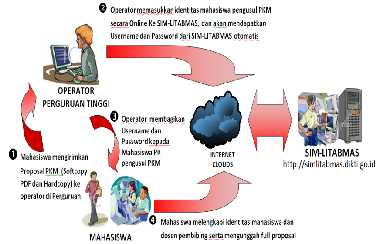 Kemahasiswaan untuk disimpan di Perguruan Tinggi masing-masing.Gambar 1. Prosedur Pengusulan ke SIM-BELMAWAProses pengusulan PKM secara ringkas diilustrasikan pada Gambar 1. Penjelasan lebih detil langkah demi langkah prosedur pengusulan PKM diuraikan sebagai berikut.A. PROSEDUR UNTUK OPERATOR PT1.   Buka  browser  dan  ketik  http://simBelmawa.dikti.go.id<enter>,  sehingga  akan tampil laman SIM-BELMAWA seperti berikut.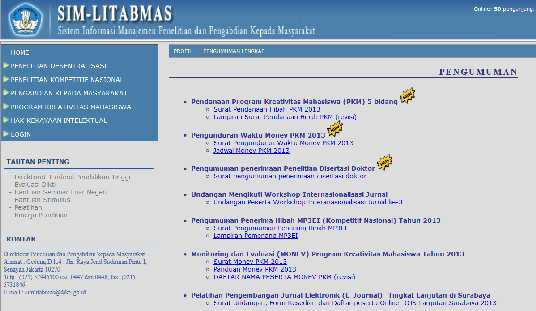 2.  Unggah identitas mahasiswa pengusul PKM, dengan mengklik LOGIN dan pilih“Operator PT/ Kopertis”.klik LOGIN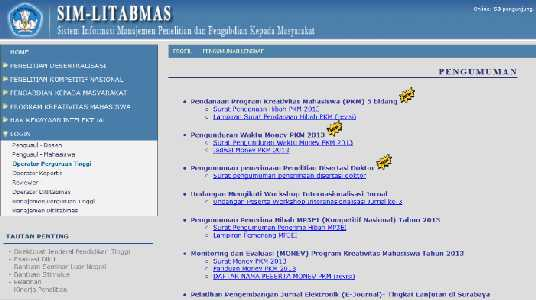 Pilih “Operator PT”3.   Isi  Nama  User  dan  Password,  pilih  Jenis  Hibah  skim  PKM,  masukkan  hasil penjumlah sekuriti capcha, serta klik “Login”. Jika berhasil, maka operator siap untuk mengisikan identitas mahasiswa pengusul PKM.Isi Nama UserIsi PasswordPilih Jenis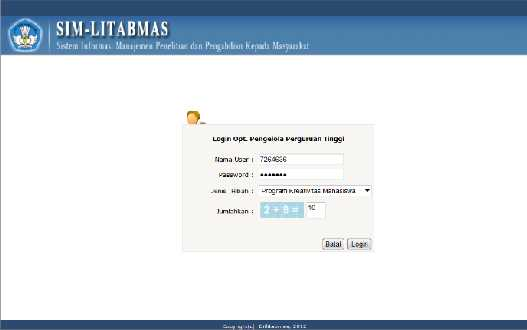 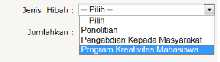 Isi PenjumlahanCapchaKlik Login4.   Jika operator berhasil LOGIN, maka tampilan laman akan terlihat seperti dibawah ini. Selanjutnya operator siap untuk memasukkan identitas mahasiswa pengusul PKM melalui menu “Usulan Baru”.Tampilan laman jika berhasil memasuki SIM-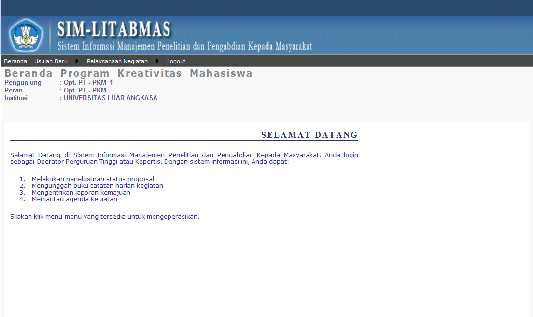 BELMAWA, sub sistem KM5.  Identitas mahasiswa pengusul PKM dilakukan dengan memilih menu “Usulan Baru”dan pilih sub menu “IdentitasMahasiswa”.Klik menu “Usulan Baru” dan pilih Sub menu “Identitas Mahasiswa” untuk mendaftarkan dan mengisi identitas mahasiswa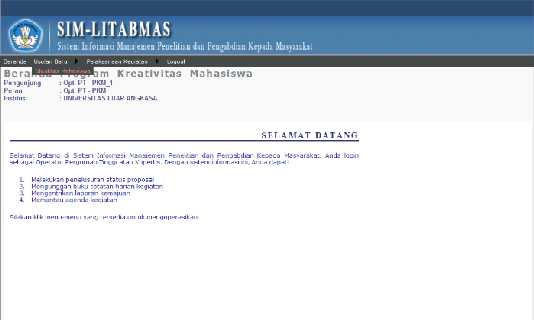 6.  Setelah memilih menu  “Usulan Baru” dan sub menu “Identitas Mahasiswa”, maka Operator PT akan dapat memasukkan identitas mahasiswa pengusul PKM yang meliputi Tahun Angkatan Mahasiswa, NIM, Nama, Program Studi/Fakultas da . Untuk menambahkan pengusul dilakukan dengan memilih sesuai dengan “Tahun Angkatan” mahasiswa pengusul dan selanjutnya klik “DataBaru”.Pilihan Tahun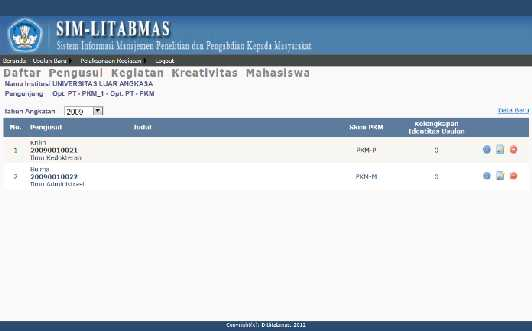 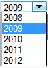 Angkatanmahasiswa pengusul PKM yang akan didaftarkan.Klik “DataBaru”untuk mendaftarkan dan mengisi identitas mahasiswa yang meliputi Tahun Angkatan Mahasiswa, NIM, Nama, Program Studi/Fakultas7.  Setelah Klik “DataBaru” akan muncul record Angkatan Mahasiswa, NIM, Nama, Program Studi/Fakultas yang siap untuk diisi sesuai dengan Tahun Angkatan mahasiswa yang akan diusulkan. Klik “Simpan” untuk memasukkan data baru mahasiswa sebagai pengusul.Isi NIM mahasiswaIsi nama mahasiswaKlik “CEK” apakah pengusul sudah pernah terdaftar/belumPilih PS/FAK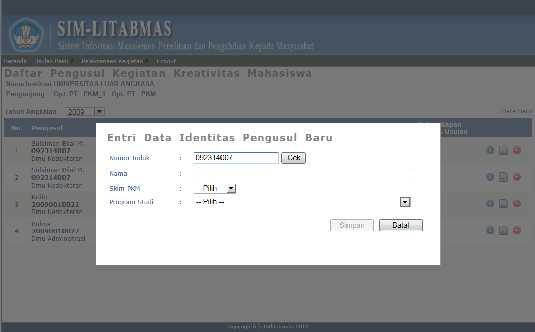 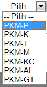 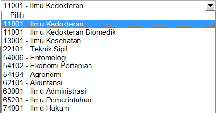 8.  Dengan cara atau langkah yang sama dapat dilakukan pemasukan data pengusul PKM satu persatu.   Setiap pemasukan data pengusul baru dimungkinkan untuk melakukan pengecekan identitas pengusul apakah sudah pernah terdaftar atau belum. Untuk melakukan pengecekan dapat dilakukan dengan klik “Cek”. Jika pengusul sudah terdaftar, maka tidak diperlukan untuk memasukkan data identitas lagi, namun cukup menambahkan/memilih skim PKM sesuai dengan Proposal.Menujukkan pengusul sudah pernah terdaftar, dan dimungkinkan untuk menambahkan usulan sesuai dengan Skim PKM tambahan yang dimaksudKlik “CEK” apakah pengusul sudah pernah terdaftar/belum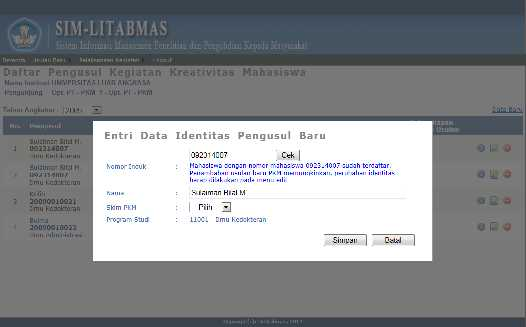 Klik “Simpan” setiap memasukkan data mahasiswa sebagai pengusul PKM9. Setelah Klik “Simpan”, maka secara otomatis sistem akan membuat dan memberikan Username dan Password untuk digunakan mahasiswa melengkapi biodata dalam rangka pengusulan PKM termasuk biodata dosen Pembina dan mengunggah Proposal PKM. Username dan Password mahasiswa pengusul akan tersimpan dalam tabel pengusul dan sewaktu-waktu dapat diberikan mahasiswa pengusul PKM.UsernamePassword                      Klik “Tutup”untuk mengakhiri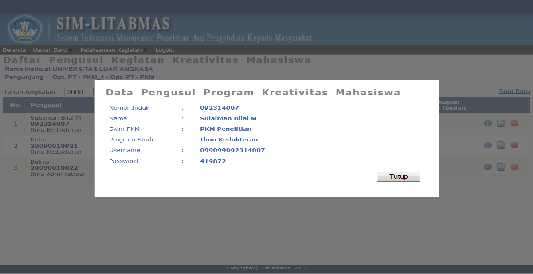 10.   Setelah memasukkan data baru identitas mahasiswa peserta PKM, maka Operator PT juga diberikan wewenang untuk melakukan pengelolaan data pengusul PKM yang meliputi perubahan identitas mahasiswa, pembatalan dan distribusi username serta password pengusul PKM. Akhiri proses dengan mengklik “Logout”.Ikon     untuk edit identitas pengusulIkon     untuk menampilkanUsername dan Password pengusulIkon      untuk menghapus /membatalkan pengusul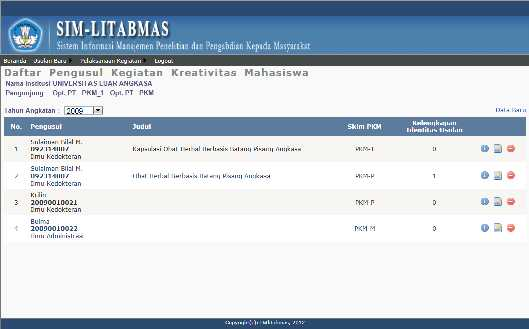 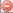 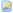 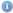 B.  PROSEDUR UNTUK MAHASISWA PENGUSUL1.   Buka  browser  dan ketik  http://simBelmawa.dikti.go.id<enter>,  sehingga  akan tampil laman SIM-BELMAWA seperti berikut.2.   Unggah identitas mahasiswa pengusul PKM dengan mengklik LOGIN dan memilih“Mahasiswa”.klik LOGIN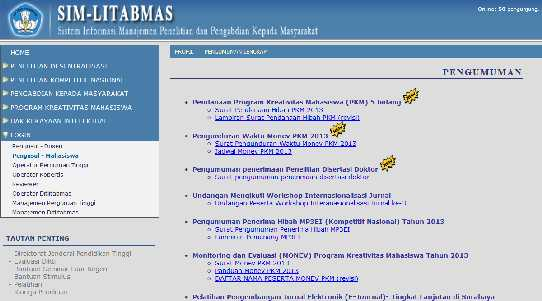 Pilih “Mahasiswa”.3.   Selanjutnya, isi Nama User, Password dan sekuriti capcha seperti gambar di bawah berikut.  Nama User dan Password didapatkan dari Operator PT yang bertugas mengelola usulan PKM di Bagian Kemahasiswaan.Isi Nama UserIsi Password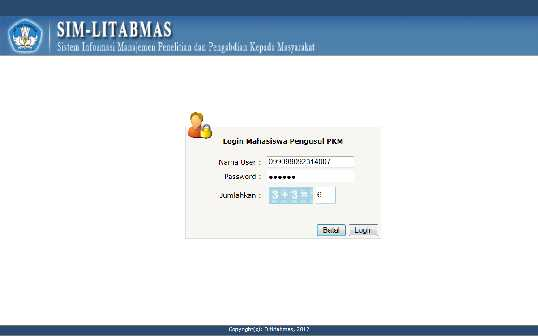 Isi PenjumlahanCapchaKlik Login4.    Jika mahasiswa pengusul PKM berhasil LOGIN, maka tampilan laman akan terlihat seperti dibawah ini. Selanjutnya mahasiswa siap untuk memasukkan dan melengkapi identitas mahasiswa pengusul PKM sesuai yang diminta termasuk identitas biodata pembina beserta anggota timnya.Nama mahasiswa pengusul yang telah didaftarkan oleh operator sebagai pengelola PKM di Perguruan Tinggi telah berhasil masuk siap untuk melengkapi identitas dan mengunggah Proposal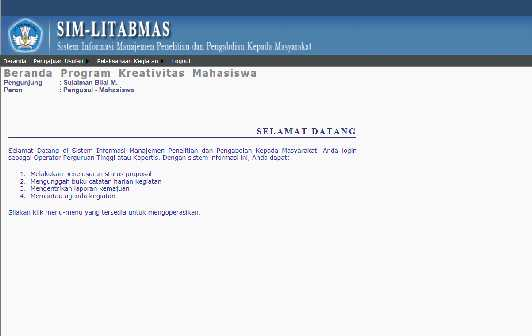 5.	Untuk melengkapi identitas, pilih menu “Pengajuan Usulan” dan sub menu “Identitas Pengusul”. Kelengkapan identitas pengusul merupakan syarat yang harus dipenuhi oleh pengusul sebelum melakukan “unggah proposal”. Secara lengkap isian identitas dapat diikuti pada tampilan-tampilan selanjutnya.Pilih sub menu “Identitas Pengusul” untuk melengkapi identitas mahasiswa pengusul PKM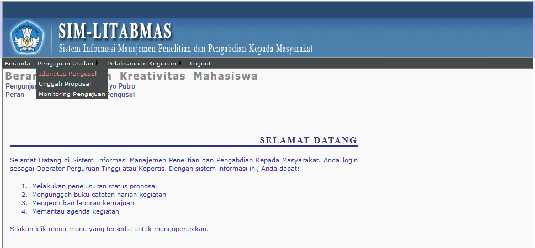 6.    Lengkapi identitas dengan memperhatikan hal-hal berikut.a. Semua data yang diisikan harus benar, jelas, dan akurat. Data yang diisi meliputi Identitas pengusul (tahun angkatan, alamat rumah, telepon, judul yang diajukan, abstrak, keywords, kelompok bidang, lantai dan seluruh data identitas dosen pendamping termasuk anggota peneliti mahasiswa).b. Beberapa fungsi ikon dalam sebagai berikut :       : mengaktifkan fungsi pemasukan identitas, anggota dan luaran.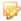 Ikon ini juga memungkinkan proses edit.: menghapus pengusul beserta identitas yang sudah terekam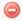 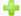 : menambahkan pegajuan Proposal PKM oleh pengusul yang samac. Format Proposal yang akan diunggah harus sesuai dengan Bidang PKMyang dipilih.d. Data dosen pendamping harus jelas dan mempunyai NIDN. Validasi nama dosen pendamping dan NIDN dapat dilakukan dengan dengan klik “Cek NIDN).e. Setelah semua data terisi, klik “Simpan”.f. Anggota kegiatan dapat ditambah dengan cara mengisikan Nama Lengkap, Nama Mahasiswa dan Tahun Masuk seperti tabel di bawah berikut. Selanjutnya klik Ikon “   ” untuk menambah ANGGOTA KEGIATAN dan klik ikon “ ”untuk membatalkan.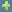 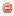 Klik simpan untuk menyimpan isian identitas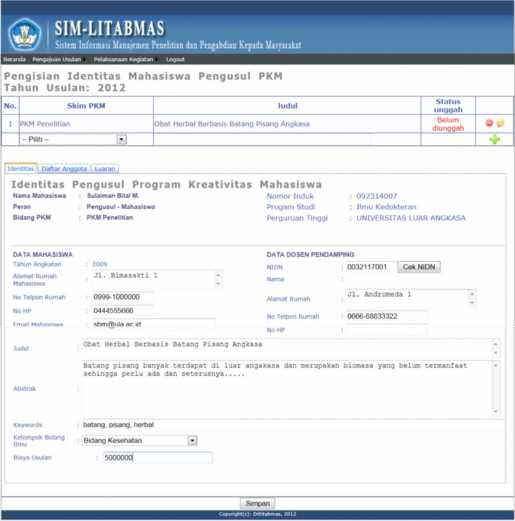 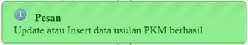 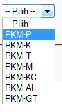 Pesan isian identitas berhasil tersimpan7.   Unggah Proposal PKM dengan mengikuti langkah berikut.Pilih sub menu “Unggah Proposal” untuk menuju tabel pengunggahan file PDF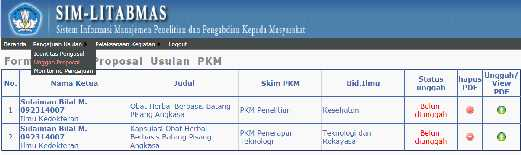 Status unggah Proposal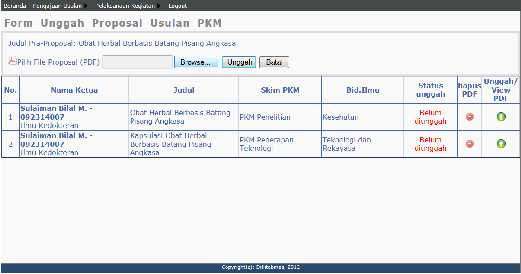 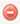 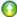 Ikon       Hapus File PDF yg sudah diunggah belum di unggahIkon       unggah atau view File PDFSetelah klik ikon “ ”unggah/view, akan tampil gambar sebagai berikut.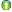 Klik Browse untuk mencari file PDF Proposal yang akan di upload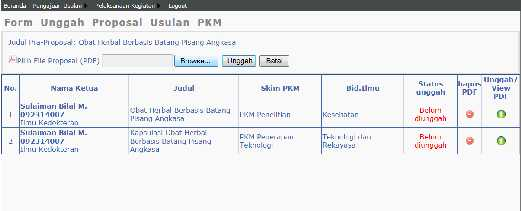 Pilih file PDF Proposal yang akan diunggah, dan dilanjutkan klik “Open”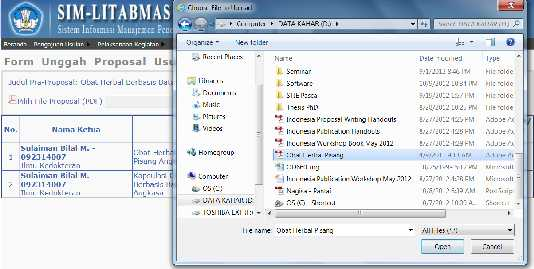 Klik “Unggah” untukmengunggah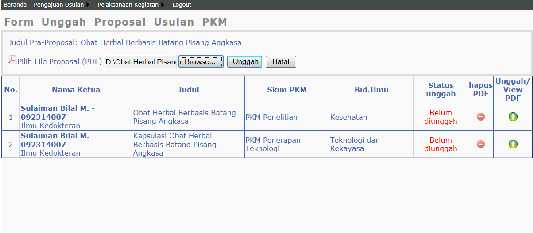 Ikon      untuk menghapus Proposal yang sudah diunggah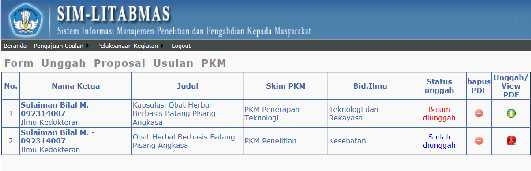 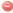 Status Proposal yang sudah diunggahIkon      status Proposal yang sudah diunggah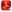 8.  Akhiri proses mengunggah Proposal dengan mengklik “LOGOUT”.9.   Beberapa hal berikut ini perlu diperhatikan sebelum mengunggah Proposal.a.  Format Proposal yang akan diunggah harus sesuai dengan Bidang PKMyang dipilih.b.  Proposal PKM harus memenuhi persyaratan administratif termasuk adanya lembar pengesahan.c.  Proposal yang dimaksud berbentuk hardcopy dan softcopy. Hardcopy Proposal yang telah disahkan  diserahkan ke Bagian Kemahasiswaan Perguruan Tinggi masing-masing. Sedangkan softcopy Proposal yang akan diunggah ke SIM-BELMAWA harus berupa file PDF dengan menyertakan lembar pengesahan yang sudah disahkan sesuai panduan dan besar file maksimum 5 Mbyte.Lampiran 2 Format dan Penilaian ProposalLampiran 2.1 Format Halaman Sampul Proposal PKM-PPROPOSAL PROGRAM KREATIVITAS MAHASISWA JUDUL PROGRAM………………………………………………………………………………BIDANG KEGIATAN: PKM PENELITIAN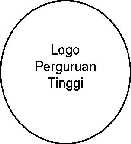 Diusulkan oleh:                                         (Nama Ketua Kelompok)                                         (Nama Anggota1)                                         (Nama Anggota2) dan seterusnya(Penulisan Nama Ketua maupun Anggota harus menyertakan NIM dan tahun angkatan)NAMA PERGURUAN TINGGI KOTATAHUNLampiran 2.2 Format Halaman Pengesahan Proposal PKM-PPENGESAHAN PROPOSAL PKM-PENELITIAN1. Judul Kegiatan                              :2. Bidang Kegiatan                           : PKM-P3. Ketua Pelaksana Kegiatana.Nama Lengkap                           :b.NIM                                         : c.Jurusan : d.Universitas/Institut/Politeknik : e.Alamat Rumah dan No Tel./HP    : f. Alamat email                              :4. Anggota Pelaksana Kegiatan/Penulis:                     orang5. Dosen Pendampinga.  Nama Lengkap dan Gelar          : b. NIDN                                      : c.  Alamat Rumah dan No Tel./HP  :6. Biaya Kegiatan Totala.  Dikti                                       : Rp ............... b. Sumber lain (sebutkan . . . )      : Rp ...............7. Jangka Waktu Pelaksanaan            :                     bulanKota, Tanggal-Bulan-TahunMenyetujuiWakil/Pembantu Dekan atau                                             Ketua Pelaksana KegiatanKetua Jurusan/Departemen/Program Studi/ Pendamping Unit Kegiatan Mahasiswa(                                             )                           (                                           ) NIP/NIK.                                                            NIM.Wakil Rektor Bidang Kemahasiswaan/                                Dosen PendampingDirektur Politeknik/ Ketua Sekolah Tinggi,(                                             )                           (                                           ) NIP/NIK.                                                             NIDN.Halaman pengesahan ini menjadi bagian yang tidak terpisahkan dari keseluruhan Proposal, oleh sebab itu setelah ditandatangani oleh Wakil Rektor Bidang Kemahasiswaan/Direktur Politeknik/Ketua  Sekolah  Tinggi  Perguruan  Tinggi  dan  dicap  kemudian  discan  dan disimpan dalam format PDF dan digabungkan ke file Proposal yang akan diunggah ke SIM-BELMAWA.Lampiran 2.3 Formulir Desk Evaluasi PKM-PKeterangan :     Skor : 1, 2, 3, 5, 6, 7 (1 = Buruk; 2 = Sangat kurang; 3 = Kurang; 5 = Cukup; 6 = Baik;7 = Sangat baik);  Nilai = Bobot x SkorKomentarReviewer............................................................................................................................. ................................................................................................................................ ................................................................................................................................ ...Kota, tanggal-bulan-tahunReviewer,Tanda tangan( Nama Lengkap )Lampiran 2.4 Format Halaman Sampul PKM-KPROPOSAL PROGRAM KREATIVITAS MAHASISWA JUDUL PROGRAM………………………………………………………………………………BIDANG KEGIATAN: PKM KEWIRAUSAHAANDiusulkan oleh:                                         (Nama Ketua Kelompok)                                         (NamaAnggota1)                                         (Nama Anggota2) dan seterusnya(Penulisan Nama Ketua maupun Anggota harus menyertakan NIM dan tahun angkatan)NAMA PERGURUAN TINGGI KOTATAHUNLampiran 2.5 Format Halaman Pengesahan PKM-KPENGESAHAN PKM-KEWIRAUSAHAAN1. Judul Kegiatan                              :2. Bidang Kegiatan                           : PKM-K3. Ketua Pelaksana Kegiatana.Nama Lengkap                           :b.NIM                                         : c.Jurusan : d.Universitas/Institut/Politeknik : e.Alamat Rumah dan No Tel./HP    : f. Alamat email                              :4. Anggota Pelaksana Kegiatan/Penulis:                     orang5. Dosen Pendampinga.  Nama Lengkap dan Gelar          : b. NIDN                                      : c.  Alamat Rumah dan No Tel./HP  :6. Biaya Kegiatan Totala.  Dikti                                       : Rp ............... b. Sumber lain (sebutkan . . . )      : Rp ...............7. Jangka Waktu Pelaksanaan            :                     bulanKota, Tanggal-Bulan-TahunMenyetujuiWakil/Pembantu Dekan atau                                             Ketua Pelaksana KegiatanKetua Jurusan/Departemen/Program Studi/ Pendamping Unit Kegiatan Mahasiswa(                                             )                           (                                           ) NIP/NIK.                                                              NIM.Wakil Rektor Bidang Kemahasiswaan/                                Dosen PendampingDirektur Politeknik/ Ketua Sekolah Tinggi,(                                             )                           (                                           ) NIP/NIK.                                                             NIDNHalaman pengesahan ini menjadi bagian yang tidak terpisahkan dari keseluruhan Proposal, oleh sebab itu setelah ditandatangani oleh Wakil Rektor Bidang Kemahasiswaan/Direktur Politeknik/Ketua  Sekolah  Tinggi  Perguruan  Tinggi  dan  dicap  kemudian  discan  dan disimpan dalam format PDF dan digabungkan ke file Proposal yang akan diunggah ke SIM-BELMAWA.Lampiran 2.6 Formulir Desk Evaluasi PKM-KKeterangan :     Skor : 1, 2, 3, 5, 6, 7 (1 = Buruk; 2 = Sangat kurang; 3 = Kurang; 5 = Cukup; 6 = Baik;7 = Sangat baik);  Nilai = Bobot x SkorKomentar Reviewer............................................................................................................................. ............................................................................................................. ..................................................................................................................................................... ....Kota, tanggal-bulan-tahunReviewer,Tanda tangan( Nama Lengkap )Lampiran 2.7 Format Halaman Sampul PKM-MPROPOSAL PROGRAM KREATIVITAS MAHASISWA JUDUL PROGRAM………………………………………………………………………………BIDANG KEGIATAN:PKM PENGABDIAN KEPADA MASYARAKATDiusulkan oleh:                                         (Nama Ketua Kelompok)                                         (Nama Anggota1)                                         (Nama Anggota2) dan seterusnya(Penulisan Nama Ketua maupun Anggota harus menyertakan NIM dan tahun angkatan)NAMA PERGURUAN TINGGI KOTATAHUNLampiran 2.8 Format Halaman Pengesahan PKM-MPENGESAHAN PKM-PENGABDIAN KEPADA MASYARAKAT1. Judul Kegiatan                              :2. Bidang Kegiatan                           : PKM-M3. Ketua Pelaksana Kegiatana.Nama Lengkap                           : b.NIM                                         : c.Jurusan : d.Universitas/Institut/Politeknik : e.Alamat Rumah dan No Tel./HP    : f. Alamat email                              :4. Anggota Pelaksana Kegiatan/Penulis:                     orang5. Dosen Pendampinga.  Nama Lengkap dan Gelar          : b. NIDN                                      : c.  Alamat Rumah dan No Tel./HP  :6. Biaya Kegiatan Totala.  Dikti                                       : Rp ............... b. Sumber lain (sebutkan . . . )      : Rp ...............7. Jangka Waktu Pelaksanaan            :                     bulanKota, Tanggal-Bulan-TahunMenyetujuiWakil/Pembantu Dekan atau                                             Ketua Pelaksana KegiatanKetua Jurusan/Departemen/Program Studi/ Pendamping Unit Kegiatan Mahasiswa(                                             )                           (                                           ) NIP/NIK.                                                              NIM.Wakil Rektor Bidang Kemahasiswaan/                                Dosen PendampingDirektur Politeknik/ Ketua Sekolah Tinggi,(                                             )                           (                                           ) NIP/NIK.                                                             NIDN.Halaman pengesahan ini menjadi bagian yang tidak terpisahkan dari keseluruhan Proposal, oleh sebab itu setelah ditandatangani oleh Wakil Rektor Bidang Kemahasiswaan/Direktur Politeknik/Ketua  Sekolah  Tinggi  Perguruan  Tinggi  dan  dicap  kemudian  discan  dan disimpan dalam format PDF dan digabungkan ke file Proposal yang akan diunggah ke SIM-BELMAWA.Lampiran 2.9 Formulir Desk Evaluasi PKM-MKeterangan :     Skor : 1, 2, 3, 5, 6, 7 (1 = Buruk; 2 = Sangat kurang; 3 = Kurang; 5 = Cukup; 6 = Baik;7 = Sangat baik);  Nilai = Bobot x SkorKomentar Reviewer............................................................................................................................. ................................................................................................................................. ................................................................................................................................. ....Kota, tanggal-bulan-tahunReviewer,Tanda tangan( Nama Lengkap )Lampiran 2.10 Format Halaman Sampul PKM-TPROPOSAL PROGRAM KREATIVITAS MAHASISWA JUDUL PROGRAM………………………………………………………………………………BIDANG KEGIATAN:PKM PENERAPAN TEKNOLOGIDiusulkan oleh:                                         (Nama Ketua Kelompok)                                         (Nama Anggota1)                                         (Nama Anggota2) dan seterusnya(Penulisan Nama Ketua maupun Anggota harus menyertakan NIM dan tahun angkatan)NAMA PERGURUAN TINGGI KOTATAHUNLampiran 2.11 Format Halaman Pengesahan PKM-TPENGESAHAN PKM-PENERAPAN TEKNOLOGI1. Judul Kegiatan                              :2. Bidang Kegiatan                           : PKM-T3. Ketua Pelaksana Kegiatana.Nama Lengkap                           :b.NIM                                         : c.Jurusan : d.Universitas/Institut/Politeknik : e.Alamat Rumah dan No Tel./HP    : f. Alamat email                              :4. Anggota Pelaksana Kegiatan/Penulis:                     orang5. Dosen Pendampinga.  Nama Lengkap dan Gelar          : b. NIDN                                      : c.  Alamat Rumah dan No Tel./HP  :6. Biaya Kegiatan Total                     :a.  Dikti                                       : Rp ............... b. Sumber lain (sebutkan . . . )      : Rp ...............7. Jangka Waktu Pelaksanaan            :                     bulanKota, Tanggal-Bulan-TahunMenyetujuiWakil/Pembantu Dekan atau                                             Ketua Pelaksana KegiatanKetua Jurusan/Departemen/Program Studi/ Pendamping Unit Kegiatan Mahasiswa(                                             )                           (                                           ) NIP/NIK.                                                              NIM.Wakil Rektor Bidang Kemahasiswaan/                                Dosen PendampingDirektur Politeknik/ Ketua Sekolah Tinggi,(                                             )                           (                                           ) NIP/NIK.                                                             NIDN.Halaman pengesahan ini menjadi bagian yang tidak terpisahkan dari keseluruhan proposal, oleh sebab itu setelah ditandatangani oleh Wakil Rektor Bidang Kemahasiswaan/Direktur Politeknik/Ketua  Sekolah  Tinggi  Perguruan  Tinggi  dan  dicap  kemudian  discan  dan disimpan dalam format PDF dan digabungkan ke file proposal yang akan diunggah ke SIM-BELMAWA.Lampiran 2.12 Formulir Desk Evaluasi PKM-TKeterangan :     Skor : 1, 2, 3, 5, 6, 7 (1 = Buruk; 2 = Sangat kurang; 3 = Kurang; 5 = Cukup; 6 = Baik;7 = Sangat baik);  Nilai = Bobot x SkorKomentar Reviewer............................................................................................................................. ................................................................................................................................ ................................................................................................................................ ...Kota, tanggal-bulan-tahunReviewer,Tanda tangan( Nama Lengkap )Lampiran 2.13 Format Halaman Sampul PKM-KCPROPOSAL PROGRAM KREATIVITAS MAHASISWA JUDUL PROGRAM………………………………………………………………………………BIDANG KEGIATAN: PKM KARSA CIPTADiusulkan oleh:                                         (Nama Ketua Kelompok)                                         (Nama Anggota1)                                         (Nama Anggota2) dan seterusnya(Penulisan Nama Ketua maupun Anggota harus menyertakan NIM dan tahun angkatan)NAMA PERGURUAN TINGGI KOTATAHUNLampiran 2.14 Format Halaman Pengesahan PKM-KCPENGESAHAN PKM-KARSACIPTA1. Judul Kegiatan                              :2. Bidang Kegiatan                           : PKM-KC3. Ketua Pelaksana Kegiatana.Nama Lengkap                           :b.NIM                                         : c.Jurusan : d.Universitas/Institut/Politeknik : e.Alamat Rumah dan No Tel./HP    : f. Alamat email                              :4. Anggota Pelaksana Kegiatan/Penulis:                     orang5. Dosen Pendampinga.  Nama Lengkap dan Gelar          : b. NIDN                                      : c.  Alamat Rumah dan No Tel./HP  :6. Biaya Kegiatan Totala.  Dikti                                       : Rp ............... b. Sumber lain (sebutkan . . . )      : Rp ...............7. Jangka Waktu Pelaksanaan            :                     bulanKota, Tanggal-Bulan-TahunMenyetujuiWakil/Pembantu Dekan atau                                             Ketua Pelaksana KegiatanKetua Jurusan/Departemen/Program Studi/ Pendamping Unit Kegiatan Mahasiswa(                                             )                           (                                           ) NIP/NIK.                                                              NIM.Wakil Rektor Bidang Kemahasiswaan/                                Dosen PendampingDirektur Politeknik/ Ketua Sekolah Tinggi,(                                             )                           (                                           ) NIP/NIK.                                                             NIDN.Halaman pengesahan ini menjadi bagian yang tidak terpisahkan dari keseluruhan proposal, oleh sebab itu setelah ditandatangani oleh Wakil Rektor Bidang Kemahasiswaan/Direktur Politeknik/Ketua  Sekolah  Tinggi  Perguruan  Tinggi  dan  dicap  kemudian  discan  dan disimpan dalam format PDF dan digabungkan ke file proposal yang akan diunggah ke SIM-BELMAWA.Lampiran 2.15 Formulir Desk Evaluasi PKM-KCKeterangan :     Skor : 1, 2, 3, 5, 6, 7 (1 = Buruk; 2 = Sangat kurang; 3 = Kurang; 5 = Cukup; 6 = Baik;7 = Sangat baik);  Nilai = Bobot x SkorKomentar Reviewer............................................................................................................................. ................................................................................................................................ ................................................................................................................................ ...Kota, tanggal-bulan-tahunReviewer,Tanda tangan( Nama Lengkap )Lampiran 2.16  Format Halaman Sampul PKM-AIPROGRAM KREATIVITAS MAHASISWA JUDUL PROGRAM………………………………………………………………………………BIDANG KEGIATAN: PKM-ARTIKEL ILMIAHDiusulkan oleh:                                         (Nama Ketua Kelompok)                                         (Nama Anggota 1)                                         (Nama Anggota 2) dan seterusnya(Penulisan Nama Ketua maupun Anggota harus menyertakan NIMdan tahun angkatan)NAMA PERGURUAN TINGGI KOTATAHUNLampiran 2.17 Format Halaman Pengesahan PKM-AIPENGESAHAN PKM ARTIKEL ILMIAH1. Judul Kegiatan                                   :2. Bidang Kegiatan                                 : PKM-AI3. Ketua Pelaksana Kegiatana. Nama Lengkap                              : b. NIM                                             : c. Jurusan                                        : d. Universitas/Institut/Politeknik          : e. Alamat Rumah dan No Tel./HP        : f.  Alamat email                                 :4. Anggota Pelaksana Kegiatan/Penulis    :           orang5. Dosen Pendampinga. Nama Lengkap dan Gelar               : b. NIDN                                           : c. Alamat Rumah dan No Tel./HP        :Kota, Tanggal-Bulan-TahunMenyetujuiWakil/Pembantu Dekan atau                                 Ketua Pelaksana KegiatanKetua Jurusan/Departemen/Program Studi/ Pendamping Unit Kegiatan Mahasiswa(                                             )                          (                                            ) NIP/NIK.                                                             NIM.Wakil Rektor Bidang Kemahasiswaan/                    Dosen PendampingDirektur Politeknik/ Ketua Sekolah Tinggi,(                                             )                          (                                            ) NIP/NIK.                                                             NIDN.Lampiran 2.18 Surat Pernyataan Sumber Tulisan PKM-AISurat Pernyataan Sumber Tulisan PKM-AISaya yang menandatangani Surat Pernyataan ini:-    Nama   :-    NIM     :1)  Menyatakan bahwa PKM-AI yang saya tuliskan bersama anggota tim lainnya benar bersumber dari kegiatan yang telah dilakukan:-	Nyatakan Program Kegiatan (KKN – Praktik Lapangan – Tugas kelompok – Magang – PKM yang sudah dilaksanakan) yang telah dilakukan sendiri olehpenulis bukan oleh pihak lain.-    Topik Kegiatan.-    Tahun dan Tempat Pelaksanaan.2)  Naskah ini belum pernah diterbitkan/dipublikasikan dalam bentuk prosiding maupun jurnal sebelumnya.Demikian Surat Pernyataan ini dibuat dengan penuh kesadaran tanpa paksaan pihak manapun juga untuk dapat digunakan sebagaimana mestinya.Kota, Tanggal surat Pernyataan dibuatYang Membuat Pernyataan                        Mengetahui/MenyetujuiKetua Jurusan/ProdiTanpa MeteraiNama                                                                 NamaNIM                                                                   NIP/NIKcapLampiran 2.19 Format Penyusunan Rujukan dan Daftar Pustaka PKM-AIPenulisan Daftar Pustaka menggunakan Sistem Harvard (author-date style). Sistem Harvard menggunakan nama penulis dan tahun publikasi dengan urutan pemunculan berdasarkan nama penulis secara alfabetis. Publikasi dari penulis yang sama dan dalam tahun yang sama ditulis dengan cara menambahkan huruf a, b, atau c dan seterusnya tepat di belakang tahun publikasi (baik penulisan dalam daftar pustaka maupun sitasi dalam naskah tulisan). Alamat Internet ditulis menggunakan huruf italic. Terdapat banyak varian dari sistem Harvard yang digunakan dalam berbagai jurnal di dunia.Contoh :Buller  H,  Hoggart  K.  1994a.  New  drugs  for  acute  respiratory  distress  syndrome.NewEngland J Med 337(6): 435-439.Buller H, Hoggart K. 1994b. The social integration of British home owners into rench rural communities. J Rural Studies 10(2):197–210.Dower  M.  1977.  Planning  aspects  of  second  homes.  di  dalam  Coppock  JT  (ed.), SecondHomes: Curse or Blessing? Oxford: Pergamon Pr. Hlm 210–237.Grinspoon L, Bakalar JB. 1993. Marijuana: the Forbidden Medicine. London: Yale Univ Press.Palmer FR. 1986. Mood and Modality. Cambridge: Cambridge Univ Press.Contoh melakukan perujukan sumber pustaka dalam naskah tulisan:"Smith (1983) menemukan bahwa tumbuhan pengikat N dapat diinfeksi oleh beberapa spesies Rhizobium yang berbeda”."Integrasi vertikal sistem rantai pasokan dapat menghemat total biaya distribusi antara15% sampai 25 % (Smith, 1949, Bond et al., 1955, Jones dan Green, 1963).""Walaupun  keberadaan  Rhizobium  normalnya  mampu  meningkatkan  pertumbuhan kacang-kacangan (Nguyen, 1987), telah didapat pula hasil yang berbeda bahkan berlawanan (Washington, 1999)."Lampiran 2.20 Formulir Penilaian PKM-AIKeterangan :     Skor : 1, 2, 3, 5, 6, 7 (1 = Buruk; 2 = Sangat kurang; 3 = Kurang; 5 = Cukup; 6 = Baik;7 = Sangat baik);  Nilai = Bobot x SkorKomentar Reviewer............................................................................................................ .................................................................................................................................................. ....Kota, tanggal-bulan-tahunReviewer,Tanda tangan( Nama Lengkap )Lampiran 2.21 Format Halaman Sampul PKM-GTPROGRAM KREATIVITAS MAHASISWA JUDUL PROGRAM………………………………………………………………………………BIDANG KEGIATAN: PKM-GAGASAN TERTULISDiusulkan oleh:                                         (Nama Ketua Kelompok)                                         (Nama Anggota 1)                                         (Nama Anggota 2) dan seterusnya(Penulisan Nama Ketua maupun Anggota harus menyertakan NIMdan tahun angkatan)NAMA PERGURUAN TINGGI KOTATAHUNLampiran 2.22 Format Halaman Pengesahan PKM-GTPENGESAHAN PKM GAGASAN TERTULIS1. Judul Kegiatan                                   :2. Bidang Kegiatan                                 : PKM-GT3. Ketua Pelaksana Kegiatana. Nama Lengkap                              : b. NIM                                             : c. Jurusan                                        : d. Universitas/Institut/Politeknik          : e. Alamat Rumah dan No Tel./HP        : f.  Alamat email                                 :4. Anggota Pelaksana Kegiatan/Penulis :               orang5. Dosen Pendampinga. Nama Lengkap dan Gelar               : b. NIDN                                           : c. Alamat Rumah dan No Tel./HP        :Kota, Tanggal-Bulan-TahunMenyetujuiWakil/Pembantu Dekan atau                                 Ketua Pelaksana KegiatanKetua Jurusan/Departemen/Program Studi/ Pendamping Unit Kegiatan Mahasiswa(                                             )                          (                                            ) NIP/NIK.                                                             NIM.Wakil Rektor Bidang Kemahasiswaan/                    Dosen PendampingDirektur Politeknik/ Ketua Sekolah Tinggi,(                                             )                          (                                            ) NIP/NIK.                                                             NIDN.Halaman pengesahan ini menjadi bagian yang tidak terpisahkan dari keseluruhan Proposal, oleh sebab itu setelah ditandatangani oleh Wakil Rektor Bidang Kemahasiswaan/Direktur Politeknik/Ketua Sekolah Tinggi Perguruan Tinggi dan dicap kemudian discan dan disimpan dalam format PDF dan digabungkan ke file Proposal yang akan diunggah ke SIM-BELMAWA.Lampiran 2.23 Formulir Penilaian Proposal PKM-GTKeterangan :     Skor : 1, 2, 3, 5, 6, 7 (1 = Buruk; 2 = Sangat kurang; 3 = Kurang; 5 = Cukup; 6 = Baik;7 = Sangat baik);  Nilai = Bobot x SkorKomentar Reviewer............................................................................................................................. ................................................................................................................................. ................................................................................................................................. ....Kota, tanggal-bulan-tahunReviewer,Tanda tangan( Nama Lengkap )Lampiran 2.24 Format Penyusunan Rujukan dan Daftar Pustaka PKM-GTPenulisan Daftar Pustaka menggunakan Sistem Harvard (author-date style). Sistem Harvard menggunakan nama penulis dan tahun publikasi dengan urutan pemunculan berdasarkan nama penulis secara alfabetis. Publikasi dari penulis yang sama dan dalam tahun yang sama ditulis dengan cara menambahkan huruf a, b, atau c dan seterusnya tepat di belakang tahun publikasi (baik penulisan dalam daftar pustaka maupun sitasi dalam naskah tulisan). Alamat Internet ditulis menggunakan huruf italic. Terdapat banyak varian dari sistem Harvard yang digunakan dalam berbagai jurnal di dunia.Contoh :Buller  H,  Hoggart  K.  1994a.  New  drugs  for  acute  respiratory  distress  syndrome.NewEngland J Med 337(6): 435-439.Buller H, Hoggart K. 1994b. The social integration of British home owners into rench rural communities. J Rural Studies 10(2):197–210.Dower  M.  1977.  Planning  aspects  of  second  homes.  di  dalam  Coppock  JT  (ed.), SecondHomes: Curse or Blessing? Oxford: Pergamon Pr. Hlm 210–237.Grinspoon L, Bakalar JB. 1993. Marijuana: the Forbidden Medicine. London: Yale Univ Press. Palmer FR. 1986. Mood and Modality. Cambridge: Cambridge Univ Press.Contoh melakukan perujukan sumber pustaka dalam naskah tulisan:"Smith (1983) menemukan bahwa tumbuhan pengikat N dapat diinfeksi oleh beberapa spesies Rhizobium yang berbeda”."Integrasi vertikal sistem rantai pasokan dapat menghemat total biaya distribusi antara15% sampai 25 % (Smith, 1949, Bond et al., 1955, Jones dan Green, 1963).""Walaupun  keberadaan  Rhizobium  normalnya  mampu  meningkatkan  pertumbuhan kacang-kacangan (Nguyen, 1987), telah didapat pula hasil yang berbeda bahkan berlawanan (Washington, 1999)."Lampiran 3 Format Pelengkap Administrasi ProposalLampiran 3. 1 Format Jadwal KegiatanLampiran 3.2. Biodata Ketua, Anggota, dan Dosen PendampingA.  Identitas DiriB. Riwayat PendidikanC. Pemakalah Seminar Ilmiah (Oral Presentation)D.  Penghargaan dalam 10 tahun Terakhir (dari pemerintah, asosiasi atau institusi lainnya)Semua data yang saya isikan dan tercantum dalam biodata ini adalah benar dan dapat dipertanggungjawabkan secara hukum. Apabila di kemudian hari ternyata dijumpai ketidak- sesuaian dengan kenyataan, saya sanggup menerima sanksi.Demikian biodata ini saya buat dengan sebenarnya untuk memenuhi salah satu persyaratan dalam pengajuan Hibah …..………………………………………..Kota, tanggal-bulan-tahunPengusul/Pendamping,Tanda tangan( Nama Lengkap )Lampiran 3.3  Justifikasi Anggaran Kegiatan1. Peralatan penunjang2. Bahan Habis Pakai3. Perjalanan4. Lain-lainLampiran 3.4 Susunan Organisasi Tim Kegiatan dan Pembagian TugasLampiran 3.5  Surat Pernyataan Ketua Peneliti/PelaksanaKOP PERGURUAN TINGGISURAT PERNYATAAN KETUA PENELITI/PELAKSANAYang bertanda tangan di bawah ini:Nama                       : ………………………….. NIM                         : ………………………….. Program Studi           : ………………………….. Fakultas                   : …………………………..Dengan ini menyatakan bahwa proposal (Isi sesuai dengan bidang PKM) saya dengan judul:............................................................................................................................. ............................................................................................................................... .......... yang diusulkan untuk tahun anggaran ................ bersifat original dan belum pernah dibiayai oleh lembaga atau sumber dana lain.Bilamana di kemudian hari ditemukan ketidaksesuaian dengan pernyataan ini, maka saya bersedia dituntut dan diproses sesuai dengan ketentuan yang berlaku dan mengembalikan seluruh biaya penelitian yang sudah diterima ke kas negara.Demikian pernyataan ini dibuat dengan sesungguhnya dan dengan sebenar-benarnya.Kota, tanggal-bulan-tahunMengetahui,                                                                  Yang menyatakan, Pembantu Rektor/KetuaBidang kemahasiswaan,Meterai Rp6.000Cap dan tanda tangan                                                         Tanda tangan( Nama Lengkap )                                                              ( Nama Lengkap ) NIP/NIK                                                                              NIMLampiran 3.6  Surat Pernyataan Kesediaan dari MitraSURAT PERNYATAAN KESEDIAAN KERJASAMA DARI MITRA USAHA DALAM PELAKSANAAN PROGRAM KREATIVITAS MAHASISWAYang bertandatangan di bawah ini,Nama                                      :  	 Pimpinan Mitra Usaha           :  	 Bidang Usaha                         :  	 Alamat                                    :  	Dengan  ini  menyatakan  Bersedia  untuk  Bekerjasama  dengan  Pelaksana  KegiatanProgram Kreativitas Mahasiswa – ----(Sebutkan Nama Programnya)----Nama Ketua Tim Pengusul    :  	 Nomor Induk Mahasiswa       :  	 Program Studi                        :  	 Nama Dosen Pendamping     :  	 Perguruan Tinggi                    :  	guna menerapkan dan/atau mengembangkan IPTEKS pada tempat usaha kami.Bersama ini pula kami nyatakan dengan sebenarnya bahwa di antara pihak Mitra Usaha dan Pelaksana Kegiatan Program tidak terdapat ikatan kekeluargaan dan ikatan usaha dalam wujud apapun juga.Demikian Surat Pernyataan ini dibuat dengan penuh kesadaran dan tanggung jawab tanpa ada unsur pemaksaan di dalam pembuatannya untuk dapat digunakan sebagaimana mestinya.Kota, tanggal-bulan-tahunYang menyatakan,Meterai Rp6.000,- Tanda tangan dan Cap( Nama Pemimpin Mitra )Lampiran 4. Formulir Penilaian Monev dan Finalisasi Kegiatan PKM Lampiran 4.1. Format Laporan Kemajuan PKM-(…..)a.  Sampul Muka.LAPORAN KEMAJUAN PROGRAM KREATIVITAS MAHASISWA JUDUL PROGRAM………………………………………………………………………………BIDANG KEGIATAN: PKM – .........Diusulkan oleh:                                         (Nama Ketua Kelompok)                                         (Nama Anggota1)                                         (Nama Anggota2) dan seterusnya(Penulisan Nama Ketua maupun Anggota harus menyertakan NIM dan tahun angkatan)NAMA PERGURUAN TINGGI KOTATAHUNb.Halaman Pengesahan Laporan Kemajuan PKM- .......PENGESAHAN LAPORAN KEMAJUAN PKM-........1. Judul Kegiatan                              :2. Bidang Kegiatan                           : PKM-.....3. Ketua Pelaksana Kegiatana.Nama Lengkap                           :b.NIM                                         : c.Jurusan : d.Universitas/Institut/Politeknik : e.Alamat Rumah dan No Tel./HP    : f. Alamat email                              :4. Anggota Pelaksana Kegiatan/Penulis:                     orang5. Dosen Pendampinga.  Nama Lengkap dan Gelar          : b. NIDN                                      : c.  Alamat Rumah dan No Tel./HP  :6. Biaya Kegiatan Totala.  Dikti                                       : Rp ............... b. Sumber lain (sebutkan . . . )      : Rp ...............7. Jangka Waktu Pelaksanaan            :                     bulanKota, Tanggal-Bulan-TahunMenyetujuiDosen Pendamping                                              Ketua Pelaksana Kegiatan(                                             )                           (                                           ) NIDN.                                                                 NIM.Wakil Dekan/Ketua Jurusan/Program Studi,Cap(                                             ) NIP/NIK.Halaman pengesahan ini menjadi bagian yang tidak terpisahkan dari keseluruhan laporan,  oleh sebab itu setelah ditandatangani oleh pejabat  dan dicap kemudian discan dan disimpan dalam format PDF dan digabungkan ke file Proposal yang akan diunggah ke SIM-BELMAWA.c. Sistematika Laporan Kemajuan PKM-P,-K, -M, -T, -KCHALAMAN SAMPUL HALAMAN PENGESAHAN RINGKASANDAFTAR ISIBAB 1. PENDAHULUAN (khusus PKMM dan PKMT: Gambaran Umum; Masyarakat Mitra, Identifikasi dan Alternatif Pemecahan Permasalahan; PKMKC: Sumber Inspirasi berupa Tantangan Intelektual untuk Produk atau Jasa yang diciptakan; PKMK: survei pasar, kompetitor dan keunggulan komoditas PKM)BAB 2. TARGET LUARAN (sesuai dengan PKM yang dilaksanakan)BAB 3. METODE (khusus PKMK meliputi Aspek Produksi dan Manajemen Usaha; PKMM: Teknik Penyuluhan, Pelatihan, Pendampingan Iptek; PKMT  : Rancang bangun dan Pelatihan instrumen/peralatan, Pendampingan Pembukuan Usaha, e-commerce dan lain-lain); PKMKC: Rancang bangun Instrumen atau Peralatan, Desain Sistem atau Permainan, dan lain-lain)BAB 4. HASIL YANG DICAPAI (kesesuaian jenis dan jumlah luaran yang telah dihasilkan serta persentase hasil terhadap keseluruhan target kegiatan)BAB 5. POTENSI HASIL (manfaat artikel ilmiah, peluang perolehan paten dan/atau manfaat terhadap aspek sosial-ekonomi-pendidikan dll masyarakat mitra, Potensi Pengembangan Usaha)BAB 6. RENCANA TAHAPAN BERIKUTNYA (upaya untuk pencapaian target 100%kegiatan) LAMPIRAN-  Penggunaan dana-  Bukti-bukti pendukung kegiatanLampiran 4.2. Formulir Penilaian Laporan Kemajuan PKM-P, -K, -M, -T, -KCKeterangan :Skor : 1, 2, 3, 5, 6, 7 (1 = Buruk; 2 = Sangat kurang; 3 = Kurang; 5 = Cukup; 6 = Baik; 7 = Sangat baik);Nilai = Bobot x SkorKomentar Reviewer............................................................................................................................. ................................................................................................................................. ....Kota, tanggal-bulan-tahunReviewer,Tanda tangan( Nama Lengkap )Lampiran 4.3 Formulir Penilaian Monev PKM-P, -K, -M, -T, -KCKeterangan :     Skor : 1, 2, 3, 5, 6, 7 (1 = Buruk; 2 = Sangat kurang; 3 = Kurang; 5 = Cukup; 6 = Baik;7 = Sangat baik);  Nilai = Bobot x SkorKomentar Reviewer............................................................................................................................. ................................................................................................................................. ................................................................................................................................. ....Kota, tanggal-bulan-tahunReviewer,Tanda tangan( Nama Lengkap )Lampiran 4.4  Form Daftar Hadir Presentasi Monev Tim PKMDAFTAR HADIR PRESENTASI KELOMPOK PKM- .....TAHUN 2014NO.                 NAMA                          UNIVERSITAS                         TANDA TANGAN1.     ..................................         ...................................     1. ...................2.     ..................................         ...................................                               2. ..................3.     ..................................         ...................................     3. ...................4.     ..................................         ...................................                               4. ..................5.     ..................................         ...................................     5. ...................6.     ..................................         ...................................                               6. ..................7.     ..................................         ...................................     7. ...................8.     ..................................         ...................................                               8. ..................9.     ..................................         ...................................     9. ...................10.   ..................................         ...................................                               10. ................11.   ..................................         ...................................                               ... dst.Lampiran 4.5  Form Berita Acara MONEV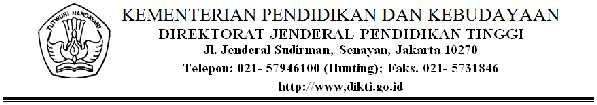 BERITA ACARA MONITORING DAN EVALUASI PKM-……… TAHUN ANGGARAN .....Pada hari ini ……… tanggal …… Bulan …………………. Tahun ..... kami yang bertanda tangan di bawah ini :dengan ini menyatakan telah melakukan monitoring dan evaluasi PKM di Perguruan Tinggi………………………… kota …………………. sejumlah ……………... Kelompok PKM sebagaimana daftar terlampir.Mengetahui,Pimpinan Perguruan Tinggi Bidang Kemahasiswaan (Tuan Rumah)NamaNIP/NIKLampiran 4.6 Panduan Penilaian Monev PKM melalui SIM-BELMAWASetiap Pemonev akan melakukan monev kepada kelompok mahasiswa PKM dan hasil dari monev akan dimasukkan dalam SIM-BELMAWA. Untuk memasukkan nilai hasil monev tersebut, pemonev melakukan dengan tahapan sebagai berikut.1.   Pemonev (reviewer) memasuki laman SIM-BELMAWA dengan terlebih dahulu mengetik http://simBelmawa.dikti.go.id<enter>, sehingga akan tampil laman SIM-BELMAWA seperti berikut.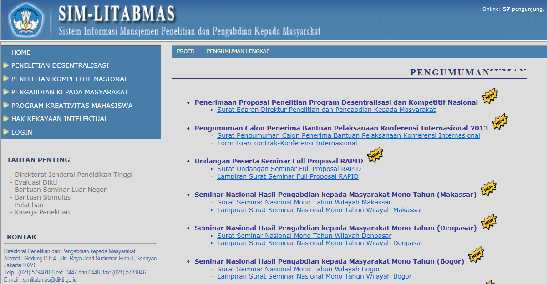 2. Pilih “LOGIN” dan klik “Reviewer” untuk memulai masuk dalam sistem seperti ditunjukkan dalam gambar berikut.pilih “LOGIN”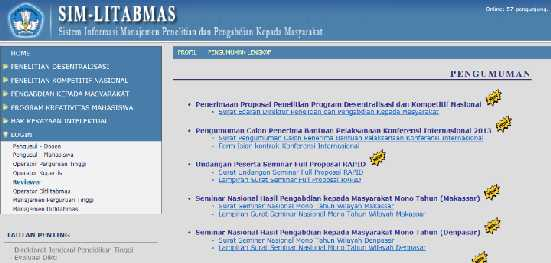 klik “Reviewer”3.   Isi username dan password Reviewer, kemudian isi “Jumlahkan” sebagai  capchasecurity, dan klik “Login” seperti pada gambar berikut.Ketik usernameKetik passwordIsi dengan capchapenjumlahanKlik Login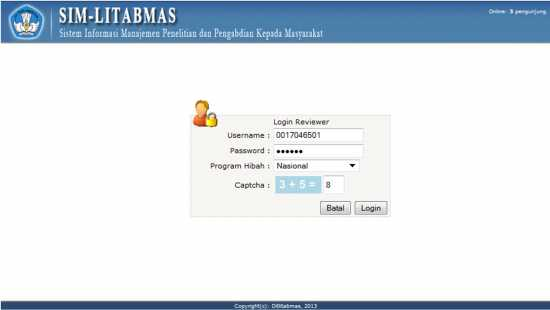 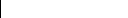 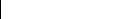 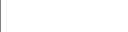 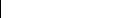 4.   Jika berhasil login (masuk), maka akan terlihat “BerandaReviewer” sebagai berikut.Pilih submenu “Monev Eksternal““Pedoman Reviewer “ dapat diunduh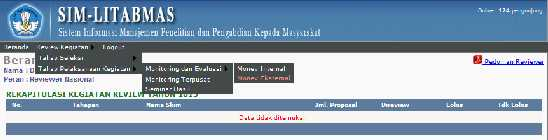 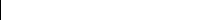 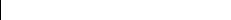 Kemudian, pilih menu “Review Kegiatan”, submenu “Tahap Pelaksanaan Kegiatan”, submenu “Monitoring dan Evaluasi” dan submenu “Monev Eksternal”.5.   Pilih skema hibah, kegiatan dan tahun pelaksanaan PKM yang akan dimonev seperti gambar berikut.Pilih Skema Hibah “PKM”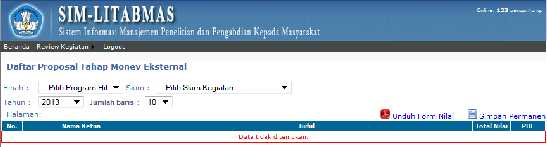 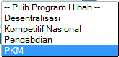 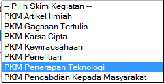 Pilih Skema KegiatanPilih tahun kegiatan monev6.   Setelah melakukan pemilihan skema hibah, kegiatan, dan tahun pelaksanaan PKM, pemonev dapat melihat judul kegiatan PKM yang harus dimonev seperti tampilanberikut.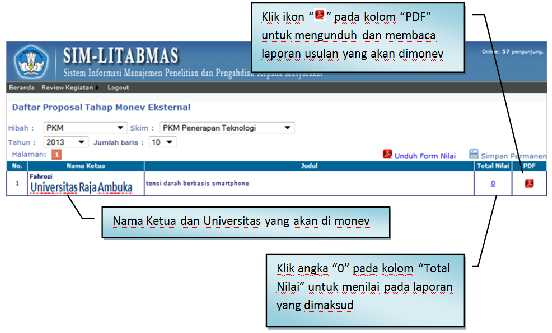 Untuk melakukan penilaian,  pemonev harus mengklik angka “0” pada kolom “ TotalNilai ” sehingga akan terlihat pada tampilan selanjutnya.Judul laporan PKM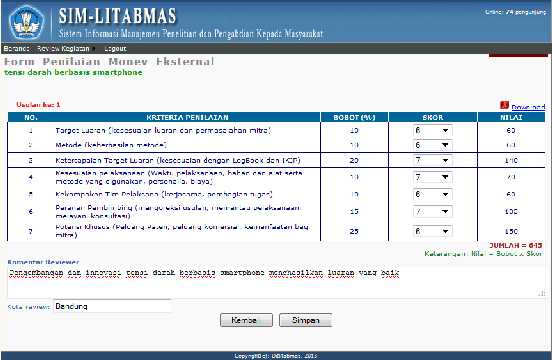 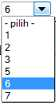 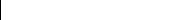 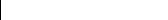 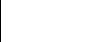 Unduh laporan PKMTotal hasil penilaian7.  Beberapa hal yang perlu dan penting untuk diperhatikan dalam penilaian di setiap laporan PKM terkait dengan aktivitas monev adalah :b.  ikon   (pada poin 6) digunakan untuk mengunduh seluruh lembar penilaian  hasil monev PKM untuk di “print”, ditandatangani sebagai bukti sah seorang   Pemonev   melakukan   penilaian   monev,   sehingga   eksekusi   ikon  hanya  dilakukan pada saat seluruh kegiatan monev telah selesai dilakukan penilaian.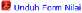 c.  ikon   (pada poin 6) merupakan perintah untuk melakukan proses penyimpan  penilaian secara permanen dalam “sekali klik” untuk seluruh hasil penilaian di setiap penilaian monev  yang mengakibatkan tidak ada kesempatan bagi pemonev untuk melakukan proses revisi nilai apabila terjadi kesalahan dalam menilai. Oleh karena itu, proses penyimpanan nilai secara permanen melalui ikon    disarankan  untuk  dilakukan  setelah  seluruh  proses  penilaian diperiksa benar dan unduhan lembar penilaian (pada poin a) untuk setiap laporan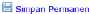 telah ditandatangani hingga dapat diyakini tidak ada proses revisi penilaian. Proses “Simpan Permanen” wajib dilakukan agar perubahan nilai tidak akan dapat dilakukan oleh siapapun.d.  setiap pemonev diwajibkan untuk mengisi kolom “Komentar Reviewer”, sehingga rasionalisasi hasil penilaian akan menjadi jelas.e.  setiap pemonev diwajibkan untuk mengisi kolom “Kota Review” yang menjelaskan tempat dimana proses penilaian dilakukan.f.   setiap selesai melakukan penilaian, pemonev harus mengakhiri dengan menyimpan hasil penilaian monev dengan cara mengklik ikon “ “ (lihat gambar pada poin 7).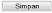 g.  untuk melakukan proses penilaian berikutnya, klik ikon “ ” (lihat gambar pada poin 7) dan selanjutnya klik angka “0” pada kolom “ Total Nilai ” (lihat poin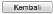 6).8.   Gambar berikut adalah contoh tampilan apabila proses penilaian sudah dilakukan.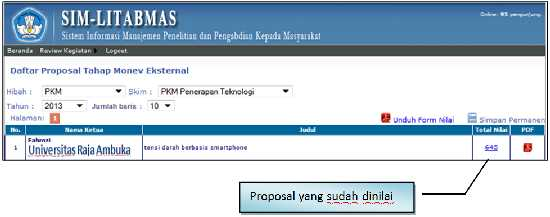 Seperti dijelaskan pada bagian sebelumnya, jika proses penilaian sudah selesai, maka masih dimungkinkan untuk dapat melakukan perubahan atau perbaikan nilai (revisi penilaian) selama belum dilakukan proses simpan permanen dengan mengklik ikon “ ”. Pelaksanaan revisi dilakukan dengan cara mengklik nilai pada kolom “Total Nilai” di proposal yang dimaksud.9.   Setelah semua penilaian proposal selesai, langkah selanjutnya adalah mengunduh lembar hasil penilaian dengan cara mengklik sekali ikon  sehingga seluruh lembar-lembar hasil penilaian monev PKM (form nilai) tersebut akan terunduh, tersimpan dalam satu file PDF dan dicetak untuk dilakukan penandatanganan olehpemonev. Selanjutnya lembar-lembar yang telah ditandatangani harus dicetak (di- print) sebagai bukti keterangan yang sah bagi pemonev dalam melakukan penilaian proposal di skema hibah tertentu. Berikut adalah tampilan unduh setelah melakukan klik ikon  .HASIL PENILAIAN PROSES PELAKSANAAN PKM-T TAHUN 2014Perguruan Tinggi       : UNIVERSITAS RAJA AMBUKA Program Studi            : StatistikaKetua Pelaksana        : FahroziJumlah anggota         : 4 orangJudul Program           : tensi darah berbasis smartphoneBiaya Pelaksanaan    : Rp 9.500.000,00Skor yang diberikan : 1=sangat buruk, 2=buruk, 3=kurang, 5=cukup baik, 6=baik, 7=baik sekaliKomentar Reviewer:Pengembangan  dan  innovasi  tensi  darah  berbasis  smartphonemenghasilkan luaran yang baikBandung, 1 Juli 2014Pemantau,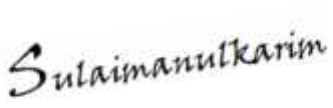 Prof. Sulaimanul Karim, M. Eng. PhD.Untuk mengakhiri semua proses penilaian, setiap Pemonev wajib melakukan simpan permanen penilaian dengan mengklik ikon “ ”  dan dilanjutkan keluar dari SIM-BELMAWA dengan mengklik “Logout”.Apabila Pemonev mengalami kesulitan dalam mengakses proses penilaian saat monev PKM melalui SIM-BELMAWA, maka dapat menghubungi (021)-57946100 ext. 0447 atau 0448 atau melalui alamat e-mail simBelmawa@dikti.go.id.Lampiran 5. Format Buku Catatan Harian Kegiatan (logbook)Lampiran 6.  Format Laporan Akhir PKM-.....a.  Sampul Muka.LAPORAN AKHIRPROGRAM KREATIVITAS MAHASISWA JUDUL PROGRAM………………………………………………………………………………BIDANG KEGIATAN: PKM - .....Diusulkan oleh:                                         (Nama Ketua Kelompok)                                         (Nama Anggota1)                                         (Nama Anggota2) dan seterusnya(Penulisan Nama Ketua maupun Anggota harus menyertakan NIM dan tahun angkatan)NAMA PERGURUAN TINGGI KOTATAHUNb.Halaman Pengesahan Laporan Akhir PKM-......1. Judul Kegiatan      :PENGESAHAN LAPORAN AKHIR PKM-.....2. Bidang Kegiatan    : PKM-......3. Ketua Pelaksana Kegiatana.Nama Lengkap                           :b.NIM                                         : c.Jurusan : d.Universitas/Institut/Politeknik : e.Alamat Rumah dan No Tel./HP    : f. Alamat email                              :4. Anggota Pelaksana Kegiatan/Penulis:                     orang5. Dosen Pendampinga.  Nama Lengkap dan Gelar          : b. NIDN                                      : c.  Alamat Rumah dan No Tel./HP  :6. Biaya Kegiatan Totala.  Dikti                                       : Rp ............... b. Sumber lain (sebutkan . . . )      : Rp ...............7. Jangka Waktu Pelaksanaan            :                     bulanKota, Tanggal-Bulan-TahunMenyetujuiWakil/Pembantu Dekan atau                                             Ketua Pelaksana KegiatanKetua Jurusan/Departemen/Program Studi/ Pendamping Unit Kegiatan Mahasiswacap()                           (                                           )NIP/NIK.                                                              NIM.Wakil Rektor Bidang Kemahasiswaan/                                Dosen PendampingDirektur Politeknik/ Ketua Sekolah Tinggi,(                                 cap)                           (                                           )NIP/NIK.                                                             NIDN.Halaman pengesahan ini menjadi bagian yang tidak terpisahkan dari keseluruhan Proposal, oleh sebab itu setelah ditandatangani oleh Wakil Rektor Bidang Kemahasiswaan/Direktur Politeknik/Ketua Sekolah Tinggi Perguruan Tinggi dan dicap kemudian discan dan disimpan dalam format PDF dan digabungkan ke file Proposal yang akan diunggah ke SIM-BELMAWA.d.  Sistematika Laporan Akhir PKM-......a.Format Laporan Akhir PKM-PHALAMAN SAMPUL HALAMAN PENGESAHAN RINGKASAN (bahasa Indonesia) DAFTAR ISIBAB 1. PENDAHULUANBAB 2. TINJAUAN PUSTAKA BAB 3. METODE PENELITIANBAB 4. HASIL YANG DICAPAI DAN POTENSI KHUSUS BAB 5. PENUTUP (KESIMPULAN DAN SARAN)DAFTAR PUSTAKALAMPIRAN-   Penggunaan dana-   Bukti-bukti pendukung kegiatanb.  Format Laporan Akhir PKM-KHALAMAN SAMPUL HALAMAN PENGESAHAN RINGKASAN (bahasa Indonesia) DAFTAR ISIBAB 1. PENDAHULUANBAB 2. GAMBARAN UMUM RENCANA USAHABAB 3. METODE PELAKSANAAN (MELIPUTI ASPEK PRODUKSI DAN MANAJEMEN USAHA)BAB 4. HASIL YANG DICAPAI DAN POTENSI PENGEMBANGAN USAHA BAB 5. PENUTUP (KESIMPULAN DAN SARAN)LAMPIRAN-   Penggunaan dana-   Bukti-bukti pendukung kegiatanc.  Format Laporan Akhir PKM-MHALAMAN SAMPUL HALAMAN PENGESAHAN RINGKASAN (bahasa Indonesia) DAFTAR ISIBAB 1. PENDAHULUANBAB 2. GAMBARAN UMUM MASYARAKAT SASARAN (IDENTIFIKASI MASALAH DAN ALTERNATIF PEMECAHAN MASALAH)BAB 3. METODE PELAKSANAAN (MELIPUTI CARA PENYELESAIAN MASALAH ) BAB 4. HASIL YANG DICAPAI DAN POTENSI KEBERLANJUTANBAB 5. PENUTUP (KESIMPULAN DAN SARAN) LAMPIRAN-   Penggunaan dana-   Bukti-bukti pendukung kegiatand.  Format Laporan Akhir PKM-THALAMAN SAMPUL HALAMAN PENGESAHAN RINGKASAN (bahasa Indonesia) DAFTAR ISIBAB 1. PENDAHULUAN (IDENTIFIKASI PERMASALAHAN DAN ALTERNATIF PEMECAHAN MASALAH)BAB 2. TINJAUAN PUSTAKA (KAJIAN TEORI DARI MASALAH)BAB 3. METODE PELAKSANAAN (IMPLEMENTASI SOLUSI BERSAMA MITRA) BAB 4. HASIL YANG DICAPAI DAN MANFAAT BAGI MITRABAB 5. PENUTUP (KESIMPULAN DAN SARAN) DAFTAR PUSTAKALAMPIRAN-   Penggunaan dana-   Bukti-bukti pendukung kegiatane.  Format Laporan Akhir PKM-KCHALAMAN SAMPUL HALAMAN PENGESAHAN RINGKASAN (bahasa Indonesia) DAFTAR ISIBAB 1. PENDAHULUAN (SUMBER INSPIRASI TANTANGAN INTELEKTUAL)BAB 2. TINJAUAN PUSTAKA (KAJIAN TEORI DARI TANTANGAN INTELEKTUAL) BAB 3. METODE PELAKSANAAN (KONSTRUKSI DARI INSPIRASI)BAB 4. HASIL YANG DICAPAI DAN POTENSI KHUSUS BAB 5. PENUTUP (KESIMPULAN DAN SARAN)DAFTAR PUSTAKA LAMPIRAN-   Penggunaan dana-   Bukti-bukti pendukung kegiatanLampiran 7. Penilaian Laporan Akhir PKM Lampiran 7.1 Formulir Penilaian Laporan Akhir PKM-PKeterangan :Skor : 1, 2, 3, 5, 6, 7 (1 = Buruk; 2 = Sangat kurang; 3 = Kurang; 5 = Cukup; 6 = Baik; 7 = Sangat baik);Nilai = Bobot x SkorKomentar Reviewer............................................................................................................................. .....................................................................................................................................Kota, tanggal-bulan-tahunReviewer,Tanda tangan( Nama Lengkap )Lampiran 7.2. Formulir Penilaian Laporan Akhir PKM-KKeterangan :Skor : 1, 2, 3, 5, 6, 7 (1 = Buruk; 2 = Sangat kurang; 3 = Kurang; 5 = Cukup; 6 = Baik; 7 = Sangat baik);Nilai = Bobot x SkorKomentar Reviewer............................................................................................................................. ................................................................................................................................. ....Kota, tanggal-bulan-tahunReviewer,Tanda tangan( Nama Lengkap )Lampiran 7.3  Formulir Penilaian Laporan Akhir PKM-MKeterangan :Skor : 1, 2, 3, 5, 6, 7 (1 = Buruk; 2 = Sangat kurang; 3 = Kurang; 5 = Cukup; 6 = Baik; 7 = Sangat baik);Nilai = Bobot x SkorKomentar Reviewer............................................................................................................................. ................................................................................................................................. ....Kota, tanggal-bulan-tahunReviewer,Tanda tangan( Nama Lengkap )Lampiran 7.4 Formulir Penilaian Laporan Akhir PKM-TKeterangan :Skor : 1, 2, 3, 5, 6, 7 (1 = Buruk; 2 = Sangat kurang; 3 = Kurang; 5 = Cukup; 6 = Baik; 7 = Sangat baik);Nilai = Bobot x SkorKomentar Reviewer............................................................................................................................. ........................................................................................................................... ..........Kota, tanggal-bulan-tahunReviewer,Tanda tangan( Nama Lengkap )Lampiran 7.5. Formulir Penilaian Laporan Akhir PKM-KCKeterangan :Skor : 1, 2, 3, 5, 6, 7 (1 = Buruk; 2 = Sangat kurang; 3 = Kurang; 5 = Cukup; 6 = Baik; 7 = Sangat baik);Nilai = Bobot x SkorKomentar Reviewer............................................................................................................................. ................................................................................................................................. ....Kota, tanggal-bulan-tahunReviewer,Tanda tangan( Nama Lengkap )Lampiran 8.  Panduan Mengunggah Catatan Harian, Laporan Kemajuan danLaporan Akhir PKMPegunggahan Catatan Harian, Laporan Kemajuan dan Laporan Akhir PKM dilakukan secara mandiri oleh setiap tim PKM dengan menggunakan username dan password yang sama saat pengusulan PKM. Setelah memasuki SIM-BELMAWA, tim pelaksana PKM memilih menu “Pelaksanaan Kegiatan“ dan submenu “Capaian Pelaksanaan”, yang selanjutnya tim pelaksana PKM  dapat melaporkan setiap tahapan kegiatannya melalui submenu “Catatan Harian”, “Laporan Kemajuan” dan “Laporan akhir”.Pengunggahan catatan harian atau log book elektronik dapat dilakukan dengan memilih submenu “Catatan Harian” seperti pada gambar berikut.Pilih “Catatan Harian”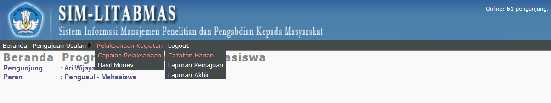 Setelah memilih submenu “Catatan Harian” maka akan tampil gambar seperti berikut.Menyatakan jumlah catatan harian yang sudah dimasukkan, selanjutnya klik “  ” untuk melihat, menambah, mengupdate/edit dan menghapus catatan harian.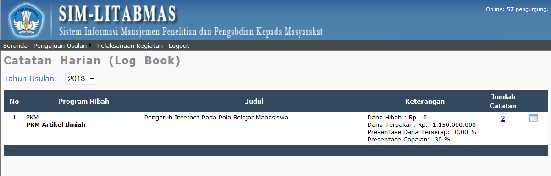 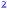 Ikon “   ” juga dapat digunakan untuk menambahkan catatan harian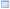 Klik “   ” untuk melakukan unggah berkas catatan harian. File berkas harian boleh berbentuk pdf, doc, xls, ppt dan beberapa tipe file lainnya.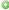 Klik “           ” untuk memasukkan data kegiatan baru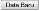 Dana yang dikeluarkan di setiap kegiatan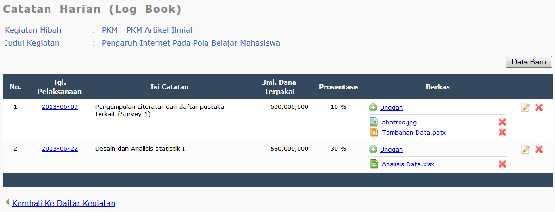 Tanggal pelaksanaan kegiatanPersentase capaian kegiatan kumulatif hingga semua kegiatan selesai (100%)File yang sudah terunggahKlik ikon “   ” untuk menghapus data kegiatan atau berkas kegiatan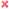 Klik ikon “   ” untuk menghapusdata kegiatan atau berkas kegiatan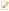 Isi dengan catatan kegiatan di setiap tahapan yang dimaksudIsi dengan capaian kegiatan kumulatif (presentase capaian) selama kegiatan berlangsungIsi dengan nilai rupiah yang dikeluarkan (tanpa RP, titik atau koma)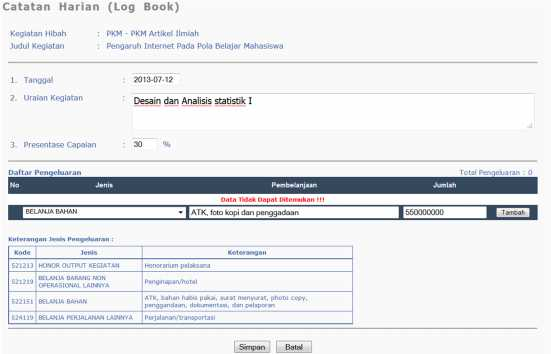 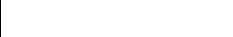 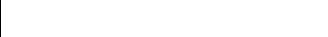 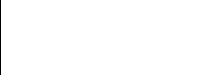 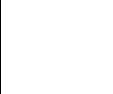 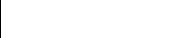 Pilih jenis pengeluaran di setiap berlangsungnya kegiatan jika ada. Jenis pengeluaran dapat dilihat pada tabel “Keterangan Jenis Pengeluaran”Isi keterangan penggunaan pengeluaranUntuk mengunggah data laporan kemajuan dapat dilakukan sebagai berikut.Pilih “Laporan Kemajuan”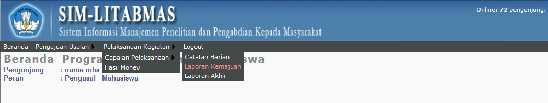 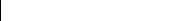 Apabila berhasil akan muncul tampilan berikut.Pilih ikon ”   ” untuk mengaktifkan form unggah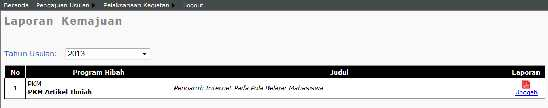 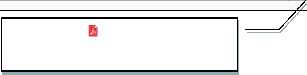 Selanjutnya pilih dan klik ikon ”  ” untuk mengaktifkan form unggah laporan sehingga akan terlihat tampilan sebagi berikut.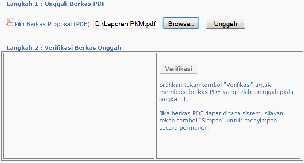 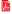 Untuk melakukan unggah, lakukan dengan tahapan sebagai berikut.a.  Klik ikon ”  ” untuk mencari dan memilih file PDF laporan kemajuan PKM yang akan diunggah.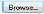 b.  Klik ikon ”  ” untuk mengunggah file PDF laporan PKM yang sudah dipilih sehingga muncul status unggah berhasil seperti berikut.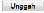 Klik ikon ”          ” untuk mencari dan memilih file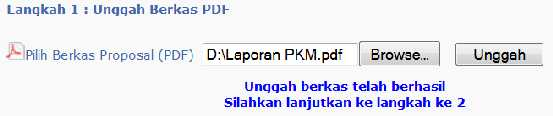 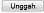 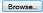 Status berhasil unggah file laporan PKM bentukPDFKlik ikon ”          ” untuk mengunggah file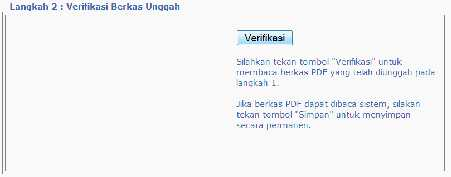 c.  Selanjutnya klik ikon ”              ” untuk meyakinkan file laporan tersebut sudah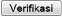 tersimpan dalam sistem dalam format file PDF yang benar.Klik ikon ”          ” untuk meyakinkan proses unggah file dapat terbaca oleh sistem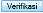 d.  Jika proses verifikasi berhasil, maka akan terlihat sebagian dari isi file laporanterbaca oleh sistem seperti contoh berikut.Status file dapat terbaca oleh sistem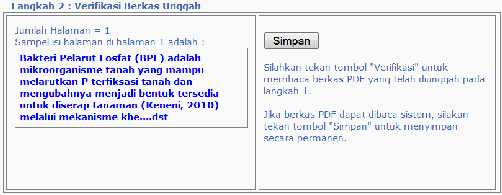 e.  Untuk menyimpan file laporan PKM yang sudah berhasil diunggah maka harus dilakukan simpan permanen dengan melakukan klik “ ” dan diakhiri dengan proses Logout untuk keluar dari SIM-BELMAWA.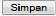 Seperti pada pegunggahan Laporan Kemajuan, pengunggahan Laporan Akhir PKM juga dilakukan secara mandiri oleh setiap tim PKM dilakukan dengan cara yang sama menu dengan terlebih dahulu memilih menu “Pelaksanaan Kegiatan”, submenu “Capaian Pelaksanaan”, dan submenu  “Laporan Kemajuan”.Lampiran 9. Format dan Tata Cara Penulisan Artikel PKMA. SISTEMATIKA PENULISAN ARTIKEL PKM-P, PKM–T DAN PKM–KCArtikel dibatasi maksimum 10 halaman, nomor halaman diletakkan di bagian kanan bawah, setiap halaman diberi header berisi nama belakang penulis pertama dan judul artikel serta mengikuti sistematika sebagai berikut :1.  JUDUL ARTIKEL (maksimum 12 kata)Judul hendaknya menggambarkan isi pokok tulisan secara ringkas dan jelas. Tidak harus sama dengan judul proposal kegiatan PKM.2.  NAMA PENULISNama-nama penulis dituliskan tepat dibawah judul, disertai dengan alamat institusi penulis, alamat surat elektronik, serta catatan kaki untuk penulis korespondensi.3.  ABSTRAK (maksimum satu halaman)Abstrak ditulis dalam Bahasa Indonesia dan Inggris. Abstrak berisi tidak lebih dari 250 kata dan merupakan intisari seluruh tulisan yang meliputi: latar belakang, tujuan, metode, hasil dan kesimpulan. Ditulis dengan jarak baris 1,0 spasi. Di bawah abstrak disertakan 3-5 kata-kata kunci (keywords).4.  PENDAHULUANPendahuluan meliputi latar belakang, rumusan, tujuan dari kegiatan PKM-P, PKM-T dan PKM-KC serta manfaat dan potensinya, merujuk dari berbagai sumber pustaka, pandangan  singkat  dari  para  penulis/peneliti  lain  yang  pernah  melakukanpembahasan  topik  terkait  untuk  menerangkan  kemutakhiran  dan  kreativitassubstansi pekerjaan.5.  METODESecara  umum,  metode berisi tentang bagaimana  survei/observasi/pengukuran dilakukan termasuk waktu, lama, dan tempat. Di samping itu juga menjelaskan bahan dan alat yang digunakan, teknik untuk memperoleh data/informasi, serta cara pengolahan data dan analisis yang dilakukan. Acuan (referensi) harus dimunculkan jika metode yang ditawarkan kurang dikenal atau unik.6.  HASIL DAN PEMBAHASANBagian ini menjelaskan tentang data yang diperoleh dari survei/observasi/pengukuran dan analisisnya. Data dapat dijelaskan dalam bentuk tabel dan atau gambar. Interpretasi dan ketajaman analisis dari penulis terhadap hasil yang diperoleh, termasuk pembahasan tentang pertanyaan yang timbul dari hasil observasi serta dugaan ilmiah yang dapat bermanfaat untuk kelanjutan bagi penelitian mendatang. Hasil dan pembahasan juga memuat pemecahan masalah yang berhasil dilakukan, perbedaan dan persamaan dari hasil pengamatan terhadap informasi yang ditemukan dalam berbagai pustaka (penelitian terdahulu).7.  KESIMPULANSecara umum kesimpulan menunjukkan jawaban atas tujuan yang telah dikemukakan dalam pendahuluan.8.  UCAPAN TERIMAKASIHUcapan terima kasih ditujukan kepada para pihak yang telah memberikan kontribusi.9.  DAFTAR PUSTAKADaftar pustaka berisi informasi tentang sumber pustaka yang telah dirujuk dalam tubuh tulisan. Untuk setiap pustaka yang dirujuk dalam naskah harus muncul dalam daftar pustaka. Format perujukan pustaka mengikuti Harvard style (nama belakang, tahun).B. SISTEMATIKA PENULISAN ARTIKEL PKM-M DAN PKM–KArtikel dibatasi maksimum 10 halaman, nomor halaman diletakkan di bagian kanan bawah, setiap halaman diberi header berisi nama belakang penulis pertama dan judul artikel serta mengikuti sistematika sebagai berikut :1.  JUDUL ARTIKEL (maksimum 12 kata)Judul hendaknya menggambarkan isi pokok tulisan secara ringkas dan jelas. Tidak harus sama dengan judul proposal kegiatan PKM.2.  NAMA PENULISNama-nama penulis dituliskan tepat dibawah judul, disertai dengan alamat institusi penulis, alamat surat elektronik, serta catatan kaki untuk penulis korespondensi.3.  ABSTRAK (maksimum satu halaman)Abstrak ditulis dalam bahasa Indonesia dan bahasa Inggris. Abstrak berisi tidak lebih dari 250 kata dan merupakan intisari seluruh tulisan yang meliputi: latar belakang, tujuan, metode, hasil dan kesimpulan. Ditulis dengan jarak baris 1,0 spasi. Di bawah ringkasan disertakan 3-5 kata-kata kunci (keywords).4.  PENDAHULUANPendahuluan meliputi latar belakang, rumusan, tujuan dari kegiatan PKM-M dan PKM-K serta manfaat dan keberlanjutannya, dapat juga merujuk berbagai sumber pustaka, pandangan singkat dari para penulis/praktisi lain yang pernah melakukan pembahasan topik terkait untuk menerangkan kemutakhiran dan kreativitas substansi pekerjaan.5.  METODESecara umum, metode berisi tentang bagaimana kegiatan dilakukan termasuk waktu, lama, dan tempat. Di samping itu juga menjelaskan bahan dan alat yang digunakan, teknik untuk memperoleh hasil (output dan outcome), pengembangan dan keberlanjutan program.6.  HASIL DAN PEMBAHASANBagian ini menjelaskan tentang kinerja program, kemanfaatan (ekonomi, sosial, seni budaya dan ketahanan) dapat dijelaskan dalam bentuk tabel dan atau gambar. Interpretasi dan ketajaman analisis dari penulis terhadap hasil yang diperoleh, dapat digunakan untuk upaya keberlanjutan.7.  KESIMPULANSecara umum kesimpulan menunjukkan jawaban atas tujuan yang telah dikemukakan dalam pendahuluan.8.  UCAPAN TERIMAKASIHUcapan terima kasih ditujukan kepada para pihak yang telah memberikan kontribusi.C. TATA ATURAN DAN FORMATJUDUL DITULIS DENGANFONT TIMES NEW ROMAN 12 CETAK TEBAL (MAKSIMUM 12 KATA)Penulis11), Penulis22) dst. [Font Times New Roman 10 Cetak Tebal dan NamaTidak Boleh Disingkat]1Program Studi, Fakultas, Institusi (penulis 1)email: penulis _1@abc.ac.id2 Program Studi, Fakultas, Institusi (penulis 2)email: penulis _2@cde.ac.idAbstract [Times New Roman 11 Cetak Tebal dan Miring]Abstract ditulis dalam bahasa Indonesia dan bahasa Inggris yang berisikan isu-isu pokok, tujuan kegiatan (penelitian atau pengabdian), metoda atau pendekatan dan hasil kegiatan. Abstrak ditulis dalam satu alinea, tidak lebih dari 200 kata, berisi: Latar Belakang (Background), Tujuan (Purpose), Metode Penelitian (untuk PKM-P) atau Gambaran Umum Usaha (untuk PKM-K) atau Gambaran Umum Masyarakat Sasaran (untuk PKM-M) atau Metode Pelaksanaan (untuk PKM-T dan PKM-KC), Hasil, dan Kesimpulan. Ditulis dengan menggunakan font Times New Roman 11, spasi tunggal, dan cetak miring.Keywords: Maksimum5 kata kunci dipisahkan dengan tanda koma. [Font Times New Roman 11 italic]1. PENDAHULUAN [Times New Roman 11 bold]Pendahuluan mencakup latar belakang atas isu atau permasalahan serta urgensi dan rasionalisasi kegiatan (penelitian atau pengabdian). Tujuan kegiatan dan rencana pemecahan masalah disajikan dalam bagian ini. Tinjauan pustaka yang relevan dan pengembangan hipotesis (jika ada) dimasukkan dalam bagian ini. [Times New Roman, 11, normal]2. METODESecara umum, metode berisi tentang bagaimana survei/observasi/pengukuran dilakukan termasuk waktu, lama, dan tempat. Di samping itu juga menjelaskan bahan dan alat yang digunakan, teknik untuk memperoleh data/informasi, serta cara pengolahan data dan analisis yang dilakukan. Acuan (referensi) harus dimunculkan jika metode yang ditawarkan kurang dikenal atau unik. Untuk PKMK dan PKMM, secara umum, metode berisi tentang bagaimana kegiatan dilakukan termasuk waktu, lama, dan tempat. Di samping itu juga menjelaskan bahan dan alat yang digunakan, teknik untuk memperoleh hasil (output dan outcome), pengembangan dan keberlanjutan program.3. HASIL DAN PEMBAHASANBagian ini menyajikan hasil kegiatan. Hasil kegiatan dapat dilengkapi dengan tabel, grafik (gambar), dan/atau bagan. Bagian pembahasan memaparkan hasil kegiatan, hasil pengolahan data, menginterpretasikan penemuan atau kemanfaatan secara logis, mengaitkan dengan sumber rujukan yang relevan.4.  KESIMPULANKesimpulan berisi hasil analisis dan atau sintesis atas hasil penelitian dan pembahasan.5. REFERENSIPenulisan naskah dan sitasi yang diacu dalam naskah ini disarankan menggunakan aplikasi referensi (reference manager) seperti Mendeley, Zotero, Reffwork, Endnote dan lain-lain. Format penulisan sumber rujukan mengikuti contoh berikut.(Buku)[1]   Penulis 1, Penulis 2 dst. (Nama belakang, nama depan disingkat). Tahun publikasi. Judul Buku cetak miring. Edisi, Penerbit. Tempat Publikasi.O’Brien,  J.A.  dan.  J.M.  Marakas.  2011.  Management  Information  Systems.  Edisi  ke-10. McGraw-Hill. New York. USA.(Artikel Jurnal)[2]   Penulis 1, Penulis 2 dst, (Nama belakang, nama depan disingkat). Tahun publikasi. Judul artikel.Nama Jurnal cetak miring. Volume (Nomor): Halaman.Cartlidge, J. 2012. Crossing boundaries: Using fact and fiction in adult learning. TheJournal of Artistic and Creative Education. 6 (1): 94-111.(Prosiding Seminar/Konferensi)[3]   Penulis 1, Penulis 2 dst, (Nama belakang, nama depan disingkat). Tahun publikasi. Judul artikel.Nama Konferensi. Tanggal, Bulan dan Tahun, Kota, Negara. Halaman.Michael, R. 2011. Integrating innovation into enterprise architecture management.Proceeding on Tenth International Conference on Wirt-schafts Informatik. 16-18 February 2011, Zurich, Swis. Hal. 776-786.(Skripsi, Tesis, Disertasi)[4]   Penulis (Nama belakang, nama depan disingkat). Tahun publikasi. Judul.Skripsi, Tesis, atauDisertasi. Universitas.Soegandhi. 2009. Aplikasi model kebangkrutan pada perusahaan daerah di Jawa Timur. Tesis.Fakultas Ekonomi Universitas Joyonegoro, Surabaya.(Website)[5]   Penulis (Nama belakang, nama depan disingkat). Tahun. Judul.Alamat Uniform ResourcesLocator (URL). Tanggal Diakses.Ahmed,  S.  dan  A.  Zlate.  Capital  flows  to  emerging  market  economies:  A  brave  new world?Error! Hyperlink reference not valid.. Diakses tanggal 18 Juni 2013.6. FORMAT NASKAH6.1 Panjang NaskahNaskah ditulis dalam ukuran kertas A4¸ tidak melebihi 10 halaman, termasuk tabel dan gambar.6.2 Penulisan RumusRumus matematika ditulis secara jelas dengan microsoft equation dan diberi nomor seperti contoh berikut.N    1       log  5n 1n (rX n )(1)6.3 Penulisan TabelTabel diberi nomor sesuai urutan penyajian (Tabel 1, dst.). Judul tabel ditulis di bagian atas tabel dengan posisi rata tengah (center justified) seperti contoh berikut.     Tabel 1. Perbandingan Acid dan Ensimatis 	        Hidrolisat           Acid        Ensimatis 	6.4 GambarGambar diberi nomor sesuai urutan penyajian (Gambar.1, dst.). Judul gambar diletakkan di bawah gambar dengan posisi tengah (center justified) seperti contoh berikut.Gambar 2. Mikroskopi Isolat VTM1, VTM5, VTM6, VTM9 dan VT 12.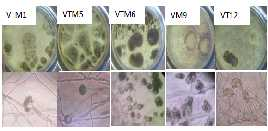 7. LAYOUT DAN SPESIFIKASINaskah ditulis dengan font Times New Roman 12, dengan ukuran huruf seperti yang telah dicontohkan pada panduan penulisan ini. Jarak spasi 1,15 dan naskah ditulis dengan format rata kiri- kanan (justified). Setiap naskah dibatasi maksimum 10 halaman, khusus naskah PKM-M dan PKM- K mulai dari abstrak sampai dengan ucapan terimakasih maksimum 10 halaman.Lampiran 10. Penilaian Artikel Peserta PIMNASLampiran 10.1 Formulir Penilaian Artikel PKM-P, PKM-T dan PKM-KCKeterangan :     Skor : 1, 2, 3, 5, 6, 7 (1 = Buruk; 2 = Sangat kurang; 3 = Kurang; 5 = Cukup; 6 = Baik;7 = Sangat baik);  Nilai = Bobot x SkorKomentar Reviewer............................................................................................................................. ................................................................................................................................. ....Kota, tanggal-bulan-tahunReviewer,Tanda tangan( Nama Lengkap )Lampiran 10.2 Formulir Penilaian Artikel PKM-K dan PKM-MKeterangan :     Skor : 1, 2, 3, 5, 6, 7 (1 = Buruk; 2 = Sangat kurang; 3 = Kurang; 5 = Cukup; 6 = Baik;7 = Sangat baik);  Nilai = Bobot x SkorKomentar Reviewer............................................................................................................ .................................................................................................................................................. ....Kota, tanggal-bulan-tahunReviewer,Tanda tangan( Nama Lengkap )Lampiran 11. Formulir Penilaian Presentasi PIMNAS PKMP, -K, -M, -T, -KCKeterangan :     Skor : 1, 2, 3, 5, 6, 7 (1 = Buruk; 2 = Sangat kurang; 3 = Kurang; 5 = Cukup; 6 = Baik;7 = Sangat baik);  Nilai = Bobot x SkorKomentar Reviewer............................................................................................................................. ................................................................................................................................. ................................................................................................................................. ....Kota, tanggal-bulan-tahunReviewer,Tanda tangan*) Bobot nilai presentasi PKM 5 bidang adalah 60 %.( Nama Lengkap )Lampiran 12. Formulir Penilaian Presentasi PIMNAS PKM-GTKeterangan :     Skor : 1, 2, 3, 5, 6, 7 (1 = Buruk; 2 = Sangat kurang; 3 = Kurang; 5 = Cukup; 6 = Baik;7 = Sangat baik);  Nilai = Bobot x SkorKomentar Reviewer............................................................................................................................. .......................................................................................................................... ........................................................................................................................................ ....Kota, tanggal-bulan-tahunReviewer,Tanda tangan( Nama Lengkap )*) Persentase penilaian PKM GT adalah 50% nilai presentasi dan 50% nilai artikel.Lampiran 13. Format dan Kriteria Penilaian Poster(PKM-P, PKM-M, PKM-T, PKM-K, PKM-KC, dan PKM-GT)Keterangan :     Skor : 1, 2, 3, 5, 6, 7 (1 = Buruk; 2 = Sangat kurang; 3 = Kurang; 5 = Cukup; 6 = Baik;7 = Sangat baik);  Nilai = Bobot x SkorKomentar Reviewer............................................................................................................ .................................................................................................................................................... ............................................................................................................ .............................Kota, tanggal-bulan-tahunReviewer,Tanda tangan( Nama Lengkap )DAFTAR ISIHalamanKATA PENGANTAR ..................................................................................iDAFTAR ISI.............................................................................................DAFTAR TABEL .......................................................................................iiiviiDAFTAR GAMBAR ........................................................................... .........viiiI.        PENDAHULUAN.........................................................................11.1      Penjelasan Umum..............................................................11.2      Tujuan PKM1.3      Karakteristik Umum Bidang PKM.........................................21.4      Alur Kegiatan PKM ………………………………………………………….41.5      Tahapan Kegiatan PKM......................................................4II.       PKM-PENELITIAN (PKM-P).......................................................82.1      Pendahuluan.....................................................................82.2      Tujuan..............................................................................82.3      Luaran .................................................................... .........82.4      Kriteria dan Pengusulan......................................................82.5      Sistematika Pengusulan Kegiatan........................................92.6      Dana Kegiatan...................................................................102.7      Seleksi dan Evaluasi Proposal.............................................102.8      Pelaksanaan dan Pelaporan................................................10III.     PKM-KEWIRAUSAHAAN (PKM-K).............................................113.1      Pendahuluan.....................................................................113.2      Tujuan..............................................................................113.3      Luaran .............................................................................113.4      Kriteria dan Pengusulan......................................................113.5      Sistematika Pengusulan Kegiatan........................................113.6      Dana Kegiatan...................................................................133.7      Seleksi dan Evaluasi Proposal.............................................133.8      Pelaksanaan dan Pelaporan................................................13IV.      PKM-PENGABDIAN KEPADA MASYARAKAT (PKM-M).............144.1      Pendahuluan   ..................................................................144.2      Tujuan.................................................................. ............144.3      Luaran.................................................................. ............144.4      Kriteria dan Pengusulan......................................................144.5      Sistematika Proposal Kegiatan............................................144.6      Dana Kegiatan...................................................................164.7      Seleksi dan Evaluasi Proposal.............................................164.8      Pelaksanaan dan Pelaporan................................................16V.        PKM-TEKNOLOGI (PKM-T).......................................................175.1      Pendahuluan   ..................................................................175.2      Tujuan.................................................................. ............175.3      Luaran.................................................................. ............175.4      Kriteria dan Pengusulan......................................................175.5      Sistematika Proposal Kegiatan............................................185.6      Dana Kegiatan  .................................................................195.7      Seleksi dan Evaluasi Proposal.............................................195.8      Pelaksanaan dan Pelaporan................................................19LAMPIRAN .............................................................................................50Lampiran 1.  Panduan Pengusulan PKM Melalui SIM-BELMAWA.................64Lampiran 2.  Format dan Penilaian Proposal.............................................64Lampiran 2.1 Format Halaman Sampul PKMP............................................65Lampiran 2.2 Format Halaman Pengesahan PKMP.....................................66Lampiran 2.3 Formulir Desk Evaluasi PKMP...............................................67Lampiran 2.4 Format Halaman Sampul PKMK...........................................68Lampiran 2.5 Format Halaman Pengesahan PKMK.....................................69Lampiran 2.6 Formulir Desk Evaluasi PKMK..............................................70Lampiran 2.7 Format Halaman Sampul PKMM...........................................71Lampiran 2.8 Format Halaman Pengesahan PKMM....................................72Lampiran 2.9 Formulir Desk Evaluasi PKMM..............................................73Lampiran 2.10 Format Halaman Sampul PKMT..........................................74Lampiran 2.11 Format Halaman Pengesahan PKMT...................................75Lampiran 2.12 Formulir Desk Evaluasi PKMT.............................................76Lampiran 2.13 Format Halaman Sampul PKMKC........................................77Lampiran 2.14 Format Halaman Pengesahan PKMKC.................................78Lampiran 2.15 Formulir Desk Evaluasi PKMKC...........................................79Lampiran 2.16 Format Halaman Sampul PKMAI........................................80Lampiran 2.17 Format Halaman Pengesahan PKMAI..................................81Lampiran 2.18 Surat Pernyataan Sumber Tulisan PKMAI...........................82Lampiran 2.19 Format Penyusunan Rujukan dan Daftar Pustaka PKMAI......83Lampiran 2.20 Formulir Penilaian PKMAI.................................................84Lampiran 2.21 Format Halaman Sampul PKMGT.......................................85Lampiran 2.22 Format Halaman Pengesahan PKMGT.................................86Lampiran 2.23 Formulir Penilaian Proposal PKMGT....................................87Lampiran 2.24 Format Penyusunan Rujukan dan Daftar Pustaka PKMGT.....88Lampiran 3. Format Pelengkap Administrasi Proposal................................88Lampiran 3.1 Format Jadwal Kegiatan.....................................................89Lampiran 3.2 Biodata Ketua, Anggota dan Dosen Pendamping ..................90Lampiran 3.3 Justifikasi Anggaran Kegiatan .............................................91Lampiran 3.4 Susunan Organisasi Tim Kegiatan dan Pembagian Tugas.......92Lampiran 3.5 Surat Pernyataan Ketua Peneliti/Pelaksana...........................93Lampiran 3.6 Surat Pernyataan Kesediaan dari Mitra.................................94Lampiran 4. Formulir Penilaian Monev dan Finalisasi Kegiatan PKM.............94Lampiran 4.1 Format Laporan Kemajuan PKM...........................................94Lampiran 4.2 Formulir Penilaian Laporan Kemajuan PKMP, -K,-M,-T,-KC.....97Lampiran 4.3 Formulir Penilaian Monev PKMP, -K,-M,-T,-KC.......................98Lampiran 4.4 Form Daftar Hadir Presentasi Monev Tim PKM ......................99Lampiran 4.5 Berita Acara Monev............................................................100Lampiran 4.6 Panduan Penilaian Monev PKM melalui SIM-BELMAWA..........101Lampiran 5. Format Buku Catatan Harian Kegiatan (logbook) ....................109Lampiran 6. Format Laporan Akhir PKM....................................................110Lampiran 7. Penilaian Laporan Akhir .......................................................115Lampiran 7.1 Formulir Penilaian Laporan Akhir PKMP.................................115Lampiran 7.2 Formulir Penilaian Laporan Akhir PKMK................................116Lampiran 7.3 Formulir Penilaian Laporan Akhir PKMM................................117Lampiran 7.4 Formulir Penilaian Laporan Akhir PKMT................................118Lampiran 7.5 Formulir Penilaian Laporan Akhir PKMKC..............................119Lampiran 8. Panduan Mengunggah Catatan Harian, Laporan Kemajuan120dan Laporan Akhir PKM.........................................................125Lampiran 9. Format dan Tata Cara Penulisan Artikel PKM.........................130Lampiran 10. Penilaian Artikel Peserta PIMNAS .......................................130Lampiran 10.1 Formulir Penilaian Artikel PKMP, PKMT, PKMKC...................131Lampiran 10.2 Formulir Penilaian Artikel PKMK dan PKMM..........................132Lampiran 11. Formulir Penilaian Presentasi PIMNAS PKMP, K,-M,-T,-KC ....133Lampiran 12. Formulir Penilaian Presentasi PIMNAS PKMGT.......................Lampiran 13. Format dan Kriteria Penilaian Poster.....................................134TabelDAFTAR TABELHalaman1.1Kriteria Program Kreativitas Mahasiswa (PKM) ......................................21.2Karakteristik Umum setiap Bidang PKM ...............................................31.3Kategori Perguruan Tinggi ……………………………………………………….........62.1Format Ringkasan Anggaran Biaya PKM-P ...........................................93.1Format Ringkasan Anggaran Biaya PKM-K ...........................................124.1Format Ringkasan Anggaran Biaya PKM-M ...........................................155.1Format Ringkasan Anggaran Biaya PKM-T ...........................................186.1Format Ringkasan Anggaran Biaya PKM-KC .........................................229.1Rangkuman Tahapan dan Kegiatan Monev pada Setiap Tahapan ..........32DAFTAR GAMBARGambar1.1Bidang PKM dan Muara Kegiatannya ...................................................Halaman41.2Aliran Tahapan Proses PKM 5 Bidang Sampai Penyelenggaraan PIMNAS.5NoKRITERIABIDANG KEGIATANBIDANG KEGIATANBIDANG KEGIATANBIDANG KEGIATANBIDANG KEGIATANBIDANG KEGIATANBIDANG KEGIATANNoKRITERIAPKMP *PKMK*PKMM*PKMT*PKMKC*PKM-AIPKM-GT*1Inti KegiatanKarya krea- tif, inovatifdalampenelitianKarya kreatif, inovatif dalammembukapeluang usaha bagimahasiswaKarya kreatif, inovatifdalam mem-bantu masyarakatKarya kreatif, inovatif dalammenciptakankarya teknologiKarya kreatif, inovatifdalamIPTEKSKarya kreatif, dalampenulisanartikel ilmiahKarya tulis dalampenuangangagasan/ ide kreatif2Materi kegiatanSesuai bi- dang ilmu, lintas bidang di- anjurkanSemua bidang ilmu atau yang relevanSemua bidang ilmu atau yang relevanSemua bidang ilmu, lintas bidang dianjurkanSemua bidang ilmu atau yang relevanKarya kelompok yang telah dilaksanakanKarya kelompok3StrataPendidikanDiploma, S-1Diploma, S-1Diploma, S-1Diploma, S-1Diploma, S-1Diploma, S-1Diploma, S-14JumlahAnggota **3-5 orang3-5 orang3-5 orang3-5 orang3-5 orang3-5 orang3-5 orang5AlokasiPendanaanRp5 juta s.d Rp12,5jutaRp5 juta s.d Rp12,5jutaRp5 juta s.d Rp12,5jutaRp5 juta s.d Rp12,5jutaRp5 juta s.d Rp12,5jutaInsentifRp 3 jutaInsentifRp 3 juta6LaporanAkhirHasil KerjaHasil KerjaHasil KerjaHasil KerjaHasil KerjaArtikelArtikel7LuaranArtikel, Peluang patenBarang dan jasa komersial dan artikelJasa, desain, barang dan artikelPaten, model desain, piranti lunak, jasadan artikelSistem, desain, barang, prototip dan artikelArtikel IlmiahGagasan kreatif yang tertulis dan artikel.Jenis PKMPenjelasan UmumPKM-PE dan PKM-PSHPKM-PE merupakan program penelitian yang dimaksudkan untuk mampu menjawab berbagai macam permasalahan yang berkaitan dengan isu  terkini bidang eksakta ,misalnya mengidentifikasi faktor penentu mutu produk, inventarisasi atau eksplorasi sumber daya, modifikasi produk, identifikasi dan pengujian khasiat senyawa kimia bahan alam.PKM-PSH merupakan program penelitian untuk memecahkan masalah sosial humainora, misalnya survei kesehatan anak jalanan, metode pembelajaran aksara daerah di siswa sekolah dasar, pengembangan metode pembelajaran, laju  pertumbuhan ekonomi di  sentra  kerajinan, permasalahan psikologi, budaya, seni yang mewarnai perilaku masyarakat dan hal-hal yang berkaitan dengan kearifan lokal.PKM-KMerupakan program pengembangan ketrampilan mahasiswa dalam berwirausaha dan berorientasi pada profit. Komoditas usaha yang dihasilkan dapat berupa barang atau jasa yang selanjutnya merupakan salah satu modal dasar mahasiswa berwirausaha dan memasuki pasar. Jadi pemeran utama berwirausaha dalam hal ini adalah mahasiswa, bukan masyarakat, ataupun mitra lainnya.PKM-MMerupakan program penerapan ilmu pengetahuan, teknologi dan seni dalam upaya peningkatan kinerja, membangun keterampilan usaha, penataan dan perbaikan lingkungan, penguatan kelembagaan masyarakat, sosialisasi penggunaan obat secara rasional, pengenalan dan pemahaman aspek hukum adat, upaya penyembuhan buta aksara dan lain-lain bagi masyarakat baik formal maupun non-formal, yang sementara ini dinilai kurang produktif. Disyaratkan dalam Proposal program ini adanya komitmen bekerjasama secara tertulis dari komponen masyarakat yang akan dibantu/menjadi khalayak sasaran.PKM-TMerupakan program bantuan teknologi (mutu bahan baku, prototipe, model, peralatan atau proses produksi, pengolahan limbah, sistem jaminan mutu dan lain-lain) atau manajemen (pemasaran, pembukuan, status usaha dan lain-lain) atau lainnya bagi industri berskala mikro atau kecil (industri rumahan, pedagang kecil atau koperasi), menengah atau bahkan berskala besar, yang menyangkut kepentingan masyarakat luas dan sesuai dengan kebutuhan calon mitra program. Mitra program yang dimaksud dalam hal ini adalah kelompok masyarakat yang dinilai produktif, misalnya: pedagang, penjual jasa dan sebagainya.PKM-T mewajibkan mahasiswa bertukar pikiran dengan mitra terlebih dahulu, karena produk PKM-T merupakan solusi atas persoalan prioritas mitra. Dengan demikian, di dalam usul program harus dilampirkan Surat Pernyataan Kesediaan Bekerjasama dari Mitra.PKM-KCMerupakan program penciptaan yang didasari atas karsa dan nalar mahasiswa, bersifat konstruktif serta menghasilkan suatu sistem, desain, model/barang atau prototipe dan sejenisnya. Karya cipta tersebut bisa saja belum memberikan nilai kemanfaatan langsung bagi pihak lain.PKM-AIMerupakan program penulisan artikel ilmiah yang bersumber dari suatu kegiatan kelompok dalam bidang pendidikan, penelitian atau pengabdian kepada masyarakat (misalnya studi kasus, praktik lapang, KKN, PKM, magang).PKM-GTMerupakan program penulisan artikel ilmiah yang bersumber dari ide  atau gagasan visioner kelompok mahasiswa. Gagasan yang dituliskan dapat mengacu kepada isu aktual yang ada di masyarakat dan memerlukan solusi sistem yang berjangka panjang berdasarkan hasil karya pikir yang cerdas dan implementatif.NoJenis PengeluaranBiaya (Rp)1Peralatan penunjang, ditulis sesuai kebutuhan (15–25%).2Bahan habis pakai, ditulis sesuai dengan kebutuhan (20–35%).3Perjalanan, jelaskan kemana dan untuk tujuan apa (15–25%).4Lain-lain: administrasi, publikasi, seminar, laporan, lainnya sebutkan (Maks. 15%)JumlahJumlahNoJenis PengeluaranBiaya (Rp)1Peralatan penunjang, ditulis sesuai kebutuhan (20–30%).2Bahan habis pakai, ditulis sesuai dengan kebutuhan (40–50%).3Perjalanan, jelaskan kemana dan untuk tujuan apa (Maks.10%).4Lain-lain: administrasi, publikasi, seminar, laporan, lainnya sebutkan (Maks. 10%)JumlahJumlahNoJenis PengeluaranBiaya (Rp)1Peralatan penunjang, ditulis sesuai kebutuhan (15–25%).2Bahan habis pakai, ditulis sesuai dengan kebutuhan (30–40%).3Perjalanan, jelaskan kemana dan untuk tujuan apa (15–25%).4Lain-lain: administrasi, publikasi, seminar, laporan, lainnya sebutkan (Maks. 10%)JumlahJumlahNoJenis PengeluaranBiaya (Rp)1Peralatan penunjang, ditulis sesuai kebutuhan (15–25%).2Bahan habis pakai, ditulis sesuai dengan kebutuhan (30–40%).3Perjalanan, jelaskan kemana dan untuk tujuan apa (10–20%).4Lain-lain: administrasi, publikasi, seminar, laporan, lainnya sebutkan (Maks. 15%)JumlahJumlahNoJenis PengeluaranBiaya (Rp)1Peralatan penunjang, ditulis sesuai kebutuhan (20–30%).2Bahan habis pakai, ditulis sesuai dengan kebutuhan (30–40%).3Perjalanan, jelaskan kemana dan untuk tujuan apa (Maks.15%).4Lain-lain: administrasi, publikasi, seminar, laporan, lainnya sebutkan (Maks. 15%)JumlahJumlahNoTahapanTahapanKegiatan yang harus dilaksanakan1PERSIAPAN MONEVPERSIAPAN MONEVPERSIAPAN MONEV1aPanitia Pusat Direktorat1. Menetapkan Perguruan Tinggi penyelenggara kegiatan monev PKM.2. Menetapkan jadwal pelaksanaan monev di setiaplokasi.3. Menetapkan jumlah dan nama-nama pemonev di setiap lokasi.4. Memproses surat tugas pemonev dan pendamping dari Direktorat.5. Memproses plotting penugasan pemonev padaSIM-BELMAWA.6. Melakukan koordinasi dengan Perguruan TinggiPenyelenggara.7. Mengundang pemonev untuk pelaksaan koordinasi dan penyamaan persepsi.1bPT Penyelenggara1. Melakukan koordinasi dengan panitia pusat Direktorat (jumlah peserta, tanggal dan jadwal detail pelaksanaan monev).2. Apabila pada satu lokasi monev terdapat beberapa Perguruan Tinggi yang tergabung, maka Perguruan Tinggi yang ditunjuk sebagai tuan rumah mengkoordinasikan pelaksanaan monev dari beberapa Perguruan Tinggi lain yang tergabung di dalamnya.3. Menyusun detail pelaksanaan termasuk jadwal presentasi mahasiswa sesuai dengan aturan yang ditetapkan dan kegiatan akademik Tim PKM.4. Menyiapkan pendamping lokal dari PerguruanTinggi penyelenggara dalam pelaksanaan monev.5. Menyiapkan tempat pelaksanaan monev yang dilengkapi dengan fasilitas komputer, LCD, printer, kertas, dan koneksi internet.1cMahasiswa1. Membuat laporan kemajuan dan mengunggah ke SIM-LITABMAS (http://simBelmawa.dikti.go.id). File laporan berbentuk PDF dengan ukuran maksimum5 MB.2. Menyiapkan bukti pendukung hasil pelaksanaan PKM (logbook, dokumentasi foto, video, prototip, piranti lunak, peralatan, demo atau produk lain yang dihasilkan).3. Menyiapkan file presentasi termasuk demo saat monev dengan alokasi waktu maksimum 10 menit.1dPemonev1.  Menerima surat penugasan pelaksanaan, lokasi, jadwal dan tata tertib monev.2.  Menerima username dan password sebagai pemonev dari panitia pusat Direktorat.NoTahapanTahapanKegiatan yang harus dilaksanakan3.  Mengunduh dan me-review seluruh laporan kemajuan serta catatan harian kegiatan PKM sebelum pelaksanaan monev diPerguruan Tinggi.2PELAKSANAAN MONEVPELAKSANAAN MONEVPELAKSANAAN MONEV2aPanitia Pusat Direktorat1. Pendamping dari Direktorat melakukan koordinasi dengan Perguruan Tinggi penyelenggara.2. Memonitor hasil penilaian monev melalui SIM-BELMAWA.3. Mengurus administrasi kegiatan pemonev yang meliputi daftar hadir, berita acara monev, administrasi perjalanan dan keuangan.bPT Penyelenggara1. Melakukan koordinasi dengan pemonev dan pendamping dari Direktorat (jadwal kedatangan, penjemputan, konsumsi, akomodasi, transportasilokal, tempat monev, dan lain-lain),2. Mengatur urutan tim PKM yang akan presentasi bersama dengan perwakilan PT lain yang tergabung dalam lokasi monev yang sama,3. Berkoordinasi dengan pendamping dari Direktorat4. Menggandakan materi file presentasi pada komputer panitia5. Mengkoordinasikan acara pembukaan monev.Pembukaan dilakukan oleh pimpinan Perguruan Tinggi atau yang mewakili, yang ditunjuk menjadi tuan rumah oleh Direktorat.6. PT penyelenggara diwajibkan membuat laporan penyelenggaraan yang memuat: mutu fasilitas- kesesuaian proses dengan ketentuan dalam pedoman-hasil evaluasi kepuasan dan manfaat monev. Laporan ini segera disampaikan ke Direktorat sebagai bahan penyempurnaan kinerja monev.cMahasiswa Kelompok PKM1. Menghadiri acara pembukaan, menerima penjelasan tentang pelaksanaan monev dan wajib melakukan presentasi.2. Membawa bukti pendukung hasil pelaksanaan PKM(logbook, dokumentasi foto, video, prototip, piranti lunak, peralatan, demo atau produk lain yang dihasilkan).3. Mengisi dan menandatangani daftar hadir.4. Mengenakan jaket almamater pada saat presentasi.5. Melakukan presentasi dan demo atau menunjukkan hasil-hasil yang dicapai selamakegiatan PKM dalam waktu maksimum 10 menit. Apabila peserta tidak dapat melakukan presentasiNoTahapanTahapanKegiatan yang harus dilaksanakanpada waktu yang telah ditetapkan, maka yang bersangkutan dinyatakan gugur.6. Mengikuti seluruh acara presentasi.dPemonev1. Memberikan penjelasan singkat tentang maksud dan tujuan serta tatacara monev sebagai wakil dari Direktorat i saat acara pembukaan.2. Memberikan informasi kepada Perguruan Tinggiyang dimonev tentang batas waktu pengumpulan laporan akhir PKM, pentingnya laporan akhir sebagai salah satu komponen nilai PIMNAS, bentuk laporan, serta konsekuensi yang akan ditanggung oleh peserta jika laporan tidak dikumpulkan.3. Pemonev mengikuti presentasi setiap kelompokPKM yang dinilai.4. Pemonev melakukan tanya jawab, klarifikasi atau saran perbaikan kepada peserta PKM maksimum10 menit.5. Pemonev melakukan penilaian secara langsung dan menetapkan skor melalui SIM-BELMAWA.6. Setelah acara presentasi kelompok PKM selesai dilakukan, Pemonev mengembalikan hasilpelaksanaan pekerjaan kelompok PKM (dokumentasi foto, video, prototip, piranti lunak,peralatan atau produk lain) kepada kelompok PKM.7. Pemonev dan Pimpinan Perguruan Tinggi Bidang Kemahasiswaan atau pihak yang ditunjuk secara resmi oleh pihak Perguruan Tinggi menandatangani berita acara pelaksanaan monev.3EVALUASI HASIL MONEVEVALUASI HASIL MONEVEVALUASI HASIL MONEV3ATim Pemonev1. Merekap hasil monev melalui SIM-BELMAWA.2. Mengevaluasi hasil monev.3. Merekomendasi peserta yang diundang mengikutiPIMNAS untuk ditetapkan oleh Direktur Direktorat.3BPanitia Pusat Direktorat1. Mengumumkan peserta yang diundang untuk mengikuti PIMNAS.2. Koordinasi awal penyelenggaraan PIMNAS denganPerguruan Tinggi penyelenggara PIMNAS.Judul KegiatanJudul Kegiatan:........................................................................................................................................................................................................................................................................................................................Bidang kegiatanBidang kegiatan:PKM-PPKM-PPKM-PPKM-PKetua PelaksanaKetua Pelaksana:........................................................................................................................................................................................................................................................................................................................NIMNIM:........................................................................................................................................................................................................................................................................................................................Jumlah anggotaJumlah anggota:........   Orang........   Orang........   Orang........   OrangAnggota 1Anggota 1:........................................................................................................................................................................................................................................................................................................................Anggota 2Anggota 2:........................................................................................................................................................................................................................................................................................................................Anggota 3Anggota 3:........................................................................................................................................................................................................................................................................................................................Anggota 4Anggota 4:........................................................................................................................................................................................................................................................................................................................Dosen PendampingDosen Pendamping:........................................................................................................................................................................................................................................................................................................................Perguruan TinggiPerguruan Tinggi:........................................................................................................................................................................................................................................................................................................................Fakultas/Program StudiFakultas/Program Studi:........................................................................................................................................................................................................................................................................................................................Alamat Surel (email)Alamat Surel (email):........................................................................................................................................................................................................................................................................................................................Proposal Biaya KegiatanProposal Biaya Kegiatan:Rp.....................Rp.....................Rp.....................Rp.....................Persetujuan Biaya KegiatanPersetujuan Biaya Kegiatan:Rp.....................Rp.....................Rp.....................Rp.....................NOKRITERIAKRITERIAKRITERIABobotSkorNILAI (Bobot x Skor)1Kreativitas:Kreativitas:Kreativitas:151Gagasan (orisinalitas, unik dan bermanfaat)Gagasan (orisinalitas, unik dan bermanfaat)Gagasan (orisinalitas, unik dan bermanfaat)1Perumusan Masalah (fokus dan atraktif)Perumusan Masalah (fokus dan atraktif)Perumusan Masalah (fokus dan atraktif)151Tinjauan Pustaka (state of the art)Tinjauan Pustaka (state of the art)Tinjauan Pustaka (state of the art)102Kesesuaian Metode PenelitianKesesuaian Metode PenelitianKesesuaian Metode Penelitian203Potensi Program:Potensi Program:Potensi Program:153Kontribusi Perkembangan Ilmu dan TeknologiKontribusi Perkembangan Ilmu dan TeknologiKontribusi Perkembangan Ilmu dan Teknologi3Potensi Publikasi Artikel Ilmiah/HKIPotensi Publikasi Artikel Ilmiah/HKIPotensi Publikasi Artikel Ilmiah/HKI103Potensi KomersialisasiPotensi KomersialisasiPotensi Komersialisasi54Penjadwalan Kegiatan dan Personalia:Penjadwalan Kegiatan dan Personalia:Penjadwalan Kegiatan dan Personalia:54Lengkap, Jelas, Waktu, dan Personalianya SesuaiLengkap, Jelas, Waktu, dan Personalianya SesuaiLengkap, Jelas, Waktu, dan Personalianya Sesuai5Penyusunan Anggaran Biaya:Penyusunan Anggaran Biaya:Penyusunan Anggaran Biaya:55Lengkap, Rinci, Wajar dan Jelas PeruntukannyaLengkap, Rinci, Wajar dan Jelas PeruntukannyaLengkap, Rinci, Wajar dan Jelas PeruntukannyaTotalTotalTotalTotal100%Judul KegiatanJudul Kegiatan:........................................................................................................................................................................................................................................................................................................................Bidang kegiatanBidang kegiatan:PKM-KPKM-KPKM-KPKM-KKetua PelaksanaKetua Pelaksana:........................................................................................................................................................................................................................................................................................................................NIMNIM:........................................................................................................................................................................................................................................................................................................................Jumlah anggotaJumlah anggota:........   Orang........   Orang........   Orang........   OrangAnggota 1Anggota 1:........................................................................................................................................................................................................................................................................................................................Anggota 2Anggota 2:........................................................................................................................................................................................................................................................................................................................Anggota 3Anggota 3:........................................................................................................................................................................................................................................................................................................................Anggota 4Anggota 4:........................................................................................................................................................................................................................................................................................................................Dosen PendampingDosen Pendamping:........................................................................................................................................................................................................................................................................................................................Perguruan TinggiPerguruan Tinggi:........................................................................................................................................................................................................................................................................................................................Fakultas/Program StudiFakultas/Program Studi:........................................................................................................................................................................................................................................................................................................................Alamat Surel (email)Alamat Surel (email):........................................................................................................................................................................................................................................................................................................................Proposal Biaya KegiatanProposal Biaya Kegiatan:Rp.....................Rp.....................Rp.....................Rp.....................Persetujuan Biaya KegiatanPersetujuan Biaya Kegiatan:Rp.....................Rp.....................Rp.....................Rp.....................No.KRITERIAKRITERIAKRITERIABobot(%)SkorNILAI (Bobot x Skor)1Kreativitas:Gagasan (unik dan bermanfaat)Kreativitas:Gagasan (unik dan bermanfaat)Kreativitas:Gagasan (unik dan bermanfaat)201Keunggulan Produk/JasaKeunggulan Produk/JasaKeunggulan Produk/Jasa52Kebutuhan MasyarakatKebutuhan MasyarakatKebutuhan Masyarakat203Potensi Program:Potensi Perolehan ProfitPotensi Program:Potensi Perolehan ProfitPotensi Program:Potensi Perolehan Profit203Keberlanjutan UsahaKeberlanjutan UsahaKeberlanjutan Usaha254Penjadwalan Kegiatan dan Personalia: Lengkap, Jelas, Waktu, dan Personalianya SesuaiPenjadwalan Kegiatan dan Personalia: Lengkap, Jelas, Waktu, dan Personalianya SesuaiPenjadwalan Kegiatan dan Personalia: Lengkap, Jelas, Waktu, dan Personalianya Sesuai55Penyusunan Anggaran Biaya: Lengkap, Rinci, Wajar dan Jelas PeruntukannyaPenyusunan Anggaran Biaya: Lengkap, Rinci, Wajar dan Jelas PeruntukannyaPenyusunan Anggaran Biaya: Lengkap, Rinci, Wajar dan Jelas Peruntukannya5T O T A LT O T A LT O T A LT O T A L100Judul KegiatanJudul Kegiatan:........................................................................................................................................................................................................................................................................................................................Bidang kegiatanBidang kegiatan:PKM-MPKM-MPKM-MPKM-MKetua PelaksanaKetua Pelaksana:........................................................................................................................................................................................................................................................................................................................NIMNIM:........................................................................................................................................................................................................................................................................................................................Jumlah anggotaJumlah anggota:........   Orang........   Orang........   Orang........   OrangAnggota 1Anggota 1:........................................................................................................................................................................................................................................................................................................................Anggota 2Anggota 2:........................................................................................................................................................................................................................................................................................................................Anggota 3Anggota 3:........................................................................................................................................................................................................................................................................................................................Anggota 4Anggota 4:........................................................................................................................................................................................................................................................................................................................Dosen PendampingDosen Pendamping:........................................................................................................................................................................................................................................................................................................................Perguruan TinggiPerguruan Tinggi:........................................................................................................................................................................................................................................................................................................................Fakultas/Program StudiFakultas/Program Studi:........................................................................................................................................................................................................................................................................................................................Alamat Surel (email)Alamat Surel (email):........................................................................................................................................................................................................................................................................................................................Proposal Biaya KegiatanProposal Biaya Kegiatan:Rp.....................Rp.....................Rp.....................Rp.....................Persetujuan Biaya KegiatanPersetujuan Biaya Kegiatan:Rp.....................Rp.....................Rp.....................Rp.....................NoKRITERIAKRITERIAKRITERIABobot(%)SkorNILAI (Bobot x Skor)1Kreativitas:Perumusan MasalahKreativitas:Perumusan MasalahKreativitas:Perumusan Masalah101Ketepatan Solusi (fokus dan atraktif)Ketepatan Solusi (fokus dan atraktif)Ketepatan Solusi (fokus dan atraktif)252Ketepatan Masyarakat SasaranKetepatan Masyarakat SasaranKetepatan Masyarakat Sasaran153Potensi Program:Manfaat untuk MasyarakatPotensi Program:Manfaat untuk MasyarakatPotensi Program:Manfaat untuk Masyarakat253Evaluasi pelaksanaan programEvaluasi pelaksanaan programEvaluasi pelaksanaan program154Penjadwalan Kegiatan dan Personalia: Lengkap, Jelas, Waktu, dan Personalianya SesuaiPenjadwalan Kegiatan dan Personalia: Lengkap, Jelas, Waktu, dan Personalianya SesuaiPenjadwalan Kegiatan dan Personalia: Lengkap, Jelas, Waktu, dan Personalianya Sesuai55Penyusunan Anggaran Biaya: Lengkap, Rinci, Wajar dan Jelas PeruntukannyaPenyusunan Anggaran Biaya: Lengkap, Rinci, Wajar dan Jelas PeruntukannyaPenyusunan Anggaran Biaya: Lengkap, Rinci, Wajar dan Jelas Peruntukannya5T O T A LT O T A LT O T A LT O T A L100Judul KegiatanJudul Kegiatan:........................................................................................................................................................................................................................................................................................................................Bidang kegiatanBidang kegiatan:PKM-TPKM-TPKM-TPKM-TKetua PelaksanaKetua Pelaksana:........................................................................................................................................................................................................................................................................................................................NIMNIM:........................................................................................................................................................................................................................................................................................................................Jumlah anggotaJumlah anggota:........   Orang........   Orang........   Orang........   OrangAnggota 1Anggota 1:........................................................................................................................................................................................................................................................................................................................Anggota 2Anggota 2:........................................................................................................................................................................................................................................................................................................................Anggota 3Anggota 3:........................................................................................................................................................................................................................................................................................................................Anggota 4Anggota 4:........................................................................................................................................................................................................................................................................................................................Dosen PendampingDosen Pendamping:........................................................................................................................................................................................................................................................................................................................Perguruan TinggiPerguruan Tinggi:........................................................................................................................................................................................................................................................................................................................Fakultas/Program StudiFakultas/Program Studi:........................................................................................................................................................................................................................................................................................................................Alamat Surel (email)Alamat Surel (email):........................................................................................................................................................................................................................................................................................................................Proposal Biaya KegiatanProposal Biaya Kegiatan:Rp.....................Rp.....................Rp.....................Rp.....................Persetujuan Biaya KegiatanPersetujuan Biaya Kegiatan:Rp.....................Rp.....................Rp.....................Rp.....................NoKRITERIAKRITERIAKRITERIABobot(%)SkorNILAI (Bobot x Skor)1Kreativitas:Perumusan MasalahKreativitas:Perumusan MasalahKreativitas:Perumusan Masalah101Tinjauan Pustaka/Kondisi EksistingTinjauan Pustaka/Kondisi EksistingTinjauan Pustaka/Kondisi Eksisting101Ketepatan Solusi (fokus dan atraktif)Ketepatan Solusi (fokus dan atraktif)Ketepatan Solusi (fokus dan atraktif)252Komitmen KemitraanKomitmen KemitraanKomitmen Kemitraan103Potensi Program:Manfaat Bagi Mitra UsahaPotensi Program:Manfaat Bagi Mitra UsahaPotensi Program:Manfaat Bagi Mitra Usaha253Potensi Paten/HKIPotensi Paten/HKIPotensi Paten/HKI104Penjadwalan Kegiatan dan Personalia: Lengkap, Jelas, Waktu, dan Personalianya SesuaiPenjadwalan Kegiatan dan Personalia: Lengkap, Jelas, Waktu, dan Personalianya SesuaiPenjadwalan Kegiatan dan Personalia: Lengkap, Jelas, Waktu, dan Personalianya Sesuai55Penyusunan Anggaran Biaya:Lengkap, Rinci, Wajar dan Jelas PeruntukannyaPenyusunan Anggaran Biaya:Lengkap, Rinci, Wajar dan Jelas PeruntukannyaPenyusunan Anggaran Biaya:Lengkap, Rinci, Wajar dan Jelas Peruntukannya5T O T A LT O T A LT O T A LT O T A L100Judul KegiatanJudul Kegiatan:........................................................................................................................................................................................................................................................................................................................Bidang kegiatanBidang kegiatan:PKM-KCPKM-KCPKM-KCPKM-KCKetua PelaksanaKetua Pelaksana:........................................................................................................................................................................................................................................................................................................................NIMNIM:........................................................................................................................................................................................................................................................................................................................Jumlah anggotaJumlah anggota:........   Orang........   Orang........   Orang........   OrangAnggota 1Anggota 1:........................................................................................................................................................................................................................................................................................................................Anggota 2Anggota 2:........................................................................................................................................................................................................................................................................................................................Anggota 3Anggota 3:........................................................................................................................................................................................................................................................................................................................Anggota 4Anggota 4:........................................................................................................................................................................................................................................................................................................................Dosen PendampingDosen Pendamping:........................................................................................................................................................................................................................................................................................................................Perguruan TinggiPerguruan Tinggi:........................................................................................................................................................................................................................................................................................................................Fakultas/Program StudiFakultas/Program Studi:........................................................................................................................................................................................................................................................................................................................Alamat Surel (email)Alamat Surel (email):........................................................................................................................................................................................................................................................................................................................Proposal Biaya KegiatanProposal Biaya Kegiatan:Rp.....................Rp.....................Rp.....................Rp.....................Persetujuan Biaya KegiatanPersetujuan Biaya Kegiatan:Rp.....................Rp.....................Rp.....................Rp.....................NoKRITERIAKRITERIAKRITERIABobot(%)SkorNILAI (Bobot x Skor)1Kreativitas:Gagasan (orisinalitas, unik dan manfaat masa depan)Kreativitas:Gagasan (orisinalitas, unik dan manfaat masa depan)Kreativitas:Gagasan (orisinalitas, unik dan manfaat masa depan)151Perumusan Masalah (fokus dan atraktif)Perumusan Masalah (fokus dan atraktif)Perumusan Masalah (fokus dan atraktif)151Tinjauan Pustaka (state of the art)Tinjauan Pustaka (state of the art)Tinjauan Pustaka (state of the art)102Kesesuaian Metode PelaksanaanKesesuaian Metode PelaksanaanKesesuaian Metode Pelaksanaan1534Potensi Program:Kontribusi Produk Luaran Terhadap PerkembanganIpteksPotensi Program:Kontribusi Produk Luaran Terhadap PerkembanganIpteksPotensi Program:Kontribusi Produk Luaran Terhadap PerkembanganIpteks2534Potensi Publikasi Artikel Ilmiah/HKIPotensi Publikasi Artikel Ilmiah/HKIPotensi Publikasi Artikel Ilmiah/HKI1034Penjadwalan Kegiatan dan Personalia:Lengkap, Jelas, Waktu, dan Personalianya SesuaiPenjadwalan Kegiatan dan Personalia:Lengkap, Jelas, Waktu, dan Personalianya SesuaiPenjadwalan Kegiatan dan Personalia:Lengkap, Jelas, Waktu, dan Personalianya Sesuai55Penyusunan Anggaran Biaya:Lengkap, Rinci, Wajar dan Jelas PeruntukannyaPenyusunan Anggaran Biaya:Lengkap, Rinci, Wajar dan Jelas PeruntukannyaPenyusunan Anggaran Biaya:Lengkap, Rinci, Wajar dan Jelas Peruntukannya5T O T A LT O T A LT O T A LT O T A L100Judul KegiatanJudul Kegiatan:........................................................................................................................................................................................................................................................................................................................Bidang kegiatanBidang kegiatan:PKM-AIPKM-AIPKM-AIPKM-AIBidang IlmuBidang Ilmu:........................................................................................................................................................................................................................................................................................................................Penulis UtamaPenulis Utama:........................................................................................................................................................................................................................................................................................................................NIMNIM:........................................................................................................................................................................................................................................................................................................................Jumlah anggotaJumlah anggota:........   Orang........   Orang........   Orang........   OrangAnggota 1Anggota 1:........................................................................................................................................................................................................................................................................................................................Anggota 2Anggota 2:........................................................................................................................................................................................................................................................................................................................Anggota 3Anggota 3:........................................................................................................................................................................................................................................................................................................................Anggota 4Anggota 4:........................................................................................................................................................................................................................................................................................................................Dosen PendampingDosen Pendamping:........................................................................................................................................................................................................................................................................................................................Perguruan TinggiPerguruan Tinggi:........................................................................................................................................................................................................................................................................................................................Fakultas/Program StudiFakultas/Program Studi:........................................................................................................................................................................................................................................................................................................................NoKRITERIAKRITERIAKRITERIABobot(%)SkorNILAI (Bobot x Skor)1JUDULKesesuaian isi dan judul artikelJUDULKesesuaian isi dan judul artikelJUDULKesesuaian isi dan judul artikel52ABSTRAKLatar belakang, Tujuan, Metode, Hasil, Kesimpulan, Kata kunciABSTRAKLatar belakang, Tujuan, Metode, Hasil, Kesimpulan, Kata kunciABSTRAKLatar belakang, Tujuan, Metode, Hasil, Kesimpulan, Kata kunci103PENDAHULUANPersoalan yang mendasari pelaksanaanUraian dasar2 keilmuan yang mendukungKemutakhiran substansi pekerjaanPENDAHULUANPersoalan yang mendasari pelaksanaanUraian dasar2 keilmuan yang mendukungKemutakhiran substansi pekerjaanPENDAHULUANPersoalan yang mendasari pelaksanaanUraian dasar2 keilmuan yang mendukungKemutakhiran substansi pekerjaan104TUJUANMenemukan teknik/konsep/metode sebagai jawab atas persoalanTUJUANMenemukan teknik/konsep/metode sebagai jawab atas persoalanTUJUANMenemukan teknik/konsep/metode sebagai jawab atas persoalan55METODEKesesuaian dengan persoalan yang akan diselesaikan, Pengembangan metode baru, Penggunaan metode yang sudah adaMETODEKesesuaian dengan persoalan yang akan diselesaikan, Pengembangan metode baru, Penggunaan metode yang sudah adaMETODEKesesuaian dengan persoalan yang akan diselesaikan, Pengembangan metode baru, Penggunaan metode yang sudah ada256HASIL DAN PEMBAHASANKumpulan dan kejelasan penampilan dataProses/teknik pengolahan data, Ketajaman analisis dan sintesis data,Perbandingan hasil dengan hipotesis atau hasil sejenis sebelumnyaHASIL DAN PEMBAHASANKumpulan dan kejelasan penampilan dataProses/teknik pengolahan data, Ketajaman analisis dan sintesis data,Perbandingan hasil dengan hipotesis atau hasil sejenis sebelumnyaHASIL DAN PEMBAHASANKumpulan dan kejelasan penampilan dataProses/teknik pengolahan data, Ketajaman analisis dan sintesis data,Perbandingan hasil dengan hipotesis atau hasil sejenis sebelumnya307KESIMPULANTingkat ketercapaian hasil dengan tujuanKESIMPULANTingkat ketercapaian hasil dengan tujuanKESIMPULANTingkat ketercapaian hasil dengan tujuan108DAFTAR PUSTAKADitulis sesuai dengan sistem Harvard (nama, tahun),Sesuai dengan uraian sitasi, Kemutakhiran pustakaDAFTAR PUSTAKADitulis sesuai dengan sistem Harvard (nama, tahun),Sesuai dengan uraian sitasi, Kemutakhiran pustakaDAFTAR PUSTAKADitulis sesuai dengan sistem Harvard (nama, tahun),Sesuai dengan uraian sitasi, Kemutakhiran pustaka5TOTALTOTALTOTALTOTAL100Judul KegiatanJudul Kegiatan:........................................................................................................................................................................................................................................................................................................................Bidang kegiatanBidang kegiatan:PKM-GTPKM-GTPKM-GTPKM-GTBidang IlmuBidang Ilmu:........................................................................................................................................................................................................................................................................................................................Penulis UtamaPenulis Utama:........................................................................................................................................................................................................................................................................................................................NIMNIM:........................................................................................................................................................................................................................................................................................................................Jumlah anggotaJumlah anggota:........   Orang........   Orang........   Orang........   OrangAnggota 1Anggota 1:........................................................................................................................................................................................................................................................................................................................Anggota 2Anggota 2:........................................................................................................................................................................................................................................................................................................................Anggota 3Anggota 3:........................................................................................................................................................................................................................................................................................................................Anggota 4Anggota 4:........................................................................................................................................................................................................................................................................................................................Dosen PendampingDosen Pendamping:........................................................................................................................................................................................................................................................................................................................Perguruan TinggiPerguruan Tinggi:........................................................................................................................................................................................................................................................................................................................Fakultas/Program StudiFakultas/Program Studi:........................................................................................................................................................................................................................................................................................................................No.Kriteria PenilaianKriteria PenilaianKriteria PenilaianBobot(%)SkorNilai(Bobot x Skor)1Format Makalah:-  Tata tulis: ukuran kertas, tipografi, kerapihan ketik, tata letak, jumlah halaman-  Penggunaan Bahasa Indonesia yang baik dan benar-  Kesesuaian dengan format penulisan yang tercancum di PedomanFormat Makalah:-  Tata tulis: ukuran kertas, tipografi, kerapihan ketik, tata letak, jumlah halaman-  Penggunaan Bahasa Indonesia yang baik dan benar-  Kesesuaian dengan format penulisan yang tercancum di PedomanFormat Makalah:-  Tata tulis: ukuran kertas, tipografi, kerapihan ketik, tata letak, jumlah halaman-  Penggunaan Bahasa Indonesia yang baik dan benar-  Kesesuaian dengan format penulisan yang tercancum di Pedoman152Gagasan:-  Kreativitas gagasan-  Kelayakan implementasiGagasan:-  Kreativitas gagasan-  Kelayakan implementasiGagasan:-  Kreativitas gagasan-  Kelayakan implementasi404Sumber informasi:-  Kesesuaian sumber informasi dengan gagasan yang ditawarkan-  Akurasi dan aktualisasi informasiSumber informasi:-  Kesesuaian sumber informasi dengan gagasan yang ditawarkan-  Akurasi dan aktualisasi informasiSumber informasi:-  Kesesuaian sumber informasi dengan gagasan yang ditawarkan-  Akurasi dan aktualisasi informasi255Kesimpulan-  Prediksi hasil implementasi gagasanKesimpulan-  Prediksi hasil implementasi gagasanKesimpulan-  Prediksi hasil implementasi gagasan20TOTALTOTALTOTALTOTAL100NILAI ARTIKELNILAI ARTIKELNILAI ARTIKELNILAI ARTIKEL50%NoJenis KegiatanBulanBulanBulanBulanBulanNoJenis Kegiatan123451Kegiatan 12Kegiatan 23…………4…………5…………6Kegiatan ke-n1Nama Lengkap (dengan gelar)2Jenis KelaminL/P3Program Studi4NIM/NIDN5Tempat dan Tanggal Lahir6E-mail7Nomor Telepon/HPSDSMPSMANama InstitusiJurusanTahun Masuk-LulusNoNama Pertemuan Ilmiah/ SeminarJudul Artikel IlmiahWaktu danTempat123No.Jenis PenghargaanInstitusi PemberiPenghargaanTahun123MaterialJustifikasiPemakaianKuantitasHargaSatuan (Rp)Jumlah (RP)Peralatan penunjang 2Peralatan penunjang 3Peralatan penunjang nSUB TOTAL (Rp)SUB TOTAL (Rp)SUB TOTAL (Rp)SUB TOTAL (Rp)MaterialJustifikasiPemakaianKuantitasHargaSatuan (Rp)Jumlah (Rp)Material 2Material 3Material nSUB TOTAL (Rp)SUB TOTAL (Rp)SUB TOTAL (Rp)SUB TOTAL (Rp)MaterialJustifikasiPerjalananKuantitasHargaSatuan (Rp)Jumlah (Rp)Perjalanan ke tempat/kota – nPerjalanan ke tempat/kota – nSUB TOTAL (Rp)SUB TOTAL (Rp)SUB TOTAL (Rp)SUB TOTAL (Rp)NoNama / NIMProgramStudiBidangIlmuAlokasi Waktu (jam/minggu)Uraian Tugas123Judul KegiatanJudul Kegiatan:........................................................................................................................................................................................................................................................................................................................Bidang kegiatanBidang kegiatan:PKM-......PKM-......PKM-......PKM-......Bidang IlmuBidang Ilmu:........................................................................................................................................................................................................................................................................................................................Penulis UtamaPenulis Utama:........................................................................................................................................................................................................................................................................................................................NIMNIM:........................................................................................................................................................................................................................................................................................................................Jumlah anggotaJumlah anggota:........   Orang........   Orang........   Orang........   OrangAnggota 1Anggota 1:........................................................................................................................................................................................................................................................................................................................Anggota 2Anggota 2:........................................................................................................................................................................................................................................................................................................................Anggota 3Anggota 3:........................................................................................................................................................................................................................................................................................................................Anggota 4Anggota 4:........................................................................................................................................................................................................................................................................................................................Dosen PendampingDosen Pendamping:........................................................................................................................................................................................................................................................................................................................Perguruan TinggiPerguruan Tinggi:........................................................................................................................................................................................................................................................................................................................Fakultas/Program StudiFakultas/Program Studi:........................................................................................................................................................................................................................................................................................................................NoKriteriaKriteriaKriteriaBobot(%)SkorNilai(Bobot x Skor)1PendahuluanPendahuluanPendahuluan102Target LuaranTarget LuaranTarget Luaran153MetodeMetodeMetode254Hasil Yang DicapaiHasil Yang DicapaiHasil Yang Dicapai305Potensi HasilPotensi HasilPotensi Hasil156Rencana Tahapan BerikutnyaRencana Tahapan BerikutnyaRencana Tahapan Berikutnya5JumlahJumlahJumlahJumlah100Nilai Laporan KemajuanNilai Laporan KemajuanNilai Laporan KemajuanNilai Laporan Kemajuan20%Perguruan TinggiPerguruan Tinggi:........................................................................................................................................................................................................................................................................................................................Fakultas/Program StudiFakultas/Program Studi:........................................................................................................................................................................................................................................................................................................................Ketua PelaksanaKetua Pelaksana:........................................................................................................................................................................................................................................................................................................................Jumlah anggotaJumlah anggota:........... Orang........... Orang........... Orang........... OrangJudul ProgramJudul Program:........................................................................................................................................................................................................................................................................................................................Biaya PelaksanaanBiaya Pelaksanaan:Rp..........Rp..........Rp..........Rp..........NoItem PenilaianItem PenilaianItem PenilaianBobot(%)SkorNilai(Bobot x Skor)1.Target Luaran(kesesuaian luaran dan permasalahan)Target Luaran(kesesuaian luaran dan permasalahan)Target Luaran(kesesuaian luaran dan permasalahan)102.Metode(keberhasilan metode)Metode(keberhasilan metode)Metode(keberhasilan metode)153.Ketercapaian Target Luaran(kesesuaian jenis dan jumlah luaran, kesesuaian dengan LogBook)Ketercapaian Target Luaran(kesesuaian jenis dan jumlah luaran, kesesuaian dengan LogBook)Ketercapaian Target Luaran(kesesuaian jenis dan jumlah luaran, kesesuaian dengan LogBook)304.Kesesuaian pelaksanaan dan rencana tahapan berikutnya(Waktu pelaksanaan, bahan dan alat serta metode yang digunakan, personalia, biaya)Kesesuaian pelaksanaan dan rencana tahapan berikutnya(Waktu pelaksanaan, bahan dan alat serta metode yang digunakan, personalia, biaya)Kesesuaian pelaksanaan dan rencana tahapan berikutnya(Waktu pelaksanaan, bahan dan alat serta metode yang digunakan, personalia, biaya)105.Kekompakan  Tim   Pelaksana   dan   PerananPendamping(kerjasama, pembagian tugas, mengoreksi Proposal, memantau pelaksanaan, melayani konsultasi)Kekompakan  Tim   Pelaksana   dan   PerananPendamping(kerjasama, pembagian tugas, mengoreksi Proposal, memantau pelaksanaan, melayani konsultasi)Kekompakan  Tim   Pelaksana   dan   PerananPendamping(kerjasama, pembagian tugas, mengoreksi Proposal, memantau pelaksanaan, melayani konsultasi)106.Potensi Khusus(Peluang Paten, Peluang Komersial)Potensi Khusus(Peluang Paten, Peluang Komersial)Potensi Khusus(Peluang Paten, Peluang Komersial)25TOTALTOTALTOTALTOTAL100NoTanggalKegiatan1…/…./……Catatan: ………………………………………………………………… Dokumen Pendukung:2…/…./……Catatan: ………………………………………………………………… Dokumen Pendukung:3…/…./……Catatan: ………………………………………………………………… Dokumen Pendukung:DstDstDan seterusnyaJudul KegiatanJudul Kegiatan:........................................................................................................................................................................................................................................................................................................................Bidang kegiatanBidang kegiatan:PKM-......PKM-......PKM-......PKM-......Bidang IlmuBidang Ilmu:........................................................................................................................................................................................................................................................................................................................Penulis UtamaPenulis Utama:........................................................................................................................................................................................................................................................................................................................NIMNIM:........................................................................................................................................................................................................................................................................................................................Jumlah anggotaJumlah anggota:........   Orang........   Orang........   Orang........   OrangAnggota 1Anggota 1:........................................................................................................................................................................................................................................................................................................................Anggota 2Anggota 2:........................................................................................................................................................................................................................................................................................................................Anggota 3Anggota 3:........................................................................................................................................................................................................................................................................................................................Anggota 4Anggota 4:........................................................................................................................................................................................................................................................................................................................Dosen PendampingDosen Pendamping:........................................................................................................................................................................................................................................................................................................................Perguruan TinggiPerguruan Tinggi:........................................................................................................................................................................................................................................................................................................................Fakultas/Program StudiFakultas/Program Studi:........................................................................................................................................................................................................................................................................................................................NoKriteriaKriteriaKriteriaBobot(%)SkorNilai(Bobot x Skor)1Ringkasan dan PendahuluanRingkasan dan PendahuluanRingkasan dan Pendahuluan152Tinjauan PustakaTinjauan PustakaTinjauan Pustaka203Metode PenelitianMetode PenelitianMetode Penelitian254Hasil Yang Dicapai Dan Potensi KhususHasil Yang Dicapai Dan Potensi KhususHasil Yang Dicapai Dan Potensi Khusus255Penutup (Kesimpulan dan Saran)Penutup (Kesimpulan dan Saran)Penutup (Kesimpulan dan Saran)106Daftar PustakaDaftar PustakaDaftar Pustaka5JumlahJumlahJumlahJumlah100Nilai Laporan AkhirNilai Laporan AkhirNilai Laporan AkhirNilai Laporan Akhir15%Judul KegiatanJudul Kegiatan:........................................................................................................................................................................................................................................................................................................................Bidang kegiatanBidang kegiatan:PKM-......PKM-......PKM-......PKM-......Bidang IlmuBidang Ilmu:........................................................................................................................................................................................................................................................................................................................Penulis UtamaPenulis Utama:........................................................................................................................................................................................................................................................................................................................NIMNIM:........................................................................................................................................................................................................................................................................................................................Jumlah anggotaJumlah anggota:........   Orang........   Orang........   Orang........   OrangAnggota 1Anggota 1:........................................................................................................................................................................................................................................................................................................................Anggota 2Anggota 2:........................................................................................................................................................................................................................................................................................................................Anggota 3Anggota 3:........................................................................................................................................................................................................................................................................................................................Anggota 4Anggota 4:........................................................................................................................................................................................................................................................................................................................Dosen PendampingDosen Pendamping:........................................................................................................................................................................................................................................................................................................................Perguruan TinggiPerguruan Tinggi:........................................................................................................................................................................................................................................................................................................................Fakultas/Program StudiFakultas/Program Studi:........................................................................................................................................................................................................................................................................................................................NoKriteriaKriteriaKriteriaBobot(%)SkorNilai(Bobot x Skor)1Ringkasan dan PendahuluanRingkasan dan PendahuluanRingkasan dan Pendahuluan152Gambaran Umum Rencana UsahaGambaran Umum Rencana UsahaGambaran Umum Rencana Usaha203Metode Pelaksanaan (Meliputi Aspek Produksi DanManajemen Usaha)Metode Pelaksanaan (Meliputi Aspek Produksi DanManajemen Usaha)Metode Pelaksanaan (Meliputi Aspek Produksi DanManajemen Usaha)254Hasil Yang Dicapai Dan Potensi PengembanganUsahaHasil Yang Dicapai Dan Potensi PengembanganUsahaHasil Yang Dicapai Dan Potensi PengembanganUsaha305Penutup (Kesimpulan dan Saran)Penutup (Kesimpulan dan Saran)Penutup (Kesimpulan dan Saran)10JumlahJumlahJumlahJumlah100Nilai Laporan AkhirNilai Laporan AkhirNilai Laporan AkhirNilai Laporan Akhir15%Judul KegiatanJudul Kegiatan:........................................................................................................................................................................................................................................................................................................................Bidang kegiatanBidang kegiatan:PKM-......PKM-......PKM-......PKM-......Bidang IlmuBidang Ilmu:........................................................................................................................................................................................................................................................................................................................Penulis UtamaPenulis Utama:........................................................................................................................................................................................................................................................................................................................NIMNIM:........................................................................................................................................................................................................................................................................................................................Jumlah anggotaJumlah anggota:........   Orang........   Orang........   Orang........   OrangAnggota 1Anggota 1:........................................................................................................................................................................................................................................................................................................................Anggota 2Anggota 2:........................................................................................................................................................................................................................................................................................................................Anggota 3Anggota 3:........................................................................................................................................................................................................................................................................................................................Anggota 4Anggota 4:........................................................................................................................................................................................................................................................................................................................Dosen PendampingDosen Pendamping:........................................................................................................................................................................................................................................................................................................................Perguruan TinggiPerguruan Tinggi:........................................................................................................................................................................................................................................................................................................................Fakultas/Program StudiFakultas/Program Studi:........................................................................................................................................................................................................................................................................................................................NoKriteriaKriteriaKriteriaBobot(%)SkorNilai(Bobot x Skor)1Ringkasan dan PendahuluanRingkasan dan PendahuluanRingkasan dan Pendahuluan152Gambaran Umum Masyarakat Sasaran (IdentifikasiMasalah Dan Alternatif Pemecahan Masalah)Gambaran Umum Masyarakat Sasaran (IdentifikasiMasalah Dan Alternatif Pemecahan Masalah)Gambaran Umum Masyarakat Sasaran (IdentifikasiMasalah Dan Alternatif Pemecahan Masalah)203Metode Pelaksanaan (Meliputi Cara PenyelesaianMasalah )Metode Pelaksanaan (Meliputi Cara PenyelesaianMasalah )Metode Pelaksanaan (Meliputi Cara PenyelesaianMasalah )254Hasil Yang Dicapai Dan Potensi KeberlanjutanHasil Yang Dicapai Dan Potensi KeberlanjutanHasil Yang Dicapai Dan Potensi Keberlanjutan305Penutup (Kesimpulan dan Saran)Penutup (Kesimpulan dan Saran)Penutup (Kesimpulan dan Saran)10JumlahJumlahJumlahJumlah100Nilai Laporan AkhirNilai Laporan AkhirNilai Laporan AkhirNilai Laporan Akhir15%Judul KegiatanJudul Kegiatan:........................................................................................................................................................................................................................................................................................................................Bidang kegiatanBidang kegiatan:PKM-......PKM-......PKM-......PKM-......Bidang IlmuBidang Ilmu:........................................................................................................................................................................................................................................................................................................................Penulis UtamaPenulis Utama:........................................................................................................................................................................................................................................................................................................................NIMNIM:........................................................................................................................................................................................................................................................................................................................Jumlah anggotaJumlah anggota:........   Orang........   Orang........   Orang........   OrangAnggota 1Anggota 1:........................................................................................................................................................................................................................................................................................................................Anggota 2Anggota 2:........................................................................................................................................................................................................................................................................................................................Anggota 3Anggota 3:........................................................................................................................................................................................................................................................................................................................Anggota 4Anggota 4:........................................................................................................................................................................................................................................................................................................................Dosen PendampingDosen Pendamping:........................................................................................................................................................................................................................................................................................................................Perguruan TinggiPerguruan Tinggi:........................................................................................................................................................................................................................................................................................................................Fakultas/Program StudiFakultas/Program Studi:........................................................................................................................................................................................................................................................................................................................NoKriteriaKriteriaKriteriaBobot(%)SkorNilai(Bobot x Skor)1Ringkasan dan Pendahuluan (Identifikasi Permasalahan Mitra dan Alternatif Pemecahan Masalah)Ringkasan dan Pendahuluan (Identifikasi Permasalahan Mitra dan Alternatif Pemecahan Masalah)Ringkasan dan Pendahuluan (Identifikasi Permasalahan Mitra dan Alternatif Pemecahan Masalah)152Tinjauan Pustaka (Kajian Teori Dari Masalah)Tinjauan Pustaka (Kajian Teori Dari Masalah)Tinjauan Pustaka (Kajian Teori Dari Masalah)153Metode Pelaksanaan (Implementasi Solusi BersamaMitra)Metode Pelaksanaan (Implementasi Solusi BersamaMitra)Metode Pelaksanaan (Implementasi Solusi BersamaMitra)254Hasil Yang Dicapai Dan Manfaat Bagi MitraHasil Yang Dicapai Dan Manfaat Bagi MitraHasil Yang Dicapai Dan Manfaat Bagi Mitra305Penutup (Kesimpulan dan Saran)Penutup (Kesimpulan dan Saran)Penutup (Kesimpulan dan Saran)106Daftar PustakaDaftar PustakaDaftar Pustaka5JumlahJumlahJumlahJumlah100Nilai Laporan AkhirNilai Laporan AkhirNilai Laporan AkhirNilai Laporan Akhir15%Judul KegiatanJudul Kegiatan:........................................................................................................................................................................................................................................................................................................................Bidang kegiatanBidang kegiatan:PKM-......PKM-......PKM-......PKM-......Bidang IlmuBidang Ilmu:........................................................................................................................................................................................................................................................................................................................Penulis UtamaPenulis Utama:........................................................................................................................................................................................................................................................................................................................NIMNIM:........................................................................................................................................................................................................................................................................................................................Jumlah anggotaJumlah anggota:........   Orang........   Orang........   Orang........   OrangAnggota 1Anggota 1:........................................................................................................................................................................................................................................................................................................................Anggota 2Anggota 2:........................................................................................................................................................................................................................................................................................................................Anggota 3Anggota 3:........................................................................................................................................................................................................................................................................................................................Anggota 4Anggota 4:........................................................................................................................................................................................................................................................................................................................Dosen PendampingDosen Pendamping:........................................................................................................................................................................................................................................................................................................................Perguruan TinggiPerguruan Tinggi:........................................................................................................................................................................................................................................................................................................................Fakultas/Program StudiFakultas/Program Studi:........................................................................................................................................................................................................................................................................................................................NoKriteriaKriteriaKriteriaBobot(%)SkorNilai(Bobot x Skor)1Ringkasan dan Pendahuluan (Sumber InspirasiTantangan Intelektual)Ringkasan dan Pendahuluan (Sumber InspirasiTantangan Intelektual)Ringkasan dan Pendahuluan (Sumber InspirasiTantangan Intelektual)152Tinjauan Pustaka (Kajian Teori Dari TantanganIntelektual)Tinjauan Pustaka (Kajian Teori Dari TantanganIntelektual)Tinjauan Pustaka (Kajian Teori Dari TantanganIntelektual)153Metode Pelaksanaan (Konstruksi dari Inspirasi)Metode Pelaksanaan (Konstruksi dari Inspirasi)Metode Pelaksanaan (Konstruksi dari Inspirasi)254Hasil Yang Dicapai Dan Potensi KhususHasil Yang Dicapai Dan Potensi KhususHasil Yang Dicapai Dan Potensi Khusus305Penutup (Kesimpulan dan Saran)Penutup (Kesimpulan dan Saran)Penutup (Kesimpulan dan Saran)106Daftar PustakaDaftar PustakaDaftar Pustaka5JumlahJumlahJumlahJumlah100Nilai Laporan AkhirNilai Laporan AkhirNilai Laporan AkhirNilai Laporan Akhir15%Total sugar (g)5,53,9Fucose2,01,2Manose0,51,0Judul KegiatanJudul Kegiatan:........................................................................................................................................................................................................................................................................................................................Bidang kegiatanBidang kegiatan:PKM-......PKM-......PKM-......PKM-......Bidang IlmuBidang Ilmu:........................................................................................................................................................................................................................................................................................................................Penulis UtamaPenulis Utama:........................................................................................................................................................................................................................................................................................................................NIMNIM:........................................................................................................................................................................................................................................................................................................................Jumlah anggotaJumlah anggota:........   Orang........   Orang........   Orang........   OrangAnggota 1Anggota 1:........................................................................................................................................................................................................................................................................................................................Anggota 2Anggota 2:........................................................................................................................................................................................................................................................................................................................Anggota 3Anggota 3:........................................................................................................................................................................................................................................................................................................................Anggota 4Anggota 4:........................................................................................................................................................................................................................................................................................................................Dosen PendampingDosen Pendamping:........................................................................................................................................................................................................................................................................................................................Perguruan TinggiPerguruan Tinggi:........................................................................................................................................................................................................................................................................................................................Fakultas/Program StudiFakultas/Program Studi:........................................................................................................................................................................................................................................................................................................................NoKRITERIAKRITERIAKRITERIABobot(%)SkorNILAI (Bobot x Skor)1JUDULKesesuaian isi dan judul artikelJUDULKesesuaian isi dan judul artikelJUDULKesesuaian isi dan judul artikel52ABSTRAKLatar belakang, Tujuan, Metode, Hasil, Kesimpulan, Kata kunciABSTRAKLatar belakang, Tujuan, Metode, Hasil, Kesimpulan, Kata kunciABSTRAKLatar belakang, Tujuan, Metode, Hasil, Kesimpulan, Kata kunci103PENDAHULUANPersoalan yang mendasari pelaksanaanUraian dasar2 keilmuan yang mendukungKemutakhiran substansi pekerjaanPENDAHULUANPersoalan yang mendasari pelaksanaanUraian dasar2 keilmuan yang mendukungKemutakhiran substansi pekerjaanPENDAHULUANPersoalan yang mendasari pelaksanaanUraian dasar2 keilmuan yang mendukungKemutakhiran substansi pekerjaan154BAHAN/SUBYEK DAN METODE Kesesuaian dengan persoalan yang akan diselesaikan, Pengembangan metode baru, Penggunaan metode yang sudah adaBAHAN/SUBYEK DAN METODE Kesesuaian dengan persoalan yang akan diselesaikan, Pengembangan metode baru, Penggunaan metode yang sudah adaBAHAN/SUBYEK DAN METODE Kesesuaian dengan persoalan yang akan diselesaikan, Pengembangan metode baru, Penggunaan metode yang sudah ada255HASIL DAN PEMBAHASANKumpulan dan kejelasan penampilan dataProses/teknik pengolahan data, Ketajaman analisis dan sintesis data,Perbandingan hasil dengan hipotesis atau hasil sejenis sebelumnyaHASIL DAN PEMBAHASANKumpulan dan kejelasan penampilan dataProses/teknik pengolahan data, Ketajaman analisis dan sintesis data,Perbandingan hasil dengan hipotesis atau hasil sejenis sebelumnyaHASIL DAN PEMBAHASANKumpulan dan kejelasan penampilan dataProses/teknik pengolahan data, Ketajaman analisis dan sintesis data,Perbandingan hasil dengan hipotesis atau hasil sejenis sebelumnya306KESIMPULANTingkat ketercapaian hasil dengan tujuanKESIMPULANTingkat ketercapaian hasil dengan tujuanKESIMPULANTingkat ketercapaian hasil dengan tujuan107DAFTAR PUSTAKADitulis sesuai dengan peraturan model HarvardSesuai dengan uraian sitasi, Kemutakhiran pustaka.DAFTAR PUSTAKADitulis sesuai dengan peraturan model HarvardSesuai dengan uraian sitasi, Kemutakhiran pustaka.DAFTAR PUSTAKADitulis sesuai dengan peraturan model HarvardSesuai dengan uraian sitasi, Kemutakhiran pustaka.5TOTALTOTALTOTALTOTAL100Judul KegiatanJudul Kegiatan:........................................................................................................................................................................................................................................................................................................................Bidang kegiatanBidang kegiatan:PKM-......PKM-......PKM-......PKM-......Bidang IlmuBidang Ilmu:........................................................................................................................................................................................................................................................................................................................Penulis UtamaPenulis Utama:........................................................................................................................................................................................................................................................................................................................NIMNIM:........................................................................................................................................................................................................................................................................................................................Jumlah anggotaJumlah anggota:........   Orang........   Orang........   Orang........   OrangAnggota 1Anggota 1:........................................................................................................................................................................................................................................................................................................................Anggota 2Anggota 2:........................................................................................................................................................................................................................................................................................................................Anggota 3Anggota 3:........................................................................................................................................................................................................................................................................................................................Anggota 4Anggota 4:........................................................................................................................................................................................................................................................................................................................Dosen PendampingDosen Pendamping:........................................................................................................................................................................................................................................................................................................................Perguruan TinggiPerguruan Tinggi:........................................................................................................................................................................................................................................................................................................................Fakultas/Program StudiFakultas/Program Studi:........................................................................................................................................................................................................................................................................................................................NoKRITERIAKRITERIAKRITERIABobot(%)SkorNILAI (Bobot x Skor)1JUDULKesesuaian isi dan judul artikelJUDULKesesuaian isi dan judul artikelJUDULKesesuaian isi dan judul artikel52ABSTRAKLatar belakang, Tujuan, Metode, Hasil, Kesimpulan, Kata kunciABSTRAKLatar belakang, Tujuan, Metode, Hasil, Kesimpulan, Kata kunciABSTRAKLatar belakang, Tujuan, Metode, Hasil, Kesimpulan, Kata kunci103PENDAHULUANPersoalan yang mendasari pelaksanaanUraian dasar2 keilmuan yang mendukungKemutakhiran substansi pekerjaanPENDAHULUANPersoalan yang mendasari pelaksanaanUraian dasar2 keilmuan yang mendukungKemutakhiran substansi pekerjaanPENDAHULUANPersoalan yang mendasari pelaksanaanUraian dasar2 keilmuan yang mendukungKemutakhiran substansi pekerjaan204BAHAN/SUBYEK DAN METODE Kesesuaian dengan persoalan yang akan diselesaikan, Pengembangan metode baru, Penggunaan metode yang sudah adaBAHAN/SUBYEK DAN METODE Kesesuaian dengan persoalan yang akan diselesaikan, Pengembangan metode baru, Penggunaan metode yang sudah adaBAHAN/SUBYEK DAN METODE Kesesuaian dengan persoalan yang akan diselesaikan, Pengembangan metode baru, Penggunaan metode yang sudah ada255HASIL DAN PEMBAHASANKumpulan dan kejelasan penampilan dataProses/teknik pengolahan data, Ketajaman analisis dan sintesis data,Perbandingan hasil dengan hipotesis atau hasil sejenis sebelumnyaHASIL DAN PEMBAHASANKumpulan dan kejelasan penampilan dataProses/teknik pengolahan data, Ketajaman analisis dan sintesis data,Perbandingan hasil dengan hipotesis atau hasil sejenis sebelumnyaHASIL DAN PEMBAHASANKumpulan dan kejelasan penampilan dataProses/teknik pengolahan data, Ketajaman analisis dan sintesis data,Perbandingan hasil dengan hipotesis atau hasil sejenis sebelumnya306KESIMPULANTingkat ketercapaian hasil dengan tujuanKESIMPULANTingkat ketercapaian hasil dengan tujuanKESIMPULANTingkat ketercapaian hasil dengan tujuan10TOTALTOTALTOTALTOTAL100Judul KegiatanJudul Kegiatan:........................................................................................................................................................................................................................................................................................................................Bidang kegiatanBidang kegiatan:PKM-......PKM-......PKM-......PKM-......Bidang IlmuBidang Ilmu:........................................................................................................................................................................................................................................................................................................................Penulis UtamaPenulis Utama:........................................................................................................................................................................................................................................................................................................................NIMNIM:........................................................................................................................................................................................................................................................................................................................Jumlah anggotaJumlah anggota:........   Orang........   Orang........   Orang........   OrangAnggota 1Anggota 1:........................................................................................................................................................................................................................................................................................................................Anggota 2Anggota 2:........................................................................................................................................................................................................................................................................................................................Anggota 3Anggota 3:........................................................................................................................................................................................................................................................................................................................Anggota 4Anggota 4:........................................................................................................................................................................................................................................................................................................................Dosen PendampingDosen Pendamping:........................................................................................................................................................................................................................................................................................................................Perguruan TinggiPerguruan Tinggi:........................................................................................................................................................................................................................................................................................................................Fakultas/Program StudiFakultas/Program Studi:........................................................................................................................................................................................................................................................................................................................No.Kriteria PenilaianKriteria PenilaianKriteria PenilaianBobot(%)SkorNilaiBobot x Skor1Pemaparan :-    Sistematika penyajian dan isi-    Kemutakhiran alat bantu-    Penggunaan bahasa yang baku-    Cara dan sikap presentasi-    Ketepatan waktuPemaparan :-    Sistematika penyajian dan isi-    Kemutakhiran alat bantu-    Penggunaan bahasa yang baku-    Cara dan sikap presentasi-    Ketepatan waktuPemaparan :-    Sistematika penyajian dan isi-    Kemutakhiran alat bantu-    Penggunaan bahasa yang baku-    Cara dan sikap presentasi-    Ketepatan waktu202Gagasan:-	Kreativitas gagasan (keunikan, manfaat dan dampak)-    Kelayakan implementasiGagasan:-	Kreativitas gagasan (keunikan, manfaat dan dampak)-    Kelayakan implementasiGagasan:-	Kreativitas gagasan (keunikan, manfaat dan dampak)-    Kelayakan implementasi503Diskusi:-    Tingkat pemahaman gagasan-    Kontribusi anggota timDiskusi:-    Tingkat pemahaman gagasan-    Kontribusi anggota timDiskusi:-    Tingkat pemahaman gagasan-    Kontribusi anggota tim30TOTALTOTALTOTALTOTAL100NILAI PRESENTASI*NILAI PRESENTASI*NILAI PRESENTASI*NILAI PRESENTASI*Judul KegiatanJudul Kegiatan:........................................................................................................................................................................................................................................................................................................................Bidang kegiatanBidang kegiatan:PKM-GTPKM-GTPKM-GTPKM-GTBidang IlmuBidang Ilmu:........................................................................................................................................................................................................................................................................................................................Penulis UtamaPenulis Utama:........................................................................................................................................................................................................................................................................................................................NIMNIM:........................................................................................................................................................................................................................................................................................................................Jumlah anggotaJumlah anggota:........   Orang........   Orang........   Orang........   OrangAnggota 1Anggota 1:........................................................................................................................................................................................................................................................................................................................Anggota 2Anggota 2:........................................................................................................................................................................................................................................................................................................................Anggota 3Anggota 3:........................................................................................................................................................................................................................................................................................................................Anggota 4Anggota 4:........................................................................................................................................................................................................................................................................................................................Dosen PendampingDosen Pendamping:........................................................................................................................................................................................................................................................................................................................Perguruan TinggiPerguruan Tinggi:........................................................................................................................................................................................................................................................................................................................Fakultas/Program StudiFakultas/Program Studi:........................................................................................................................................................................................................................................................................................................................No.Kriteria PenilaianKriteria PenilaianKriteria PenilaianBobot(%)SkorNilaiBobot x Skor1Pemaparan :-    Sistematika penyajian dan isi-    Kemutakhiran alat bantu-    Penggunaan bahasa yang baku-    Cara dan sikap presentasi-    Ketepatan waktuPemaparan :-    Sistematika penyajian dan isi-    Kemutakhiran alat bantu-    Penggunaan bahasa yang baku-    Cara dan sikap presentasi-    Ketepatan waktuPemaparan :-    Sistematika penyajian dan isi-    Kemutakhiran alat bantu-    Penggunaan bahasa yang baku-    Cara dan sikap presentasi-    Ketepatan waktu202Gagasan:-	Kreativitas gagasan (futuristik, unik, manfaat dan dampak sistemik)-    Kelayakan implementasi(rasionalitas)Gagasan:-	Kreativitas gagasan (futuristik, unik, manfaat dan dampak sistemik)-    Kelayakan implementasi(rasionalitas)Gagasan:-	Kreativitas gagasan (futuristik, unik, manfaat dan dampak sistemik)-    Kelayakan implementasi(rasionalitas)503Diskusi:-    Tingkat pemahaman gagasan-    Kontribusi anggota timDiskusi:-    Tingkat pemahaman gagasan-    Kontribusi anggota timDiskusi:-    Tingkat pemahaman gagasan-    Kontribusi anggota tim30TOTALTOTALTOTALTOTAL100NILAI PRESENTASI*NILAI PRESENTASI*NILAI PRESENTASI*NILAI PRESENTASI*Judul ProgramJudul Program:........................................................................................................................................................................................................................................................................................................................Bidang PKMBidang PKM:........................................................................................................................................................................................................................................................................................................................Perguruan TinggiPerguruan Tinggi:........................................................................................................................................................................................................................................................................................................................Fakultas/Program StudiFakultas/Program Studi:........................................................................................................................................................................................................................................................................................................................Nama Ketua PelaksanaNama Ketua Pelaksana:........................................................................................................................................................................................................................................................................................................................Jumlah anggotaJumlah anggota:........... Orang........... Orang........... Orang........... OrangBiaya PelaksanaanBiaya Pelaksanaan:Rp..........Rp..........Rp..........Rp..........NoKriteria/Unsur Yang DinilaiKriteria/Unsur Yang DinilaiKriteria/Unsur Yang DinilaiBobot(%)SkorNilai(Bobot x Skor)1Substansi Kreativitas Inovasi KemanfaatanSubstansi Kreativitas Inovasi KemanfaatanSubstansi Kreativitas Inovasi Kemanfaatan402Kejelasan Informasi Terbaca (visible) Terstruktur (structured)Kejelasan Informasi Terbaca (visible) Terstruktur (structured)Kejelasan Informasi Terbaca (visible) Terstruktur (structured)353Penyajian Daya Tarik TelitiPraktis (simple)Display produkPenyajian Daya Tarik TelitiPraktis (simple)Display produkPenyajian Daya Tarik TelitiPraktis (simple)Display produk25TOTALTOTALTOTALTOTAL100